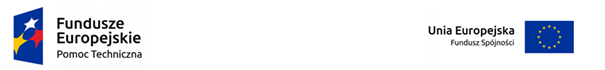 WstępRewitalizacja stanowi proces wyprowadzania ze stanu kryzysowego obszarów zdegradowanych, prowadzony w sposób kompleksowy, poprzez zintegrowane działania na rzecz lokalnej społeczności, przestrzeni i gospodarki, skoncentrowane terytorialnie, prowadzone przez interesariuszy rewitalizacji na podstawie programu rewitalizacji.Źródło : Ustawa  z dnia 9 października o rewitalizacji (Dz. U. 2015 poz. 1777)  Proces globalizacji oraz wyzwania gospodarki wolnorynkowej spowodowały szereg niekorzystnych zmian i procesów na obszarach jednostek samorządu terytorialnego takich jak degradacja tkanki materialnej oraz coraz większe problemy w sferze społeczno – gospodarczej. Aby temu przeciwdziałać, coraz większą uwagę zaczęto przywiązywać do planowania i realizacji kompleksowych projektów rewitalizacyjnych. Należy pamiętać, że rewitalizacja to nie tylko odbudowa, renowacja czy też przywracanie stanu pierwotnego lub minimum stanu używalności określonego obiektu lub terenu, lecz przede wszystkim dążenie do przywrócenia ożywienia społeczno - gospodarczego danego regionu. Rewitalizacja to proces kompleksowy oraz długotrwały. Dotyczy on wybranych obszarów zamieszkanych przez grupę społeczną, dotkniętą określonymi problemami. Kompleksowa rewitalizacja obejmuje sferę społeczną, gospodarczą, środowiskową, przestrzenno – funkcjonalną i techniczną. Aby proces ten mógł przynieść założone rezultaty, konieczna jest jego konsekwentna realizacja oraz czas – tylko wówczas możliwy jest widoczny rozwój społeczno-gospodarczy terenu rewitalizowanego i całej Gminy.Cele i oczekiwane efekty rewitalizacji przedstwiają się następująco: pobudzenie aktywności środowisk lokalnych; stymulowanie współpracy na rzecz rozwoju społeczno-gospodarczego;przeciwdziałanie zjawisku wykluczenia społecznego w zagrożonych dysfunkcjami społecznymi obszarach;polepszenie jakości życia mieszkańców;zwiększenie szans mieszkańców na zatrudnienie;trwała odnowa obszaru, poprawa ładu przestrzennego, stanu środowiska i zabudowy poprzez zastosowanie wysokiej jakości rozwiązań architektonicznych 
i urbanistycznych;odnowa lub wzmocnienie atutów rozwojowych obszarów wiejskich. Rezultatem prowadzonych działań będzie także zmiana wizerunku obszaru poddanego rewitalizacji, a co się z tym wiąże, zwiększenie zainteresowania inwestorów tym obszarem.Zgodnie z Wytycznymi w zakresie rewitalizacji w programach operacyjnych na lata 2014-2020, program rewitalizacji to wieloletni program działań w sferze społecznej oraz gospodarczej lub przestrzenno-funkcjonalnej lub technicznej lub środowiskowej, zmierzający do wyprowadzenia obszarów rewitalizacji ze stanu kryzysowego oraz stworzenia warunków do ich zrównoważonego rozwoju, stanowiący narzędzie planowania, koordynowania i integrowania różnorodnych aktywności w ramach rewitalizacji.Jednostki samorządu terytorialnego mogą wdrażać działania rewitalizacyjne w dwojaki sposób. Program rewitalizacji może być inicjowany, opracowany i uchwalony przez Radę Gminy, na  podstawie art. 18 ust. 2 pkt 6 ustawy z dnia 8 marca 1990 r. o samorządzie gminnym (t. j. Dz. U. 2016 poz. 446) lub na podstawie ustawy z dnia 9 października 2015 r. 
o rewitalizacji (Dz. U. z 2015 poz. 1777). Program Rewitalizacji dla Gminy Korczew został opracowany zgodnie z ustawą z dnia 
8 marca 1990 r. o samorządzie gminnym.Należy podkreślić, że prawidłowo opracowany Program Rewitalizacji musi charakteryzować się następującymi cechami;kompleksowośćdziałania całościowe i wielowymiarowe, uwzględniające aspekty: społeczne, ekonomiczne, przestrzenne, techniczne, środowiskowe i kulturowe,włączenie środków z EFRR, EFS, FS, innych publicznych oraz prywatnych.koncentracjakoncentracja  na obszarach najbardziej zdegradowanych, tj. obszarach gminy gdzie skala problemów i zjawisk kryzysowych jest największa.komplementarnośćwzajemne oddziaływanie między projektami rewitalizacyjnymi,powiązania działań rewitalizacyjnych ze strategicznymi decyzjami Gminy,efektywny system zarządzania projektami rewitalizacyjnymi (współdziałanie instytucji, spójność procedur itp.),partycypacjanierozerwalnie wpisane w proces rewitalizacji uczestnictwo we współdecydowaniu,musi mieć realny charakter,stanowi fundament działań na każdym etapie procesu rewitalizacji: diagnozowania, programowania, wdrażania, monitorowania i oceniania.Prace związane z opracowaniem Programu Rewitalizacji dla Gminy Korczew na lata 2016-2023 realizowane były przy aktywnym udziale społeczeństwa, które na etapie tworzenia dokumentu miało możliwość wniesienia swoich pomysłów, opinii, stanowisk, sprzeciwu oraz aprobaty. Konsultacje społeczne były skierowane do szerokiego grona odbiorców. Zgodność PR z dokumentami strategicznymi i planistycznymi 2.1. Dokumenty na poziomie gminnymStrategia Rozwoju Gminy Korczew na lata 2015-2020Strategia Rozwoju Gminy Korczew na lata 2015 – 2020 jest planem osiągnięcia długofalowych zamierzeń Gminy Korczew. Implikuje ona przejście z obecnej sytuacji do pożądanego stanu wyrażonego w wizji rozwoju. Strategia Rozwoju Gminy Korczew na lata 2015 – 2020 jest jednym z najważniejszych dokumentów przygotowywanych przez samorząd gminny. Określa ona priorytety i cele polityki rozwoju społeczno - gospodarczego niniejszej jednostki samorządu terytorialnego. Należy w tym miejscu zaznaczyć, że Strategia łączy różne aspekty rozwojowe Gminy, zatem Program Rewitalizacji (ukierunkowany przede wszystkim na rozwój społeczny i gospodarczy Gminy) jest dokumentem operacyjnym, podrzędny w stosunku do Strategii Rozwoju Gminy.Strategia Rozwoju Gminy Korczew na lata 2015 – 2020 jest dokumentem, który wskazuje strategiczne kierunki działań na rzecz likwidacji istniejących problemów w sferze: społecznej, gospodarczej, infrastrukturalnej, ekologicznej i przestrzennej, na których powinna być skoncentrowana uwaga władz lokalnych w perspektywie do 2020 roku, aby lepiej zaspokajać zbiorowe potrzeby mieszkańców. Już w tym miejscu widoczna jest spójność najważniejszego dokumentu strategicznego, obowiązującego na terenie Gminy Korczew z Programem Rewitalizacji, który jest wieloletnim programem działań w sferze społecznej i ekonomicznej, ale także przestrzennej, infrastrukturalnej, środowiskowej oraz kulturowej, zmierzającym do wyprowadzenia obszarów zdegradowanych ze stanu kryzysu oraz stworzenia warunków do ich zrównoważonego rozwoju.Aspekty związane z rewitalizacją znalazły się we wszystkich zasadniczych częściach Strategii Rozwoju Gminy Korczew na lata 2015 – 2020 tj. zarówno w części diagnostycznej, 
jak i kierunkowej.W części diagnostycznej strategii przedstawiono kwestie odnoszące się do rozwoju społecznego, gospodarczego, środowiskowego, przestrzennego oraz związane z dostępem do usług publicznych. Szczegółowej analizie poddano między innymi zagadnienia lokalnego rynku pracy, w tym strukturę bezrobocia, przemiany gospodarcze, aktywność społeczną, stan środowiska przyrodniczego oraz potencjał kulturowy Gminy. Przekroje analizy są zasadniczo skorelowane z podstawowymi wymiarami rewitalizacji.W części kierunkowej wizję rozwoju do 2020 dla Gminy Korczew sformułowano w następujący sposób:Gmina Korczew- Gminą aktywnego rozwoju gospodarczego i turystycznego oraz bezpiecznym i ekologicznym miejscem do życia i rozwoju mieszkańców.Misja natomiast stanowi syntetyczną deklarację, która określa najwyższy poziom celu i ogólną koncepcję działania:Misja Gminy Korczew:Dbanie o wysoką jakość warunków życia i wszechstronne możliwości rozwoju mieszkańców Gminy Korczew oraz realizacja inwestycji mających na celu rozwój gospodarczy i turystyczny.W Strategii Rozwoju zostały określone cztery obszary strategiczne oraz w ich ramach poszczególne cele strategiczne. Program Rewitalizacji dla Gminy Korczew na lata 2016-2023 wpisuje się we wszystkie wymienione obszary i cele strategiczne:Obszar I – Społeczeństwo;Cel strategiczny: Zapewnienie wysokiego standardu życia mieszkańcom Gminy;Działania rewitalizacyjne ukierunkowane są przede wszystkim na aktywizację 
i integrację społeczno – zawodową mieszkańców zdegradowanych obszarów. Mają
doprowadzić do zapewnienie wysokiego standardu życia mieszkańcom Gminy m.in. poprzez pobudzenie aktywności społecznej oraz zapewnienie odpowiedniej oferty edukacyjnej, kulturalnej i rekreacyjno – sportowej, dlatego też należy stwierdzić, że zaplanowane przedsięwzięcia rewitalizacyjne są niezbędne do tego, aby zrealizować cel wyznaczony w Strategii.Obszar II- Gospodarka;Cel strategiczny: Stworzenie na terenie Gminy korzystnych warunków do rozwoju przedsiębiorczości, sprzyjającej tworzeniu nowych miejsc pracy oraz wspieranie procesów restrukturyzacji rolnictwa i rozwoju turystyki;Jak wcześniej wskazano, jednym z głównych celów rewitalizacji jest aktywizacja zawodowa mieszkańców obszarów zdegradowanych. Aby to osiągnąć w Programie Rewitalizacji przewidziano m.in.: szkolenia i kursy dla osób bezrobotnych, co wskazuje na zgodność celów Programu Rewitalizacji z celami wyznaczonymi w Strategii Rozwoju Gminy Korczew. Realizacja zadań wyznaczonych w Programie Rewitalizacji bezpośrednio przyczyni się do osiągnięcia celu Strategii w obszarze Gospodarki.Obszar III- Środowisko naturalne i kulturowe;Cel strategiczny: Zachowanie walorów środowiska naturalnego i kulturowego;Na jakość życia mieszkańców terenów zdegradowanych, znaczący wpływ ma jakość środowiska naturalnego. Dlatego też rewitalizacja nie może pomijać tego obszaru. 
W odniesieniu do sfery środowiskowej, w ramach działań rewitalizacyjnych przewidziano m.in. budowę oczyszczalni ścieków i podłączenie do niej mieszkańców, termomodernizację budynków oraz instalację odnawialnych źródeł energii – zadania te w znaczący sposób wpłyną na poprawę jakości środowiska na terenie rewitalizowanym, ale również na teren całej Gminy Korczew. Zatem zadania przewidziane w Programie Rewitalizacji są w pełni zgodne z powyższym celem strategicznym.Obszar IV – Infrastruktura techniczna;Cel strategiczny: Rozwój infrastruktury technicznej na terenie Gminy;W ramach niniejszego celu strategicznego przewidziano m.in. następujące cele operacyjne:budowa, przebudowa i termomodernizacja obiektów użyteczności publicznej,budowa i przebudowa obiektów infrastruktury sportowej, wypoczynkowo - rekreacyjnej,budowa i modernizacja sieci wodno - ściekowej,budowa instalacji z zakresu odnawialnych źródeł energiiDziałania zaplanowane do realizacji w ramach Programu Rewitalizacji są w pełni zgodne z ww. celem strategicznym i celami operacyjnymi oraz przyczynią się do ich pełnej realizacji. W ramach rewitalizacji zaplanowano bowiem m.in. termomodernizację budynków, montaż instalacji odnawialnych źródeł energii, budowę oczyszczalni ścieków, a także zagospodarowania terenów wraz z budową placu zabaw. Wszystkie te inwestycje znacząco wpłyną na poprawę sfery technicznej obszarów rewitalizowanych oraz na jakość życia mieszkańców.Strategia Rozwoju Gminy Korczew na lata 2015 – 2020 stanowi rdzeń planowania na terenie Gminy Korczew. Program Rewitalizacji dla Gminy Korczew na lata 2016-2023 rozwija zapisy Strategii i konkretyzuje zarówno cele, jak i przedsięwzięcia służące rewitalizacji.Gminna Strategia Rozwiązywania Problemów Społecznych Gminy Korczew na lata 2016-2020Gminna Strategia Rozwiązywania Problemów Społecznych Gminy Korczew na lata 2016-2020 stanowi załącznik do Uchwały Nr XVI/92/2016 Rady Gminy Korczew z dnia 17 marca 2016 r.Podobnie jak w przypadku Strategii Rozwoju Gminy, we  wszystkich zasadniczych częściach Strategii Rozwiązywania Problemów Społecznych znalazły się aspekty związane 
z rewitalizacją tj. zarówno w części diagnostycznej, jak i kierunkowej.Część diagnostyczną niniejszej Strategii podsumowuje analiza SWOT, która w syntetyczny sposób prezentuje szanse i mocne strony, które mogą przyczynić się do poprawy funkcjonowania osób i rodzin na terenie Gminy Korczew, jak również zagrożenia oraz słabe strony, które mogą utrudnić zmianę na lepsze. W analizie SWOT, zwłaszcza w słabościach Gminy zawarto szereg uwarunkowań problemowych, które mogą stanowić uzasadnienie dla podjęcia działań rewitalizacyjnych:wysoka stopa bezrobocia wśród osób młodych i długotrwale bezrobotnych;mała liczba przedsiębiorców na terenie gminy;brak zaplecza kulturowego;duża liczba osób starych na terenie gminy;niski przyrost naturalny;dostępność do alkoholu z nielegalnych punktów;duże rozproszenie terytorialne społeczności uczniowskiej;luki edukacyjne rodziców;ograniczony dostęp do specjalistów, np. logopeda, psycholog;ograniczony dostęp do Internetu;brak chęci do zmiany swojej trudnej sytuacji rodzinnej;brak edukacji o zapobieganiu ciąży;długa procedura skierowania osób na leczenia antyalkoholowe;brak monitoringu sprzedaży alkoholu i papierosów w sklepach;przyzwolenie społeczne na spożywanie przez nieletnich papierosów i alkoholu;małe zainteresowanie rodziców, w jaki sposób dziecko spędza czas wolny;narastająca agresja wśród nieletnich;przenoszenie młodzieży w nowe środowisko szkolne (brak szkół średnich na terenie gminy);zły wzór płynący od rodziny;brak atrakcyjnych form spędzania czasu wolnego dla dzieci i młodzieży.Wszystkie cele zawarte w Strategii można uznać za ściśle powiązane tematycznie 
z podstawowymi celami rewitalizacji:Cel strategiczny nr 1 Zminimalizowanie występowania bezrobocia wśród mieszkańców, a zwłaszcza wśród osób młodych i długotrwale bezrobotnych.Cel strategiczny nr 2 Skuteczna walka z alkoholizmem i narkomanią oraz profesjonalne rozwiązywanie problemów alkoholowych osób uzależnionych i ich rodzin.Cel strategiczny nr 3 Tworzenie takiego systemu wsparcia, który w sposób skuteczny i długotrwały będzie rozwiązywał problemy ludzi starszych i chorych.Działania rewitalizacyjne ukierunkowane są przede wszystkim na aktywizację i integrację społeczno – zawodową mieszkańców zdegradowanych obszarów. Mają doprowadzić do zapewnienie wysokiego standardu życia mieszkańcom Gminy m.in. poprzez pobudzenie aktywności społecznej oraz zapewnienie odpowiedniej oferty edukacyjnej, kulturalnej 
i rekreacyjno – sportowej, dlatego też należy stwierdzić, że zaplanowane przedsięwzięcia rewitalizacyjne są niezbędne do tego, aby zrealizować cele wyznaczone w Strategii.Plan Gospodarki Niskoemisyjnej dla Gminy KorczewPlan Gospodarki Niskoemisyjnej dla Gminy Korczew został przyjęty Uchwałą Nr XV/87/15 Rady Gminy Korczew w dniu 30.12.2015 r.Celem głównym Planu jest: Realizacja pakietu klimatyczno-energetycznego do roku 2020 r.Celami strategicznymi zawartymi w dokumencie są:Zmniejszenie poziomu niskiej emisji w Gminie Korczew poprzez ograniczenie emisji gazów cieplarnianych;Wspieranie wytwarzania energii pochodzącej ze źródeł odnawialnych;Poprawa jakości powietrza poprzez zwiększenie efektywności energetycznej obiektów z terenu Gminy Korczew;Promowanie gospodarki niskoemisyjnej oraz szeroko pojętej ochrony środowiska.Działania przewidziane do realizacji w ramach Programu Rewitalizacji dla Gminy Korczew na lata 2016-2023 są w pełni zgodne z ww. celami i przyczynią się do ich pełnej realizacji. Wśród nich po pierwsze należy wymienić termomodernizację budynków mieszkalnych, która bezpośrednio przyczyni się do realizacji celu jakim jest Poprawa jakości powietrza poprzez zwiększenie efektywności energetycznej obiektów z terenu Gminy Korczew. Przedmiotowa inwestycja pośrednio wpłynie także na zmniejszenie poziomu niskiej emisji w Gminie Korczew poprzez ograniczenie emisji gazów cieplarnianych. Dzięki termomodernizacji budynków zwiększy się ich efektywność energetyczna, co wpłynie na ograniczenia zapotrzebowania na paliwa potrzebne do ogrzania obiektów, a to z kolei przełoży się na ograniczenia poziomu niskiej emisji na obszarze przedmiotowej jednostki samorządu terytorialnego.W ramach działań rewitalizacyjnych przewidziano także montaż instalacji odnawialnych źródeł energii co bezpośrednio wpisuje się w cel Wspieranie wytwarzania energii pochodzącej ze źródeł odnawialnych, a pośrednio również wpłynie na zmniejszenie poziomu niskiej emisji w Gminie Korczew poprzez ograniczenie emisji gazów cieplarnianych.Studium uwarunkowań i kierunków zagospodarowania przestrzennego Gminy KorczewW niniejszym dokumencie planistycznym za cel wszelkich działań podejmowanych na terenie Gminy uznano zrównoważony rozwój przestrzenny ilościowy i jakościowy, a przez to poprawę jakości życia mieszkańców. W ramach tego celu, wyznaczono cele szczegółowe odnoszące się do poszczególnych sfer istotnych z punktu dalszego rozwoju Gminy:Cel społeczny – zapewnienie życia w odpowiednim standardzie. Wiąże się z tym:rozwój infrastruktury technicznej;rozwój infrastruktury społecznej;harmonijne kształtowanie przestrzeni jako miejsca zamieszkania, pracy 
i wypoczynku.Cel ochrony środowiska przyrodniczego można sprecyzować jako działania zmierzające do:likwidacji istniejących zagrożeń u ich źródła;minimalizacji zmian w środowisku przy wprowadzaniu nowych inwestycji;ochrony prawnej obszarów o najbardziej cennych wartościach przyrodniczych;stosowanie ustalonych zasad gospodarowania na wyodrębnionych obszarach funkcjonalnych.Ochrona dziedzictwa kulturowego, to zachowanie lokalnej tożsamości kulturowej 
w sferze materialnej i niematerialnej.Cel ekonomiczny, to odpowiednie kształtowanie mechanizmów powodujących rozwój obszaru. Osiągnąć go można poprzez zapewnienie mieszkańcom źródeł utrzymania na miejscu, w obrębie gminy. W przypadku Gminy Korczew będzie to związane z umocnieniem istniejącej funkcji jaką pełni produkcja rolna oraz wprowadzeniem innych równorzędnych funkcji obszaru. Program Rewitalizacji dla Gminy Korczew na lata 2016-2023 jest zgodny z celami wyznaczonymi w Studium Uwarunkowań i Kierunków Zagospodarowania Przestrzennego Gminy Korczew.Działania rewitalizacyjne ukierunkowane są przede wszystkim na aktywizację i integrację społeczno – zawodową mieszkańców zdegradowanych obszarów. Mają doprowadzić także do zapewnienie wysokiego standardu życia mieszkańcom Gminy m.in. poprzez zapewnienie odpowiedniej infrastruktury społecznej i technicznej. Dlatego też należy stwierdzić, że działania rewitalizacyjne wpisują się w wyznaczone w Studium cele społeczne i ekonomiczne.Ponadto zaplanowane działania infrastrukturalne przyczynią się do ochrony środowiska przyrodniczego. Budowa oczyszczani ścieków i podłączenie do niej mieszkańców, ograniczy ilość nieczystości przedostających się do gleby oraz wód powierzchniowych i podziemnych, natomiast termomodernizacja budynków mieszkalnych oraz montaż instalacji odnawialnych źródeł energii znacząco wpłynie na poprawę jakości powietrz na terenie Gminy Korczew. Reasumując należy stwierdzić, że zadania przewidziane do realizacji w ramach Programu Rewitalizacji dla Gminy Korczew są niezbędne do tego, by w pełni zrealizować cele wyznaczone w Studium Uwarunkowań i Kierunków Zagospodarowania Przestrzennego Gminy Korczew.2.2. Dokumenty na szczeblu powiatowymStrategia Rozwoju Powiatu Siedleckiego na lata 2015-2020 z perspektywą do 2025 r.Strategia rozwoju powiatu siedleckiego to dokument zawierający ukierunkowany na lata 2015- 2020 z perspektywą do 2025 roku proces planowania i wyboru celów strategicznych 
i operacyjnych oraz kierunków działań. Przy jej opracowywaniu starano się uwzględnić zagadnienia mające wpływ na poprawę warunków życia mieszkańców, ale także stworzyć podstawy do zrównoważonego rozwoju Powiatu. Powiat realizując zadania w zakresie infrastruktury technicznej (głównie drogi) i społecznej (ochrona zdrowia, opieka społeczna, edukacja ponadgimnazjalna), bezpieczeństwa (policja, straże, inspekcje) oraz inne, będzie współpracował z instytucjami administracji rządowej, samorządem województwa mazowieckiego, samorządami gminnymi i organizacjami społecznymi.W Strategii wyznaczono następującą wizję rozwoju:Powiat siedlecki wraz z miastem Siedlce to spójny terytorialnie region, wykorzystujący swoje położenie, potencjał społeczny i gospodarczy, tradycje kulturowe oraz potrafiący sprostać wyzwaniom teraźniejszości.Aby zrealizować tak zdefiniowaną wizję rozwoju wyznaczono następujące cele strategiczne:Rozwój potencjału gospodarczego powiatu siedleckiego.Podniesienie potencjału społecznego i edukacyjnego mieszkańców powiatu siedleckiego.Promocja i ochrona dziedzictwa kulturowego.Promocja i ochrona walorów turystycznych Powiatu.Bezpieczny Powiat.Program Rewitalizacji dla Gminy Korczew na lata 2016-2023 jest spójny z wyżej przedstawioną wizją rozwoju oraz celami strategicznymi. Zgodność ta jest szczególnie widoczna z celem strategicznym I. Rozwój potencjału gospodarczego powiatu siedleckiego oraz II.	Podniesienie potencjału społecznego i edukacyjnego mieszkańców powiatu siedleckiego. Program Rewitalizacji ma na celu przed wszystkim aktywizację i integrację społeczno – zawodową mieszkańców zdegradowanych obszarów, dlatego też zadania przewidziane do realizacji pośrednio przyczynią się do podniesienia potencjału społecznego 
i edukacyjnego mieszkańców powiatu siedleckiego oraz do rozwoju potencjału gospodarczego powiatu siedleckiego.Powiatowa Strategia Rozwiązywania Problemów Społecznych na lata 2011-2020Strategia Rozwiązywania Problemów Społecznych na lata 2011 - 2020 stanowi podstawę do podejmowania działań mających na celu wywołanie pozytywnej zmiany w społeczności lokalnej. Strategia jest koncepcją systemowego działania, polegającego na formułowaniu długookresowych celów w obszarze polityki społecznej, określeniu zasobów i niezbędnych środków do realizacji tych celów. Strategia jest swoistym dokumentem zapewniającym rozwój powiatu w zakresie polityki społecznej. Celem strategii jest rozwiązywanie ważnych problemów społecznych w Powiecie Siedleckim oraz planowanie i realizacja  wyznaczonych zadań w zakresie polityki społecznej.W Strategii wyznaczono następujące cele strategiczne i operacyjne:Cel strategiczny 1 – ZINTEGROWANY SYSTEM WSPARCIA RODZINY.Cel operacyjny 1: Stworzenie systemu promowania prawidłowego funkcjonowania rodziny.Cel operacyjny 2: Rozwijanie systemu wsparcia dla rodzin mających trudności w wypełnianiu swoich  funkcji.Cel operacyjny 3: Wspieranie działań na rzecz poprawy ekonomiczno - bytowej rodziny.Cel operacyjny 4: Wspieranie działań na rzecz poprawy warunków rozwoju społecznego dla osób starszych i rozwój  integracji  międzypokoleniowej.Cel strategiczny 2 – DOSKONALENIE SYSTEMU POMOCY I AKTYWIZACJI OSÓB BEZROBOTNYCH W POWIECIE SIEDLECKIMPrzedmiotowy cel strategiczny oraz cele szczegółowe  określone zostały w „Programie promocji zatrudnienia i aktywizacji lokalnego rynku pracy Powiatu Siedleckiego na lata 2011 – 2020” (rozdział V) .Cel strategiczny 3 - AKTYWIZACJA I INTEGRACJA GRUP ZAGROŻONYCH WYKLUCZENIEM SPOŁECZNYM.Cel operacyjny 1: Współpraca w tworzeniu spójnego systemu wsparcia dla wychowanków opuszczających placówki opiekuńczo - wychowawcze i rodziny zastępcze. Cel operacyjny 2: Wspieranie rodzin z dziećmi niepełnosprawnymi.Cel operacyjny 3: Podnoszenie świadomości społecznej na temat osób niepełnosprawnych oraz ich praw i uprawnień.Cel operacyjny 4: Zapewnienie zwiększonego dostępu osób niepełnosprawnych do opieki medycznej i rehabilitacji.Cel operacyjny 5: Integracja osób niepełnosprawnych ze środowiskiem. Cel operacyjny 6: Rozwijanie form rehabilitacji zawodowej.Cel operacyjny 7: Przeciwdziałanie przemocy w rodzinie.Cel operacyjny 8: Promowanie właściwych postaw społecznych, ważnych dla przeciwdziałania zjawiska przestępczości.Cel operacyjny 9: Współpraca w zakresie tworzenia warunków sprzyjających ograniczeniu i eliminowaniu skutków niedostosowania społecznego wśród dzieci i młodzieży.Cel operacyjny 10: Budowa zintegrowanego systemu profilaktyki i rozwiązywania problemów uzależnień.Cel strategiczny 4 - PARTNERSTWO NA RZECZ AKTYWNOŚCI OBYWATELSKIEJ.Cel operacyjny 1: Profesjonalizacja służb społecznych jako czynnik integracji społecznej.Cel operacyjny 2: Wspieranie instytucji społeczeństwa obywatelskiego.Program Rewitalizacji dla Gminy Korczew na lata 2016-2023 jest spójny z wszystkimi wyżej wymienionymi celami strategicznymi i operacyjnymi, które ściśle odnoszą się do sfery społecznej. Ma on bowiem na celu przed wszystkim aktywizację i integrację społeczno – zawodową mieszkańców zdegradowanych obszarów, dlatego też zadania przewidziane do realizacji pośrednio przyczynią się do osiągniecia celów wyznaczonych w Strategii Rozwiązywania Problemów Społecznych na lata 2011 - 2020.Program promocji zatrudnienia i aktywizacji lokalnego rynku pracy powiatu siedleckiego na lata 2011 – 2020Program zawiera propozycje działań, jakie należy podjąć, by sprostać aktualnym wyzwaniom rynku pracy, głównie w zakresie poprawy zatrudnialności i zwiększenia równości szans, rozwoju przedsiębiorczości i zdolności adaptacyjnych przedsiębiorstw, jak również działania dotyczące wspierania lokalnego rynku pracy poprzez aktywne formy przeciwdziałania bezrobociu przy pomocy środków Funduszu Pracy i Europejskiego Funduszu Społecznego.Osiągnięcie poprawy na rynku pracy, a tym samym zrealizowanie celu strategicznego oraz celów szczegółowych, możliwe będzie poprzez zaangażowanie wszystkich partnerów rynku pracy, którzy swoją wiedzę, umiejętności, doświadczenie oraz posiadane zasoby połączą we wspólne prozatrudnieniowe działania.Głównym celem Programu jest: Doskonalenie systemu pomocy i aktywizacji osób bezrobotnych. Cel główny zawiera trzy cele szczegółowe:Poprawa skuteczności działań na lokalnym rynku pracy.Promocja i rozwój przedsiębiorczości.Dostosowywanie oferty edukacyjnej do potrzeb rynku pracy.Program Rewitalizacji dla Gminy Korczew na lata 2016-2023 jest spójny z wyżej wymienionym celem głównym i celami strategicznymi, ponieważ jednym z głównych celów jego opracowania jest aktywizacja zawodowa mieszkańców zdegradowanych obszarów. Zadania przewidziane do realizacji w Programie Rewitalizacji przyczynią się do poprawy skuteczności działań na lokalnym rynku pracy, promocji i rozwoju przedsiębiorczości, a także do dostosowywania oferty edukacyjnej do potrzeb rynku pracy. Dlatego też należy stwierdzić, że niniejszy Program Rewitalizacji bezpośrednio przyczyni się do osiągnięcia celów wyznaczonych w Programie promocji, zatrudnienia i aktywizacji lokalnego rynku pracy powiatu siedleckiego na lata 2011 – 2020.2.3. Dokumenty na szczeblu wojewódzkimStrategia rozwoju województwa Mazowieckiego do roku 2030 Przyjęto następującą wizję rozwoju województwa: „Mazowsze to region spójny terytorialnie, konkurencyjny, innowacyjny z wysokim wzrostem gospodarczym i bardzo dobrymi warunkami życia jego mieszkańców”.Przeprowadzone analizy uwarunkowań i stanu rozwoju województwa oraz prognoz rozwoju województwa, jak też zgłaszanych podczas konsultacji społecznych aspiracji różnych środowisk, pozwoliły na identyfikację priorytetów rozwoju województwa.Najważniejszym ustaleniem operacyjnymi Strategii jest cel główny – Zmniejszenie dysproporcji rozwoju w województwie mazowieckim wzrost znaczenia Obszaru Metropolitalnego Warszawy w Europie.Realizacja celu głównego będzie wspierana poprzez następujące cele strategiczne:Wzrost konkurencyjności regionu poprzez rozwój działalności gospodarczej oraz transfer i wykorzystywanie nowych technologii;Poprawa dostępności i spójności terytorialnej regionu oraz kształtowania ładu przestrzennego;Poprawa jakości życia oraz wykorzystanie kapitału ludzkiego i społecznego do tworzenia nowoczesnej gospodarki;Zapewnienie gospodarce regionu zdywersyfikowanego zaopatrzenia w energię przy zrównoważonym gospodarowaniu zasobami środowiska;Wykorzystanie potencjału kultury i dziedzictwa kulturowego oraz walorów środowiska przyrodniczego dla rozwoju gospodarczego regionu i poprawy jakości życia.Zadania przewidziane do realizacji w Programie Rewitalizacji dla Gminy Korczew na lata 2016-2023 wpisują się przede wszystkim w cel strategiczny 3: Poprawa jakości życia oraz wykorzystanie kapitału ludzkiego i społecznego do tworzenia nowoczesnej gospodarki, 
w ramach którego przewidziano następujące działania dla obszarów wiejskich:Tworzenie warunków dla dostosowywania się pracowników do wymogów rynku pracy;Wyrównanie szans edukacyjnych ludności wiejskiej;Należy również wskazać, że zadania mające na celu aktywizację osób bezrobotnych wpłyną także na wzrost konkurencyjności regionu poprzez rozwój działalności gospodarczej. Program Rewitalizacji dla Gminy Korczew na lata 2016-2023 ma na celu przed wszystkim aktywizację i integrację społeczno – zawodową mieszkańców zdegradowanych obszarów, dlatego też zadania przewidziane do realizacji pośrednio przyczynią się do osiągniecia celów wyznaczonych w Strategii Rozwoju Województwa Mazowieckiego do 2030 r. Trzeba też zauważyć, że zaplanowane działania dotyczące poprawy efektywności energetycznej budynków, wzrostu wykorzystania energii pochodzącej ze źródeł odnawialnych, czy poprawy gospodarki ściekowej na terenach zdegradowanych przyczynią się do realizacji celu strategicznego 4 Zapewnienie gospodarce regionu zdywersyfikowanego zaopatrzenia w energię przy zrównoważonym gospodarowaniu zasobami środowiska oraz 5 Wykorzystanie potencjału kultury i dziedzictwa kulturowego oraz walorów środowiska przyrodniczego dla rozwoju gospodarczego regionu i poprawy jakości życia.Regionalny Program Operacyjny Województwa Mazowieckiego na lata 2014-2020Celem strategicznym Regionalnego Programu Operacyjnego Województwa Mazowieckiego (RPO WM) na lata 2014-2020 jest wspieranie działań wzmacniających zrównoważony rozwój środowiska na Mazowszu.Regionalny Program Operacyjny Województwa Mazowieckiego formułuje 10 osi priorytetowych dotyczących najważniejszych z punktu widzenia województwa problemów:Oś priorytetowa 1. Wykorzystanie działalności badawczo-rozwojowej w gospodarce;Oś priorytetowa 2. Wzrost e-potencjału Mazowsza;Oś priorytetowa 3. Rozwój potencjału innowacyjnego i przedsiębiorczości;Oś priorytetowa 4. Przejście na gospodarkę niskoemisyjną;Oś priorytetowa 5. Gospodarka przyjazna środowisku;Oś priorytetowa 6. Jakość życia;Oś priorytetowa 7. Rozwój regionalnego systemu transportowego;Oś priorytetowa 8. Rozwój rynku pracy;Oś priorytetowa 9. Wspieranie włączenia społecznego i walki z ubóstwem;Oś priorytetowa 10. Edukacja dla rozwoju regionu.W ramach RPO WM przewiduje się wspieranie projektów rewitalizacyjnych w ramach działań przedstawionych na poniższym rysunku.Rysunek 1. Rewitalizacji w RPO WM 2014-2020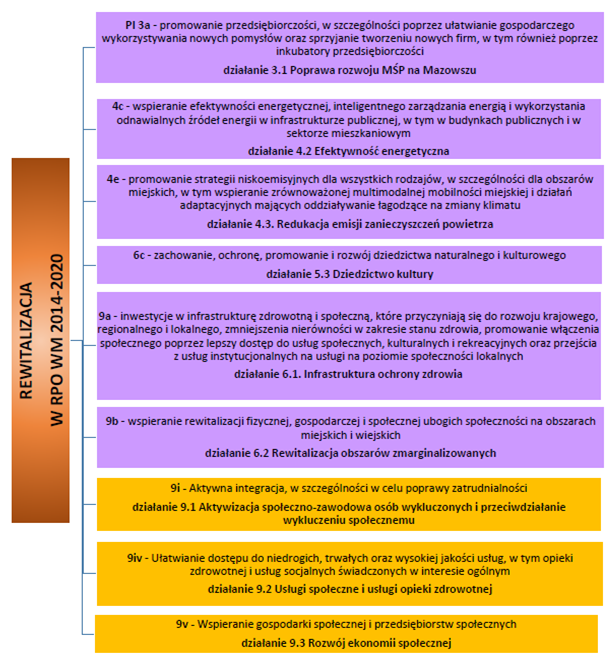 Źródło: Instrukcja dotycząca przygotowania projektów rewitalizacyjnych w ramach Regionalnego Programu Operacyjnego dla Województwa Mazowieckiego na lata 2014-2020 oraz preferencji dla projektów mających na celu przywrócenia ładu przestrzennego.Komplementarna interwencja w ramach różnych priorytetów inwestycyjnych pozwala na kompleksowe rozwiązywanie problemów społecznych na rewitalizowanym obszarze. Zaplanowane przez Gminę Korczew projekty rewitalizacyjne obejmują przede wszystkim działania na rzecz aktywizacji społeczno – zawodowej mieszkańców terenów zdegradowanych oraz projekty infrastrukturalne mające na celu poprawę jakości życia mieszkańców, które wpłyną także na poprawę jakości środowiska naturalnego (wśród nich należy wymienić przede wszystkim termomodernizację budynków mieszkalnych, montaż instalacji odnawialnych źródeł energii, a także budowę infrastruktury kanalizacyjnej). W związku z tym zaplanowane przedsięwzięcia rewitalizacyjne wpisują się przede wszystkim w priorytety inwestycyjne 4c, 4e, 6.2, 9i oraz 9v.Diagnoza czynników i zjawisk kryzysowychZgodnie z Instrukcją dotyczącą przygotowania projektów rewitalizacyjnych w ramach Regionalnego Programu Operacyjnego dla Województwa Mazowieckiego na lata 2014-2020 oraz preferencji dla projektów mających na celu przywrócenia ładu przestrzennego, do analizy w ujęciach przestrzennym, społecznym i gospodarczym oraz środowiskowym jednostkami są miejskie jednostki urbanistyczne. Ich brak nie wyklucza jednak innych możliwości wskazania obszarów zdegradowanych. Możliwe jest wskazanie innego typu jednostek np. sołectw. Uwzględniając fakt, że wyznaczone do analizy jednostki powinny być wyznaczone w sposób odpowiadający istniejącym powiązaniom funkcjonalnym, na terenie Gminy Korczew do diagnozy czynników i zjawisk kryzysowych jako typ jednostki przyjęto sołectwa.Poniżej przedstawiono mapę Gminy Korczew z zaznaczeniem poszczególnych miejscowości sołeckich.Rysunek 2. Mapa Gminy Korczew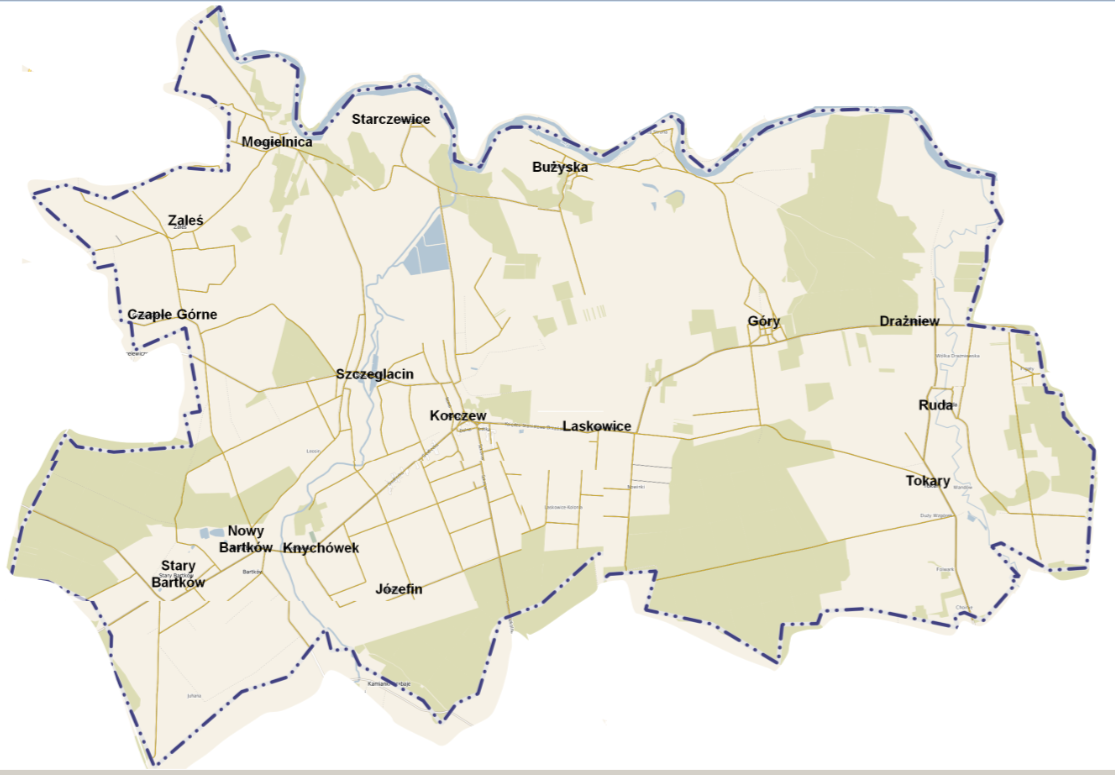 Źródło: Opracowanie własne na podstawie http://korczew.e-mapa.net/Analiza problemów występujących na terenie poszczególnych sołectw wyznaczonych na terenie Gminy Korczew została przeprowadzona na podstawie dostępnych danych statystycznych w sferze społecznej, gospodarczej, środowiskowej i techniczno-infrastrukturalnej. Do analizy wykorzystano przede wszystkim dane Urzędu Gminy Korczew, Gminnego Ośrodka Pomocy Społecznej, Powiatowego Urzędu Pracy oraz dane Głównego Urzędu Statystycznego.W każdej ze sfer przeanalizowano zestaw wskaźników, porównując wartości średnie, charakterystyczne dla poszczególnych jednostek osadniczych i zestawiając je z przeciętnymi  wartościami dla Gminy Korczew, powiatu siedleckiego i województwa mazowieckiego. Na tej podstawie stwierdzono, w których sołectwach występuje koncentracja negatywnych zjawisk 
w sferze społecznej, gospodarczej, środowiskowej, technicznej i przestrzenno-funkcjonalnej. Sfera społecznaCharakterystyka ludnościW 2014 roku mieszkańcy Gminy Korczew stanowili około 3,43% powiatu siedleckiego i około 0,05% województwa mazowieckiego. Poniższa tabela przedstawia udział ludności według ekonomicznych grup wieku na terenie niniejszej jednostki samorządu terytorialnego, powiatu siedleckiego i województwa mazowieckiego w 2014 roku. Zgodnie z poniższym zestawieniem, sytuacja na terenie Gminy Korczew kształtowała się mniej korzystnie niż w przypadku odpowiednich jednostek administracyjnych wyższego szczebla. Na terenie Gminy odnotowano znacznie niższy udział osób w wieku przedprodukcyjnym niż na terenie powiatu siedleckiego i województwa mazowieckiego. Znacznie wyższy odsetek zauważono natomiast w przypadku ludności w wieku poprodukcyjnym. Tabela 1. Udział ludności wg ekonomicznych grup wieku na terenie Gminy Korczew, powiatu siedleckiego i województwa mazowieckiego w 2014 rokuŹródło: Dane GUSNieco odmiennie kształtuje się sytuacja na terenie Gminy Korczew, analizując dane odnośnie udziału ludności wg ekonomicznych grup wieku w latach 2010-2014. Na przestrzeni tych pięciu lat na terenie Gminy:o około 1,5 p.p. spadł udział osób w wieku przedprodukcyjnym, podobnie jak na terenie powiatu siedleckiego, jednak tendencja ta była mniej korzystna niż na terenie województwa mazowieckiego, gdzie odnotowano mniejszy spadek bo o 0,2 p.p.;wzrósł udział ludności w wieku produkcyjnym – o 1,1 p.p, podczas gdy na terenie powiatu wartość ta zwiększyła się o 1 p.p., a na terenie województwa spadła 
o 1,5 p.p.;odnotowano zwiększenie udziału osób w wieku poprodukcyjnym o 0,3 p.p., w tym samym czasie na terenie powiatu wartość ta zwiększyła się o 0,5 p.p., a na terenie województwa mazowieckiego wzrosła o 1,8 p.p.Tabela 2. Udział ludności wg ekonomicznych grup wieku na terenie Gminy Korczew, powiatu siedleckiego i województwa mazowieckiego w latach 2010-2014Źródło: Dane GUSTabela 3. Przyrost naturalny i saldo migracji na terenie Gminy Korczew w latach 2010-2014Źródło: Dane GUSSpadek liczby osób w wieku przedprodukcyjnym i wzrost liczby osób w wieku poprodukcyjnym niekorzystnie wpłynie na sytuację demograficzną Gminy Korczew. Niekorzystne prognozy demograficzne potęguje ujemny przyrost naturalny oraz ujemne saldo migracji.Zgodnie z danymi Urzędu Gminy w Korczewie, niniejsza jednostka samorządu terytorialnego liczyła na koniec 2015 roku 2 797 mieszkańców. Poniższa tabela prezentuje liczbę ludności 
w poszczególnych sołectwach. Największa liczba ludności zamieszkuje sołectwo Korczew – około 24,3% oraz Stary Bartków – około 13,8% ogółu mieszkańców Gminy.Tabela 4. Liczba mieszkańców w poszczególnych sołectwach na terenie Gminy Korczew 
z uwzględnieniem grup wiekowychŹródło: Dane UG KorczewZe względu na strukturę populacji, najliczniejszą grupę stanowili mieszkańcy w wieku produkcyjnym – około 63,1% ogólnej liczby ludności w 2015 roku. Następną grupą pod względem udział w ogólnej liczbie ludności były osoby w wieku poprodukcyjnym (około 19,5%). Ich liczba przewyższała liczbę osób w wieku produkcyjnym, które stanowiły około 17,3% mieszkańców Gminy Korczew. Powyższe tendencje świadczą o starzeniu się społeczeństwa na przedmiotowym obszarze.Na podstawie powyższych danych przeanalizowano sytuację na terenie sołectw, zestawiając średnie charakteryzujące poszczególne jednostki osadnicze z wartością przeciętną dla Gminy Korczew.Tabela 5. Wskaźniki społeczne – grupy ekonomiczne ludnościLegenda:Źródło: Opracowanie własnePowyższa tabela przedstawia wskaźniki społeczne, opierające się na udziale grup ekonomicznych ludności w poszczególnych sołectwach. Kolorem czerwonym zaznaczono wartości, które są mniej korzystne niż średnia wartość dla gminy, natomiast kolorem zielonym zaznaczono te wskaźniki, które przyjmują lepsze wyniki niż przeciętna wartość dla gminy. Biorąc pod uwagę udział poszczególnych grup wiekowych, najgorzej przedstawia się sytuacja w sołectwach: Ruda, Góry, Laskowice, Drażniew, Tokary oraz Czaple Górne i Zaleś, gdzie wszystkie z analizowanych wskaźników przyjmowały wartości mniej korzystne niż średnia dla gminy. Najlepszą sytuację demograficzną odnotowano na trenie sołectw: Korczew, Mogielnica, Bużyska, Knychówek i Józefin oraz Stary Bartków.W analizowanym okresie można zauważyć, że społeczeństwo na terenie Gminy Korczew starzeje się, tak jak obserwuje się to w skali kraju i Europy. Zmiany zachodzące w strukturze wiekowej mieszkańców, bez podjęcia odpowiednich działań profilaktycznych, mogą pociągać za sobą następujące problemy:spadek zapotrzebowania na usługi przedszkolne w kolejnych latach w związku ze spadkiem liczby osób w wieku przedprodukcyjnym, a także spadek liczby uczniów uczęszczających do szkół podstawowych i gimnazjów. Może to mieć negatywne konsekwencje w postaci konieczności racjonalizacji sieci szkół, których utrzymanie będzie nieefektywne w stosunku do liczby uczniów do nich uczęszczających,silny wzrost liczebności osób starszych, który prawdopodobnie pociągnie za sobą nasilenie się problemów społecznych dotykających osoby starsze oraz wzrost wydatków Gminy 
w zakresie opieki społecznej. Gmina powinna zatem dążyć do rozwoju usług skierowanych do starszych grup wiekowych. Niezbędna jest także likwidacja barier architektonicznych oraz tworzenie łatwo dostępnej komunikacji.Na analizowanym obszarze, część mieszkańców boryka się z wykluczeniem społecznym. Trzeba też pamiętać, że społeczeństwo Gminy Korczew starzeje się, w związku z tym konieczne  jest podejmowanie działań mających na celu aktywizację społeczną, która umożliwi integrację mieszkańców w rożnym wieku i dotkniętych różnymi problemami. Aby Gmina Korczew mogła się rozwijać i zwiększać swoją przewagę konkurencyjną 
w stosunku do innych gmin, musi przede wszystkim podejmować działania zmierzające do dalszego pozyskiwania nowych mieszkańców (zwłaszcza osób młodych i młodych rodzin) oraz dostosowywania panujących warunków do potrzeb osób starszych. Aby to osiągnąć, należy przede wszystkim zwiększyć atrakcyjność mieszkaniową terenów Gminy poprzez rozwój podstawowej infrastruktury. Dlatego w ramach działań rewitalizacyjnych przewidziano m.in. termomodernizację budynków mieszkalnych, montaż instalacji odnawialnych źródeł energii, budowę miejsca sportowo - rekreacyjnego oraz budowę oczyszczalni ścieków. Planowanym celem niniejszych zadań jest zachęcanie obecnych, jak i potencjalnych mieszkańców do osiedlania się na tym terenie. Efektem zaplanowanych działań będzie wzrost przyrostu naturalnego oraz salda migracji, a w konsekwencji wzrost liczby mieszkańców Gminy.Problemy społeczneCelem działań podejmowanych przez instytucje działające w zakresie szeroko pojętej pomocy społecznej jest zapewnienie warunków życia odpowiadającym godności człowieka. Placówką realizującą zadania pomocy społecznej na terenie Gminy Korczew jest Gminny Ośrodek Pomocy Społecznej. Ośrodek pomaga rodzinom oraz osobom samotnym w trudnych sytuacjach życiowych, realizuje zadania własne i zlecone zgodnie z zapisami ustawy o pomocy społecznej. Tabela 6 przedstawia wybrane dane charakteryzujące pomoc społeczną na obszarze Gminy Korczew, powiatu siedleckiego i województwa mazowieckiego w latach 2010-2014.Zgodnie z danymi GUS, na terenie Gminy Korczew w latach 2010-2014 liczba gospodarstw domowych korzystających z pomocy społecznej wzrosła o około 14,1%, co spowodowało także wzrost osób w tych gospodarstwach o 2,7%. Odmienny trend zaobserwowano na terenie powiatu siedleckiego i województwa mazowieckiego. Na terenie powiatu w analizowanych latach liczba gospodarstw domowych korzystających z pomocy społecznej wzrosła o 2,6%, przy czym w tym samym czasie o 7,2% spadła liczba osób korzystających z pomocy społecznej. Natomiast na obszarze województwa mazowieckiego w obu przypadkach odnotowano spadek (odpowiednio o 8,7% oraz o 13,6%). Uwzględniając zatem dwa powyższe wskaźniki, sytuacja na terenie Gminy Korczew kształtowała się mniej korzystnie niż na terenie powiatu siedleckiego i województwa mazowieckiego.Biorąc pod uwagę zasięg korzystania z pomocy społecznej wg kryterium dochodowego 
i ekonomicznych grup, w latach 2010-2014 na terenie Gminy Korczew o 1,5 p.p. zwiększył się udział osób korzystających z pomocy społecznej, podobnie jak na terenie powiatu siedleckiego. Natomiast odmiennie ukształtowała się sytuacja na terenie województwa mazowieckiego, gdzie wskaźnik ten na przestrzeni pięciu lat spadł o 1,1 p.p. Analizując natomiast zasięg korzystania z pomocy społecznej wg kryterium dochodowego 
i ekonomicznych grup wieku w 2014 roku, należy zauważyć, że sytuacja najgorzej przedstawiała się na terenie Gminy, gdzie 18,9% ogółu ludności korzystało z pomocy społecznej. W tym samym czasie znacznie niższą wartość odnotowano na poziomie powiatu 
i województwa (odpowiednio 11% oraz 6,5%). Poniższa tabela przedstawia także udział dzieci w wieku do lat 17, na które rodzice otrzymują zasiłek rodzinny w ogólnej liczbie dzieci w tym wieku. We wszystkich analizowanych jednostkach samorządu terytorialnego udział ten na przestrzeni lat 2010-2014 spadł, przy czym należy zauważyć, ze najwyższy wskaźnik w każdym z lat analizy odnotowano na terenie Gminy Korczew, gdzie w 2014 roku wyniósł on 61,6% (dla porównania na terenie powiatu siedleckiego równy był 42%, natomiast na obszarze województwa mazowieckiego wynosił 24%).Tabela 6. Wybrane dane charakteryzujące pomoc społeczną na obszarze Gminy Korczew, powiatu siedleckiego i województwa mazowieckiego w latach 2010-2014 Źródło: Dane GUSPoniżej zaprezentowano szczegółowe dane na temat pomocy społecznej świadczonej przez Gminny Ośrodek Pomocy Społecznej w Korczewie.Tabela 7. Powody przyznawania pomocy mieszkańcom Gminy Korczew w latach 2010 – 2015Źródło: Gminna Strategia Rozwiązywania Problemów Społecznych Gminy Korczew na lata 2016-2020Z powyższych danych wynika, iż najpoważniejsze problemy występujące na terenie gminy Korczew to: bezrobocie, alkoholizm, niepełnosprawność, długotrwała lub ciężka choroba oraz bezradność w sprawach opiekuńczo - wychowawczych. Należy zaznaczyć, iż problemy te na ogół nie występują w izolacji od siebie, ale są ze sobą połączone np. bezrobocie 
z alkoholizmem. Problemy te niosą za sobą poważne skutki społeczne dla ludności, z których najczęstszym jest ubóstwo. Analizują  powyższa tabelę należy zauważyć, że na przestrzeni lat 2010-2015 o prawie 8% wzrosła liczba osób, którym udzielono wsparcia z powodu ubóstwa. Tendencję wzrostową odnotowano również w przypadku długotrwałej lub ciężkiej choroby, potrzeby ochrony macierzyństwa, niepełnosprawności i alkoholizmu.Tabela 8. Pomoc społeczna w poszczególnych sołectwach na terenie Gminy Korczew w 2015 rokuŹródło: Dane GOPS w KorczewiePowyższa tabela przedstawia  dane charakteryzujące problemy społeczne w poszczególnych sołectwach na terenie Gminy Korczew, zgodnie z informacjami przesłanymi przez Gminny Ośrodek Pomocy Społecznej w Korczewie. Ogólna liczba osób korzystających z pomocy społecznej na koniec 2015 roku wynosiła 275, co przełożyło się na 141 gospodarstw domowych, korzystających z pomocy społecznej. Wśród ogólnej liczby beneficjentów Gminnego Ośrodka Pomocy Społecznej, największy udział stanowili mieszkańcy sołectwa Korczew (58 osób, co stanowiło około 21,1% ogólnej liczby podopiecznych GOPS) oraz sołectwa Stary Bartków (55 osób, co stanowiło około 20,0% ogólnej liczby beneficjentów GOPS). Należy wskazać, że wartości te znacznie  przewyższały liczbę osób korzystających 
z pomocy społecznej w następny w kolejności sołectwie - Szczeglacin, gdzie odnotowano liczbę beneficjentów pomocy społecznej powyżej średniej dla gminy. Zależności w tym względzie dobrze obrazuje poniższy wykres, gdzie wyraźnie widać, że beneficjenci GOPS 
z sołectw Korczew, Stary Bartków i Szczeglacin znacznie przewyższają swą liczbą, beneficjentów pomocy społecznej z pozostałych sołectw.  Wykres 1. Liczba osób korzystających z pomocy społecznej w poszczególnych sołectwach na terenie Gminy Korczew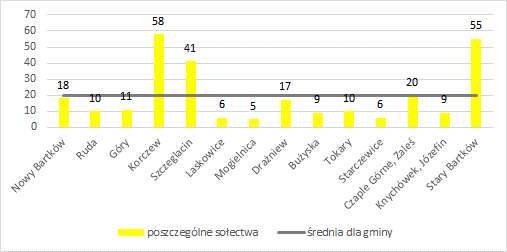 Źródło: Opracowanie własneAnalizując powód przyznania świadczeń socjalnych należy zauważyć, że największy udział stanowiły osoby, które otrzymały pomoc z powodu ubóstwa - 83 osoby (ich najliczniejszą grupę odnotowano na terenie sołectw Korczew, Stary Bartków, Szczeglacin oraz Drażniew). Następnymi w kolejności powodami wsparcia udzielonego przez GOPS w Korczewie były bezrobocie oraz długotrwała lub ciężka choroba (po 37 osób), niepełnosprawność (18 osób) 
i alkoholizm (8 osób). Należy zauważyć, że w powyższej tabeli nie wykazano liczby osób objętych pomocą społeczną z powodu przemocy w rodzinie oraz narkomanii, ponieważ w 2015 roku żadnej z osób mieszkających na terenie Gminy Korczew nie przyznano pomocy z tej właśnie przyczyny. Świadczy to o marginalnym znaczeniu tego typu negatywnych zjawisk społecznych na terenie niniejszej jednostki samorządu terytorialnego.Na podstawie danych przekazanych przez Gminny Ośrodek Pomocy Społecznej w Korczewie przeanalizowano sytuację na terenie sołectw, zestawiając średnie charakteryzujące poszczególne jednostki osadnicze z wartością przeciętną dla Gminy Korczew.Zgodnie z poniższym zestawieniem, najgorzej przedstawia się sytuacja w sołectwach Ruda 
i Stary Bartków, gdzie z siedmiu wziętych pod uwagę wskaźników, sześć przyjmuje wartości mniej korzystne niż średnia dla gminy. Sołectwo Ruda – jedynie w przypadku wskaźnika „Udział osób objętych pomocą 
z powodu: alkoholizmu w ogólnej liczbie mieszkańców na danym obszarze”, odnotowano wartości bardziej korzystne niż wartość dla Gminy, ponieważ na obszarze niniejszego sołectwa w 2015 roku GOPS nie udzielał pomocy z powodu alkoholizmu.Sołectwo Nowy Bartków – jedynie wskaźnik „Udział osób objętych pomocą z powodu:  niepełnosprawności w ogólnej liczbie mieszkańców na danym obszarze” przyjął wartości bardziej korzystne niż średnia dla Gminy, gdyż wyniósł 0,26%, natomiast wartość tego wskaźnika dla całej Gminy Korczew oscyluje na poziomie 0,64%.Nieco lepiej prezentują się sołectwa Góry oraz Szczeglacin, gdzie pięć z siedmiu wskaźników przyjęło wartości gorsze niż przeciętny wynik dla gminy. Najlepiej, biorąc pod uwagę wskaźniki społeczne w zakresie pomocy społecznej przedstawia się sołectwo Laskowice, w którym wszystkie analizowane wskaźniki przyjęły wartości lepsze niż przeciętny wynik dla całej gminy, co zadecydowało o ich zaznaczeniu kolorem zielonym.Tabela 9. Wskaźniki społeczne – beneficjenci pomocy społecznejLegenda:Źródło: Opracowanie własneWielu mieszkańców Gminy Korczew boryka się z problemami społecznymi, co znajduje odzwierciedlenie w liczbie beneficjentów pomocy społecznej. Zjawiska takie jak bezrobocie 
i ubóstwo z jednej strony są wynikiem określonych procesów społeczno-gospodarczych, 
z drugiej zaś same potrafią generować nowe problemy w postaci uzależnień czy przemocy 
w rodzinie. Ich rozwiązanie wymaga kompleksowego podejścia do zastanej rzeczywistości, 
ze szczególnym uwzględnieniem osób, które zagrożone są wykluczeniem społecznym. Jak pokazują dotychczasowe doświadczenia łatwo stać się beneficjentem systemu pomocy społecznej, o wiele trudniej jednak powrócić na drogę samodzielności i odpowiedzialności za byt własny i losy rodziny. Dlatego konieczne jest podejmowanie działań profilaktycznych, terapeutycznych oraz edukacyjnych. Przyczyną wielu problemów społecznych jest bezrobocie dlatego konieczne są również działania, zmierzające do jego ograniczenia (szkolenia, staże, praktyki itp.). W wielu przypadkach osoby korzystające z pomocy społecznej zagrożone są wykluczeniem społecznym. Dlatego konieczne jest podejmowanie działań mających na celu aktywizację społeczną, która umożliwi integrację mieszkańców w rożnym wieku i dotkniętych różnymi problemami.Rynek pracyDo końca 2013 roku sytuacja na rynku pracy na analizowanym obszarze nie była korzystna. 
W Gminie Korczew odnotowano wówczas 148 osób bez pracy, co stanowiło 8,8% liczby ludności w wieku produkcyjnym. Sytuacja uległa poprawie w 2014 roku, kiedy to bezrobocie zaczęło spadać zarówno na terenie Gminy Korczew, jaki na obszarze powiatu siedleckiego oraz województwa mazowieckiego.Biorąc pod uwagę poszczególne wartości wskaźników należy zauważyć, że sytuacja na rynku pracy w Gminie Korczew jest mniej korzystna niż w jednostkach administracyjnych wyższego szczebla. W 2014 roku udział bezrobotnych zarejestrowanych w liczbie ludności w wieku produkcyjnym wg płci na terenie Gminy Korczew wynosił 8,1% i był wyższy niż w powiecie (6,1%) oraz w województwie (7,6%). Niestety mniej korzystnie wygląda także sytuacja w przypadku wskaźnika pracujących na 1000 ludności. Dla Gminy Korczew wartość ta oscylowała na poziomie 50 osób i była znacznie niższa niż wartość właściwa dla powiatu siedleckiego (118 osób) oraz województwa mazowieckiego (279 osób).Tabela 10. Struktura bezrobocia na terenie Gminy Korczew na tle powiatu siedleckiego
i województwa mazowieckiego w latach  2010–2014Źródło: Dane GUSTabela  11 prezentuje szczegółowe dane odnośnie bezrobocia na terenie poszczególnych sołectw Gminy Korczew. Największą liczbę osób bezrobotnych odnotowano na terenie Korczewa (29 osób tj. 24,8% osób bezrobotnych z terenu Gminy). Następnymi 
w kolejności sołectwami o największej liczbie osób bezrobotnych były sołectwa: Stary Bartków - 17 osób, Drażniew - 15 osób,Tokary - 12 osób.Poniżej zaprezentowano procentowy udział osób bezrobotnych w poszczególnych sołectwach.Wykres 2. % udział osób bezrobotnych w sołectwach Gminy Korczew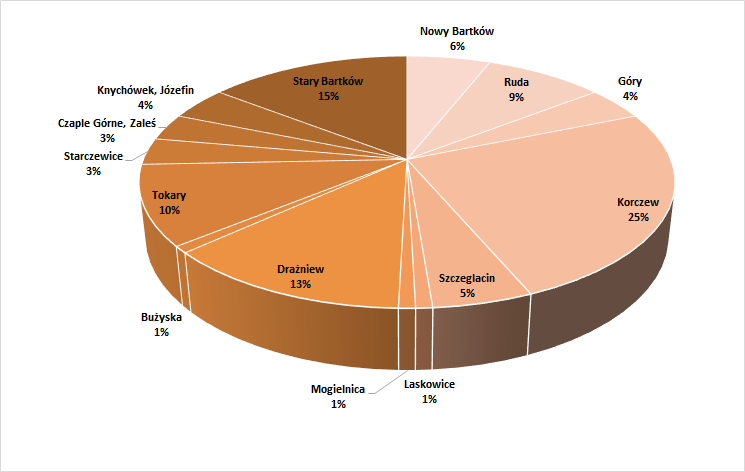 Źródło: Opracowanie własne na podstawie danych GUSNależy zauważyć, że dużą część osób bezrobotnych stanowili bezrobotni pozostających bez pracy ponad 24 miesiące (28 osób tj.  23,9% ogółu osób pozostających bez pracy).  Znaczący udział wśród osób zarejestrowanych w Powiatowym Urzędzie Pracy mieli także bezrobotni pozostający bez pracy 12 miesięcy i dłużej (14 osób tj. 12% ogółu bezrobotnych).  Najwięcej osób w dwóch powyższych kategoriach odnotowano na terenie sołectwa Korczew. Należy również zauważyć, że niewiele osób bezrobotnych z terenu Gminy Korczew miało prawo do zasiłku – 10 osób tj.  8,5%. Zgodnie z poniższym zestawieniem wśród osób pozostających bez pracy znaleźli się również absolwenci szkół (12 osób) oraz osoby niepełnosprawne (5 osób).Tabela 11. Struktura bezrobocia w poszczególnych sołectwach na terenie Gminy Korczew w 2015 rokuŹródło: PUP SiedlceTabela 12. Wskaźniki społeczne – bezrobocieLegenda:Źródło: Opracowanie własneNa podstawie danych przekazanych przez Powiatowy Urząd Pracy w Siedlcach przeanalizowano sytuację na terenie sołectw, zestawiając średnie charakteryzujące poszczególne jednostki osadnicze z wartością przeciętną dla Gminy Korczew.Sytuację kryzysową odnotowano w sołectwach: Ruda, Korczew, Drażniew, Tokary, Starczewice, Knychówek i Józefin oraz Stary Bartków, gdzie udział osób bezrobotnych 
w ogólnej liczbie mieszkańców na danym obszarze przyjmował wartości mniej korzystne niż średnia dla Gminy. Należy przy tym zauważyć, że największą wartość wskaźnik ten przyjął 
w sołectwie Ruda gdzie 11,49% mieszkańców pozostaje bez pracy.Analiza problemów społecznych przedstawiona w Gminnej Strategii Rozwiązywania Problemów Społecznych Gminy Korczew na lata 2016-2020, wskazuje na inne zasadnicze problemy występujące na terenie Gminy Korczew w zakresie bezrobocia. Bezrobocie w Gminie Korczew ma wiele przyczyn i jest zjawiskiem złożonym. Podstawową jego przyczyną jest ograniczona liczba miejsc pracy u miejscowych pracodawców. Ponadto niskie kwalifikacje, brak wykształcenia, wyuczona bezradność często „dziedziczona” po rodzicach sprzyjają wysokiemu odsetkowi tego zjawiska. Stan bezrobocia w Gminie Korczew powiększył upadek Państwowych Gospodarstw Rolnych (PGR). Na terenie Gminy Korczew znajdowało się ono w Starym Bartkowie. Obecnie byli pracownicy w większości mieszkają 
w obiektach zakładowych byłych PGR. Duża liczba z nich, do dziś nie może znaleźć zatrudnienia. Sytuacja materialna zmusza ich bardzo często do pracy „na czarno” lub do wyjazdów za granicę. Wiele osób z tego grona korzysta z różnych form pomocy Gminnego Ośrodka Pomocy Społecznej w Korczewie, gdyż ze względu na swój wiek (przeważnie ok. 50 lat) trudno im znaleźć pracę.Istotny problem w Gminie Korczew stanowi bezrobocie wśród ludzi młodych. Coraz częściej zdarza się, że kończą oni szkoły ponadgimnazjalne i nie kontynuują nauki na studiach ze względów finansowych. Wielu z nich nie znajduje pracy i z tego powodu zmuszeni są do zarejestrowania się w Powiatowym Urzędzie Pracy. Bardzo często ograniczają się tylko do złożenia podpisu, biernie czekając na pracę. W związku z tym, konieczne jest podejmowanie działań mających na celu uświadomienie, że w poszukiwaniu pracy najważniejsza jest aktywność, próba wychodzenia wyzwaniom naprzeciw. Istotnym problemem są także wyjazdy za granicę w poszukiwaniu pracy (zwłaszcza młodych ludzi), co prowadzi do spadku liczby mieszkańców Gminy. Trzeba też zauważyć, że dane statystyczne Powiatowego Urzędu Pracy nie do końca odzwierciedlają faktyczną sytuację w sferze bezrobocia na terenie Gminy Korczew. Oprócz faktycznie stwierdzonej liczby osób bezrobotnych, wiele jest osób, które nie są zarejestrowane. Wiele osób pracuje „na czarno”, inne wyjeżdżają za granicę, są również tacy, których nie stać na dojazd do Siedlec w celu złożenia tzw. „podpisu” dlatego też nie widnieją oni w rejestrze Powiatowego Urzędu Pracy.Należy zaznaczyć, że brak pracy lub jej utrata jest przyczyną wielu bardzo niepokojących zjawisk społecznych (tj. dysfunkcji społecznych, przestępczości czy uzależnień), a także czynnikiem skutecznie ograniczającym popyt wewnętrzny. Długotrwałe występowanie tych efektów bezrobocia w konsekwencji wpłynie bezpośrednio na wzrost wydatków Gminy Korczew na pomoc społeczną w zakresie likwidacji lub minimalizacji tych zjawisk, jak również na pogorszenie wizerunku i atrakcyjności osiedleńczej oraz inwestycyjnej Gminy. Konieczne jest zatem podejmowanie działań, zmierzających do ograniczenia bezrobocia (szkolenia, staże, praktyki itp.). Aktywizacja osób bezrobotnych przyczyni się do zmniejszenia liczby mieszkańców dotkniętych ubóstwem i innymi negatywnymi zjawiskami społecznymi. Przełoży się to z kolei na spadek liczby beneficjentów pomocy społecznej.EdukacjaNa terenie Gminy Korczew funkcjonują następujące placówki oświatowe:Zespół Placówek Oświatowych w Korczewie w skład którego wchodzą: Publiczne Gimnazjum im. C.K. Norwida; Publiczna Szkoła Podstawowa w Korczewie;Gminne Przedszkole Publiczne w Korczewie;Publiczna Szkoła Podstawowa w Drażniewie;Publiczna Szkoła Podstawowa w Nowym Bartkowie prowadzone przez Stowarzyszenie.Dla Zespołu Placówek Oświatowych w Korczewie organem prowadzącym jest Gmina, natomiast dwie pozostałe placówki prowadzone są przez stowarzyszenia.Największą placówką oświatową jest Zespół Placówek Oświatowych w Korczewie posiadający halę gimnastyczną, pracownie internetowe, czytelnię i bibliotekę oraz stołówkę szkolną. Przy Zespole znajduje się również Orlik. Publiczne Szkoły Podstawowe prowadzone przez stowarzyszenia posiadają pracownie komputerowe, biblioteki, nie posiadają natomiast sal gimnastycznych. Zajęcia odbywają się w salach lekcyjnych.Na terenie gminy nie funkcjonuje żadna szkoła ponadgimnazjalna. Młodzież po ukończeniu gimnazjum najczęściej dojeżdża do placówek, które są położone na terenie miasta Łosice lub Siedlce.W Gminie Korczew bardzo dobrze rozwinięta jest sieć przedszkoli wszystkie dzieci, których rodzice są zainteresowani wysłaniem dziecka do przedszkola w wieku 3-5 lat objęte są wychowaniem przedszkolnym. Ilość miejsc w przedszkolach jest wystarczająca.Źródło: Strategia Rozwoju Gminy Korczew na lata 2015 – 2020W tabeli poniżej zaprezentowano wyniki sprawdzianu szóstoklasistów z terenu Gminy Korczew, na tle powiatu siedleckiego i województwa mazowieckiego.  Tabela 13. Średnie wyniki sprawdzianu szóstoklasisty w szkołach podstawowych zlokalizowanych na terenie Gminy Korczew, powiatu siedleckiego i województwa mazowieckiego w latach 2013-2015Źródło: OKE WarszawaZgodnie z danymi zaprezentowanymi w powyższej tabeli, uczniowie z terenu Gminy Korczew 
w prawie każdym z analizowanych lat uzyskali gorsze wyniki, niż średnia dla powiatu siedleckiego i województwa mazowieckiego. Wyjątek stanowi rok 2014, kiedy to uczniowie 
z terenu Gminy Korczew osiągnęli lepszy wyniki niż średnia dla powiatu.Na terenie Gminy Korczew funkcjonuje jedno gimnazjum. Poniższa tabela przedstawia wyniki osiągnięte przez uczniów Publicznego Gimnazjum im. C.K. Norwida w 2013, 2014 oraz 2015 roku w zestawieniu ze średnimi wynikami osiągniętymi na terenie powiatu siedleckiego 
i województwa mazowieckiego.Tabela 14. Średnie wyniki egzaminu gimnazjalnego w Publicznym Gimnazjum im. C.K. Norwida w Korczewie, powiecie siedleckim oraz w województwie mazowieckim w latach 2013-2015Źródło: OKE WarszawaZgodnie z danymi przedstawionymi w powyższej tabeli, uczniowie z terenu Gminy Korczew 
osiągali dobre wyniki na przestrzeni trzech ostatnich lat. Jest to szczególnie widoczne w części  rozszerzonej z języka angielskiego oraz części podstawowej i rozszerzonej z języka rosyjskiego, a także z języka polskiego w 2015 roku, kiedy to wyniki uczniów uczęszczających do Publicznego Gimnazjum im. C.K. Norwida były lepsze niż średnie wyniki powiatowe 
i wojewódzkie. Niższe wartości od średniej powiatowej i wojewódzkiej jednocześnie charakteryzują jedynie:wyniki egzaminu z języka polskiego, historii i WOS-u oraz matematyki w 2013 roku;wyniki egzaminu z języka polskiego, matematyki i przedmiotów przyrodniczych w 2014 roku.Sfera gospodarczaPodmioty gospodarczeWedług danych GUS na terenie Gminy Korczew w 2014 roku zarejestrowanych było 131 podmiotów gospodarczych, z czego około 93,1% stanowiły podmioty sektora prywatnego. 
W porównaniu do roku 2010, liczba podmiotów gospodarczych spadła o 8,4%. Tendencje te są odmienne od tych, które odnotowano na terenie powiatu siedleckiego i województwa mazowieckiego i świadczą o niekorzystnej sytuacji gospodarczej na terenie Gminy Korczew. Niewielka liczba podmiotów gospodarczych zmusza mieszkańców, przede wszystkim młodych ludzi, do poszukiwania pracy w większych miejscowościach i miastach, a także za granicą. Ma to swoje odzwierciedlenie przede wszystkim w saldzie migracji, ale także w ujemnym przyroście naturalnym (oba wskaźniki w latach 2010-2014 przyjmowały wartości ujemne) 
i bezpośrednio wpływa na niekorzystne prognozy liczby ludności Gminy Korczew w kolejnych latach.Równie niekorzystnie prezentuje się sytuacja na terenie Gminy Korczew w przypadku liczby podmiotów gospodarczych na 1000 ludności w wieku produkcyjnym. Na przestrzeni analizowanych lat, wskaźnik ten spadł z 83,4 do 79 podmiotów (tj. o 4,4), podczas gdy na terenie powiatu oraz województwa odnotowano wzrost wskaźnika w wysokości odpowiednio 6,3 oraz 21,1 p.p.Tabela 15. Liczba podmiotów gospodarczych na terenie Gminy Korczew, 
powiatu siedleckiego i województwa mazowieckiego Źródło: Dane GUSW poniższej tabeli przedstawiono liczbę podmiotów gospodarczych, funkcjonujących na terenie Gminy Korczew w podziale na sołectwa w latach 2010-2014. Największa liczba podmiotów gospodarczych działała w 2014 roku na terenie sołectwa Korczew. Tylko na terenie sołectw: Korczew, Stary Bartków oraz Drażniew odnotowano liczbę zarejestrowanych podmiotów gospodarczy powyżej średniej dla gminy, co obrazuje Wykres 3. Tabela 16. Podmioty gospodarcze na terenie Gminy Korczew w podziale na sołectwa 
w latach 2010-2014Źródło: Dane GUSWykres 3. Liczba podmiotów gospodarczych na terenie poszczególnych sołectw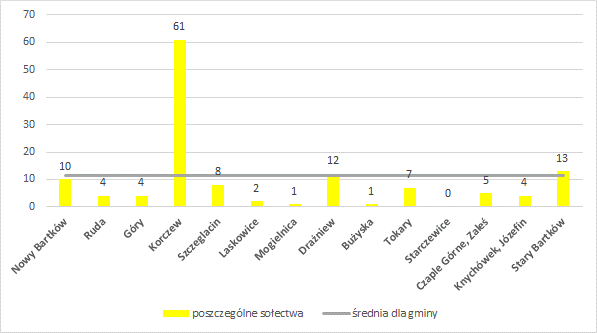 Źródło: Opracowanie własneNa podstawie powyższych danych, przeanalizowano sytuację na terenie sołectw, zestawiając średnie charakteryzujące poszczególne jednostki osadnicze z wartością przeciętną dla Gminy Korczew.Tabela 17. Wskaźniki gospodarcze – podmioty prowadzące działalność gospodarcząLegenda:Źródło: Opracowanie własnePowyższa tabela przedstawia wskaźniki gospodarcze, opierające się na liczbie podmiotów gospodarczych, funkcjonujących w poszczególnych sołectwach. Biorąc pod uwagę tę sferę należy zauważyć, że najlepiej sytuacja przedstawia się w sołectwie Korczew oraz 
Drażniew. W pozostałych jednostkach osadniczych analizowany wskaźnik przyjął wartości mniej korzystne niż średnia dla Gminy Korczew. Niewystarczająca liczba podmiotów gospodarczych jest główną przyczyną powstawania bezrobocia, które z kolei pociąga za sobą wiele negatywnych zjawisk w sferze społecznej (ubóstwo, dysfunkcje społeczne, duża liczba beneficjentów pomocy społecznej). Konieczne jest zatem podejmowania działań mających na celu przyciągnięcie inwestorów na teren Gminy, jak również zachęcenie obecnych mieszkańców do zakładania działalności gospodarczej (w tym przede wszystkim przez osoby bezrobotne). Działania te pozwolą na ograniczenie bezrobocia oraz liczby beneficjentów pomocy społecznej, z drugiej zaś strony przyczynią się do wzrostu dochodów Gminy i jej możliwości inwestycyjnych, a także do wzrostu atrakcyjności mieszkaniowej niniejszej jednostki samorządu terytorialnego (jednym 
z głównych czynników branych pod uwagę przy wyborze miejsca  zamieszkania jest możliwość znalezienia pracy oraz odległość od zakładu pracy).Sfera środowiskowaNa obszarze Gminy Korczew dominują tereny płaskorówninne. W północnej części gminy występuje duże obniżenie terenu, które stanowi terasę zalewową rzeki Bug. Obszar południowy gminy jest bardziej urzeźbiony, chociaż wysokości względne wahają się 
w granicach ok. 5-8 metrów. Najniżej położony punkt w Gminie Korczew znajduje się 
w miejscowości Mogielnica – 110,8 m n.p.m.Źródło: Plan Gospodarki Niskoemisyjnej dla Gminy KorczewGmina charakteryzuje się wysokim walorami przyrodniczymi, co zadecydowało o ustanowieniu na jej terenie różnych form ochrony. Wśród nich należy wyróżnić:Obszary Natura 2000:Ostoja Nadbużańska;Dolina Dolnego Bugu;Nadbużański Park Krajobrazowy;Rezerwaty:Przekop;Kaliniak;Dębniak;Użytki ekologiczne;Pomniki przyrody.Formy ochrony przyrody pokrywają niemal całą powierzchnię Gminy, co widoczne jest na Rysunku 3.Gmina Korczew charakteryzuje się dobrze rozwinięta siecią hydrograficzną. Tworzą ją rzeki: Bug, Toczna, Myśla, Kolodziejka i bezimienne cieki, starorzecza Bugu, stawy rybne w rejonie Szczeglacina i Bartkowa. Poniżej zaprezentowano stan jednolitych części wód powierzchniowych zlokalizowanych na terenie Gminy Korczew. Niestety stan rzek został oceniony jako zły. Rysunek 3. Formy ochrony przyrody na terenie Gminy Korczew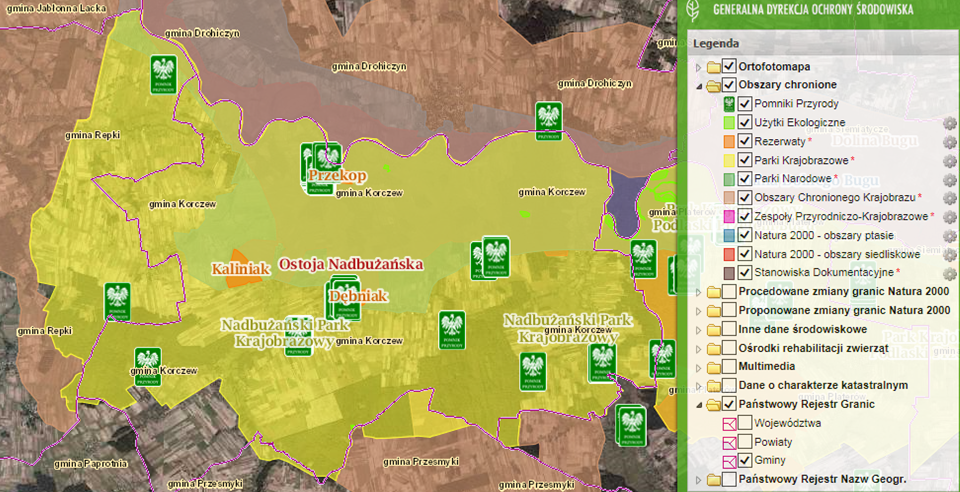 Źródło: http://geoserwis.gdos.gov.pl/mapy/Tabela 18. Ocena stanu JCWP na terenie Gminy KorczewŹródło: www.kzgw.gov.plDane na temat stanu środowiska w poszczególnych  sołectwach nie są dostępne, dlatego pod uwagę wzięto dane charakterystyczne dla całej Gminy Korczew. W zakresie sfery środowiskowej przeanalizowano stan jednolitych części wód powierzchniowych. Zgodnie 
z danymi Krajowego Zarządu Gospodarki Wodnej jednolite części wód powierzchniowych na terenie Gminy Korczew charakteryzują się złym stanem, co zadecydowało o stwierdzeniu stanu kryzysowego na terenie wszystkich sołectw. W aspekcie środowiskowym należy również wskazać, ze na terenie Gminy obowiązuje Plan Gospodarki Niskoemisyjnej dla Gminy Korczew. W dokumencie tym wskazano, że głównym problemem Gminy Korczew w aspekcie ochrony powietrza atmosferycznego jest zjawisko niskiej emisji. Niska emisja na terenie przedmiotowej jednostki samorządu terytorialnego związana jest głównie z emisją zanieczyszczeń z gospodarstw domowych, które powstają w wyniku funkcjonowania pieców (bardzo często starych) opalanych w większości węglem (miałem), rzadziej ekogroszkiem. Diagnoza wykazała, że 89% budynków posiada piece węglowe nowego lub starego typu. Niewielki odsetek (około 7%) stanowią domy, w którym źródłem opału jest drewno, w około 2% wykorzystywany jest ekogroszek oraz po około 1% stanowią domy ogrzewane gazem i olejem opałowym. Problemem są nie tylko nieefektywne piece, ale i znaczne ponoszenie strat ciepła, na skutek niskiej izolacji cieplnej budynków. Istotną kwestią jest również rodzaj opału. Jak wskazano wyżej, najczęściej jest to węgiel (miał), jednak trzeba pamiętać o tym, że i on może być różnej jakości. Niestety spalane są także odpady wszelkiego rodzaju. W nawiązaniu do informacji przedstawionych w Planie Gospodarki Niskoemisyjnej dla Gminy Korczew, uznano, że na terenie Gminy Korczew występuje problem niskiej emisji, co zadecydowało o stwierdzeniu stanu kryzysowego na terenie wszystkich sołectw.Tabela 19. Wskaźniki środowiskowe Legenda:Źródło: Opracowanie własneJakość środowiska naturalnego ma szczególne znaczenie w kontekście atrakcyjności  mieszkaniowej i rekreacyjno – turystycznej. Gmina Korczew może poszczycić się wysokimi walorami przyrodniczymi, jednak na jej terenie zdiagnozowano także problemy: zanieczyszczenia rzek oraz niską emisję. Aby walory przyrodnicze Gminy nie uległy pogorszeniu i mogły zachęcać mieszkańców do osiedlania się na jej obszarze, a turystów do zwiedzania zakątków niniejszej jednostki samorządu terytorialnego, należy przedsięwziąć kroki zmierzające do ograniczenia niskiej emisji oraz poprawy stanu wód powierzchniowych. Na poprawę jakości powietrza z pewnością wpłyną działania termomodernizacyjna, montaż instalacji odnawialnych źródeł energii, jak również edukacja ekologiczna mieszkańców. 
Z kolei w celu poprawy stanu wód powierzchniowych konieczne jest uporządkowanie gospodarki ściekowej na terenie Gminy (budowa kanalizacji i oczyszczalni ścieków, a tam gdzie jest to ekonomicznie nieuzasadnione przydomowych oczyszczalni ścieków). Sfera przestrzenno-funkcjonalnaSieć komunikacyjnaSieć drogową Gminy Korczew tworzą drogi powiatowe, gminne i drogi dojazdowe. Najbliższe ciągi drogowe wyższego rzędu przebiegają wzdłuż północnej granicy gminy – droga krajowa nr 62 oraz wzdłuż granicy wschodniej droga krajowa nr 19. Funkcjonujący układ komunikacyjny Gminy zaspakaja potrzeby mieszkańców.Gospodarka wodno-ściekowa oraz zaopatrzenie w gaz ziemnyPoniżej zaprezentowane dane GUS, charakteryzujące sieć wodociągową na terenie Gminy Korczew, powiatu siedleckiego i województwa mazowieckiego. W tabeli uwzględniono jedynie siec wodociągową, ponieważ na terenie Gminy nie występuje sieć gazowa i kanalizacji sanitarnej. Zgodnie z poniższym zestawieniem, na przestrzeni analizowanych lat, długość czynnej sieci rozdzielczej w Gminie Korczew uległa zmniejszeniu, w odróżnieniu do danych charakteryzujących powiat oraz województwo. Analizując procent korzystający z instalacji wodociągowej w ogóle ludności (w przypadku danych dla powiatu i województwa przyjęto dane charakteryzujące obszary wiejskie), wskaźnik dla Gminy w 2014 roku wynosił 89,4% i był wyższy od wskaźników właściwych dla jednostek samorządu terytorialnego wyższego stopnia.  Przy czym należy zaznaczyć, że dane przedstawione przez GUS odbiegają od faktycznej sytuacji na terenie Gminy Korczew. Zgodnie z danymi Urzędu Gminy w Korczewie, do sieci wodociągowej jest podłączony około 95% mieszkańców niniejszej jednostki samorządu terytorialnego. Poniższa tabela przedstawia również zużycie wody w gospodarstwach domowych na wsi na 1 mieszkańca, które na terenie Gminy było porównywalne z wartościami odpowiadającymi zużyciu wody na terenie powiatu i województwa.Tabela 20. Wyposażenie Gminy Korczew, powiatu siedleckiego i województwa mazowieckiego w sieć wodociągową w latach 2010–2014Źródło: Dane GUSZgodnie z zapisami Strategii Rozwoju Gminy Korczew na lata 2015 – 2020, aktualny stan zaopatrzenia w wodę Gminy Korczew jest zadowalający, natomiast stan sanitarny i techniczny urządzeń związanych z poborem wody, nie budzi większych zastrzeżeń. Mieszkańcy wsi położonych poza zasięgiem wodociągu grupowego zaopatrują się w wodę przy pomocy lokalnych studni kopanych. Woda ujmowana z nich nie odpowiada wymaganiom sanitarnym, zarówno pod względem chemicznym, jak i bakteriologicznym. Część gospodarstw stale dowozi wodę do bieżącego użytku.Na terenie Gminy Korczew brak jest zbiorczych systemów odprowadzania i oczyszczania ścieków. Odprowadzenie ścieków z poszczególnych gospodarstw oraz obiektów użyteczności publicznej odbywa się za pośrednictwem lokalnych systemów kanalizacyjnych do zbiorników bezodpływowych zlokalizowanych na terenie posesji. Ścieki z obiektów administrowanych przez Gminę oraz prywatnych gospodarstw domowych wywożone są transportem asenizacyjnym do pobliskich oczyszczalni ścieków w Sarnakach oraz Łosicach na podstawie indywidualnych umów.Źródło: Strategia Rozwoju Gminy Korczew na lata 2015 – 2020Jak wskazano w podrozdziale 3.3. Sfera środowiskowa, na terenie Gminy Korczew stan jakości jednolitych wód powierzchniowych jest zły, co w dużej części może być podyktowane brakiem sieci kanalizacyjnej na terenie Gminy. Z kolei w celu poprawy stanu wód powierzchniowych konieczne jest uporządkowanie gospodarki ściekowej na terenie Gminy (budowa kanalizacji i oczyszczalni ścieków, a tam gdzie jest to ekonomicznie nieuzasadnione przydomowych oczyszczalni ścieków). Energia elektrycznaObecny system zaopatrywania mieszkańców w energię elektryczną w pełni pokrywa ich zapotrzebowanie.  Ochrona zdrowiaIstotnym elementem infrastruktury społecznej jest system ochrony zdrowia. Dostęp do infrastruktury ochrony zdrowia zależy przede wszystkim od liczby instytucji świadczących usługi zdrowotne, ich rozmieszczenia oraz kosztów usług.Na terenie Gminy Korczew usługi z zakresu opieki medycznej świadczy Przychodnia Medyczna „Vena” Marciniak sp. j., z siedzibą w Mordach. Można w niej skorzystać z usług: lekarza internisty, pediatry oraz stomatologa.Pomoc lekarska udzielana jest codziennie od poniedziałku do piątku. W dni wolne od pracy oraz dni świąteczne pomoc lekarską i pielęgniarską oraz ambulatoryjną można bezpłatnie otrzymać na Izbie Przyjęć Szpitala Rejonowego w Łosicach. Wyjazdowa pomoc lekarska świadczona jest przez Rejonową Stację Pogotowia Ratunkowego i Transportu Medycznego w Łosicach. W zakresie lecznictwa zamkniętego pomoc świadczy Szpital Miejski oraz Specjalistyczny Szpital Mazowiecki w Siedlcach. Na terenie ośrodka zdrowia w Korczewie znajduje się również Niepubliczny Zakład Opieki Zdrowotnej „DENTOS”, w którym opiekę dentystyczną świadczy jeden lekarz stomatolog. W Korczewie znajduje się również punkt apteczny, w którym można zaopatrzyć się we wszystkie niezbędne lekarstwa i środki medyczne.Źródło: Strategia Rozwoju Gminy Korczew na lata 2015 – 2020Kultura, Sport i RekreacjaGmina Korczew prowadzi działalność w zakresie upowszechniania kultury i czytelnictwa 
z udziałem biblioteki i szkół. W ramach tej działalności funkcjonuje Biblioteka Publiczna w Korczewie oraz Biblioteka Publiczna przy Zespole Szkół Publicznych w Korczewie.Istotne znaczenie dla społeczności lokalnej mają także świetlice wiejskie, które aktualnie zaspokajają potrzeby kulturalno-społeczne mieszkańców. Przy Zespole Placówek Oświatowych w Korczewie został wybudowany kompleks boisk 
w ramach projektu „Moje Boisko - Orlik 2012”. W skład kompleksu boisk wchodzą dwa boiska, jedno do piłki nożnej, drugie boisko wielofunkcyjne (do siatkówki, koszykówki) oraz zaplecze sanitarno-szatniowe. Przy Zespole Placówek Oświatowych wybudowane jest również pełnometrażowe boisko do piłki nożnej. Źródło: Strategia Rozwoju Gminy Korczew na lata 2015 – 2020Potrzeby mieszkańców Gminy Korczew w zakresie kultury sportu i rekreacji są zaspakajane 
w podstawowym zakresie, dzięki wyżej wymienionym obiektom. Należy jednak zauważyć, że obiekty sportowo-rekreacyjne są przede wszystkim zlokalizowane w Korczewie. Mieszkańcy pozostałych sołectw, aby z nich skorzystać muszą przebyć znaczną odległość, co często jest niemożliwe ze względu na ograniczenia czasowe i transportowe. Dlatego też konieczna jest rozbudowa infrastruktury sportowo-rekreacyjnej, która przyczyni się do podniesienia atrakcyjności mieszkaniowej Gminy Korczew, a co za tym idzie wpłynie na wzrost liczby mieszkańców w przyszłości. W poniższej tabeli przedstawiono wskaźniki dla poszczególnych sołectw w sferze przestrzenno-funkcjonalnej. Na podstawie wziętych pod uwagę wskaźników, najgorzej sytuacja prezentuje się w sołectwach Stary Barków, Knychówek i Józefin, Starczewice, Bużyska, Mogielnica, Laskowice oraz Góry, gdzie wszystkie analizowane wskaźniki przyjęły negatywne wartości. Tabela 21. Wskaźniki przestrzenno-funkcjonalneLegenda:Źródło: Opracowanie własneSfera technicznaW ramach sfery technicznej pod uwagę należy wziąć w szczególności stan techniczny obiektów budowlanych, w tym o przeznaczeniu mieszkaniowym oraz braki czy niedostateczne funkcjonowanie rozwiązań technicznych umożliwiających efektywne korzystanie z obiektów budowlanych, w szczególności w zakresie energooszczędności i ochrony środowiska.  Podstawową zabudowę na terenie Gminy Korczew stanowią domy jednorodzinne wolnostojące, gdzie źródła ciepła mają charakter dowolny. Stosowane są rozwiązania indywidualne, jednak z przewagą wykorzystania węgla. System ciepłowniczy oparty o tradycyjne kotłownie na paliwa stałe (węgiel, miał węglowy, koks) powoduje zjawisko tzw. „niskiej emisji”, która negatywnie wpływa na jakość powietrza oraz na zdrowie mieszkańców. Niewątpliwym problemem jest także nagminne spalanie w domowych piecach paliw niskiej jakości, a także odpadów, w tym tworzyw sztucznych, gumy i tekstyliów. Zjawisko to pogłębia fakt, że duża część budynków nie została poddana termomodernizacji, co przekłada się na ilość zużywanego paliwa na cele grzewcze oraz ilość gazów i pyłów emitowanych do powietrza. Znaczący problem w sferze technicznej dotyczy budynków mieszkalnych w obiektach zakładowych po byłych PGR w Starym Bartkowie. Obiekty te obecnie należą do spółdzielni mieszkaniowej „Bartek”. Niniejsze budynki mieszkaniowe znajdują się w bardzo złym stanie technicznym. Są zamieszkiwane głównie przez grupy wykluczone społecznie. Duża część mieszkańców to osoby bezrobotne, które nie posiadają środków na opłaty remontowe - co skutkuje dalszym pogłębianiem się złej kondycji budynków. Należy podkreślić, że sytuacja finansowa oraz warunki mieszkaniowe osób zamieszkujących niniejsze obiekty bezpośrednio wpływa na ich sytuację społeczną. Zła kondycja ekonomiczna oraz nieodpowiednie warunki mieszkaniowe powodują izolację społeczną, bierność mieszkańców w życiu społecznym oraz problemy w relacjach rodzinnych. Trzeba wskazać, że w chwili obecnej wielorodzinne budynki wymagają kompleksowej termomodernizacji, a także przebudowy podstawowej infrastruktury, w tym przede wszystkim kanalizacyjnej. Konieczne są również działania zmierzające do bardziej efektywnego wykorzystnia dostępnych zasobów (m.in. poprzez montaż instalacji odnawialnych źródeł energii).Zły stan obiektów negatywnie wpływa na środowisko naturalne. Brak odpowiedniego docieplania budynków i nieefektywne korzystanie z dostępnych zasobów wpływa na ilość zużywanego paliwa opałowego, co przekłada się na zwiększoną ilość emitowanych do powietrza zanieczyszczeń pyłowych i gazowych, a to z kolei pogłębia zjawisko niskiej emisji na terenie Gminy Korczew. Z kolei brak odpowiedniej infrastruktury kanalizacyjnej powoduje przedostawanie się zanieczyszczeń do wód i gleby, co wpływa na degradację środowiska na przedmiotowym obszarze. Niniejsze uwarunkowania niosą za sobą negatywne skutki dla życia i zdrowie mieszkańców Starego Bartkowa, jak również wszystkich mieszkańców Gminy Korczew.Potencjał i bariery Gminy KorczewW poniższej tabeli przedstawiono syntetyczne zestawienie kluczowych potencjałów i barier rewitalizacji obszarów zdegradowanych na terenie Gminy Korczew w sferze społecznej, gospodarczej, technicznej, przestrzenno – funkcjonalnej i środowiskowej.Tabela 22. Kluczowe potencjały i bariery rewitalizacji na terenie Gminy KorczewŹródło: Opracowanie własneNależy zauważyć, że wiele potencjałów i barier występuje wielokrotnie w poszczególnych sferach, co wynika z tego, że sfera społeczna, gospodarcza, przestrzenno – funkjonalna, techniczna i środowiskowa są ze sobą ściśle powiązane. Płaszczyzna środowiskowa ma znaczący wpływ na obszar zarówno społeczny, techniczny,
jak i gospodarczy. Atrakcyjne tereny przyrodnicze, nieskażone przez działalność człowieka mają duże znaczenie dla osób poszukujących spokojnego miejsca zamieszkania. Obszar Gminy Korczew charakteryzuje czyste środowisko naturalne i walory krajobrazowe. To interesujące miejsce zarówno dla rodzin z dziećmi, jak i osób w starszym wieku. Środowisko ma także znaczący wpływ na płaszczyznę techniczną i gospodarczą. Dla sfery technicznej ważne są możliwości wykorzystania energii pochodzącej ze źródeł odnawialnych. Uwarunkowania przyrodnicze oraz występujące formy ochrony przyrody w dużej mierze decydują o możliwych formach prowadzenia działalności gospodarczej. Teren Gminy Korczew prawie w całości pokryty jest różnorodnymi formami ochrony przyrody, co wyklucza możliwość lokowana duży zakładów przemysłowych. Z jednej strony jest to bariera dla dalszego rozwoju niniejszej jednostki samorządu terytorialnego, z drugie zaś strony, tkwi w tym również potencjał. Trzeba bowiem pamiętać, że walory przyrodnicze i związane z tym formy ochrony mogą stanowić atrakcyjne miejsce turystyczno – rekreacyjne, co z kolei może zostać wykorzystane do rozwoju agroturystyki. Ponadto nieskażone środowisko stanowi również niewątpliwy potencjał do rozwoju ekologicznego rolnictwa, a trzeba pamiętać, że popyt na zdrową, ekologiczną żywność jest coraz większy. W tym miejscu widoczne jest przenikanie się sfery gospodarczej ze sferą społeczną. Wykorzystanie potencjałów występujących 
w przestrzeni gospodarczej może przyczynić się do ograniczenia bezrobocia na terenie Gminy, a co za tym idzie do ograniczenia liczby osób dotkniętych problemami społecznymi 
i korzystających z pomocy GOPS. Trzeba też pamiętać, że jednym z głównych czynników branych pod uwagę przy wyborze miejsca  zamieszkania jest możliwość znalezienia pracy oraz odległość od zakładu pracy, dlatego rozwój Gminy w sferze gospodarczej bezpośrednio wpłynie na kondycję sfery społecznej. Należy również zauważyć, że wzrost liczby mieszkańców Gminy pośrednio może przyczynić się do poprawy sytuacji gospodarczej niniejszej jednostki samorządu terytorialnego. Wśród nowych mieszkańców mogą znaleźć się przedsiębiorcze osoby chcące rozpocząć działalność gospodarczą na terenie Gminy, 
co z kolei przełoży się na ograniczenie liczby osób bezrobotnych i beneficjentów pomocy społecznej. Działania mające na celu poprawę sfery społecznej na terenie Gminy w dalszej perspektywie przyczynią się do zwiększenia dochodów własnych Gminy, a tym samym do zwiększenia jej możliwości inwestycyjnych (zarówno w sferze społecznej, jak i gospodarczej oraz środowiskowej).Sfera techniczna oraz przestrzenno – funkcjonalna oddziaływają zarówno na sferę społeczną, jak i gospodarcza oraz środowiskową. Atrakcyjne obiekty mieszkaniowe, podstawowa infrastruktura techniczna i społeczna znacznie podnoszą atrakcyjność mieszkaniową 
i gospodarczą danego obszaru. Dobra kondycja infrastruktury technicznej przekłada się również na jakość środowiska naturalnego. Niestety wyżej wymienione obszary są ze sobą również ściśle powiązane w kontekście zjawisk kryzysowych. Występowanie problemów w jednej sferze powoduje ich nawarstwianie się 
i utrwalanie w pozostałych obszarach. Brak pracy lub jej utrata jest przyczyną wielu bardzo niepokojących zjawisk społecznych (tj. dysfunkcji społecznych, przestępczości czy uzależnień), a także czynnikiem skutecznie ograniczającym popyt wewnętrzny. Długotrwałe występowanie tych efektów bezrobocia w konsekwencji wpływa bezpośrednio na wzrost wydatków na pomoc społeczną w zakresie likwidacji lub minimalizacji tych zjawisk, jak również na pogorszenie wizerunku i atrakcyjności osiedleńczej i inwestycyjnej Gminy. Ogranicza to możliwości inwestycyjne, co wpływa na obniżenie atrakcyjności mieszkaniowej i gospodarczej, a to z kolei wpływa na spadek liczby mieszkańców i liczby podmiotów gospodarczych funkcjonujących na terenie Gminy. Niemniejsze znaczenie mają problemy w sferze technicznej, przestrzenno – funkcjonalnej i środowiskowej. Zdegradowane środowisko naturalne, złej jakości oraz niedostateczna infrastruktura techniczna nie zachęcają do osiedlania się na danym terenie, jak również ograniczają możliwość rozwoju rolnictwa 
i agroturystyki. Niniejsze uwarunkowania z kolei przekładają się na spadek liczby mieszkańców i turystów odwiedzających Gminę, a także negatywnie oddziaływają na kondycję finansową mieszkańców i samej jednostki samorządu terytorialnego.  Podsumowanie wskaźnikówW tym podrozdziale zaprezentowano zbiorcze zestawienie wszystkich analizowanych wskaźników. W ramach diagnozy czynników i zjawisku kryzysowych wzięto pod uwagę 11 wskaźników w sferze społecznej, 1 wskaźnik w sferze gospodarczej, 2 wskaźniki w sferze środowiskowej oraz 2 wskaźniki w sferze przestrzenno-funkcjonalnej.Tabela 23. Zbiorcze zestawienie wszystkich analizowanych wskaźników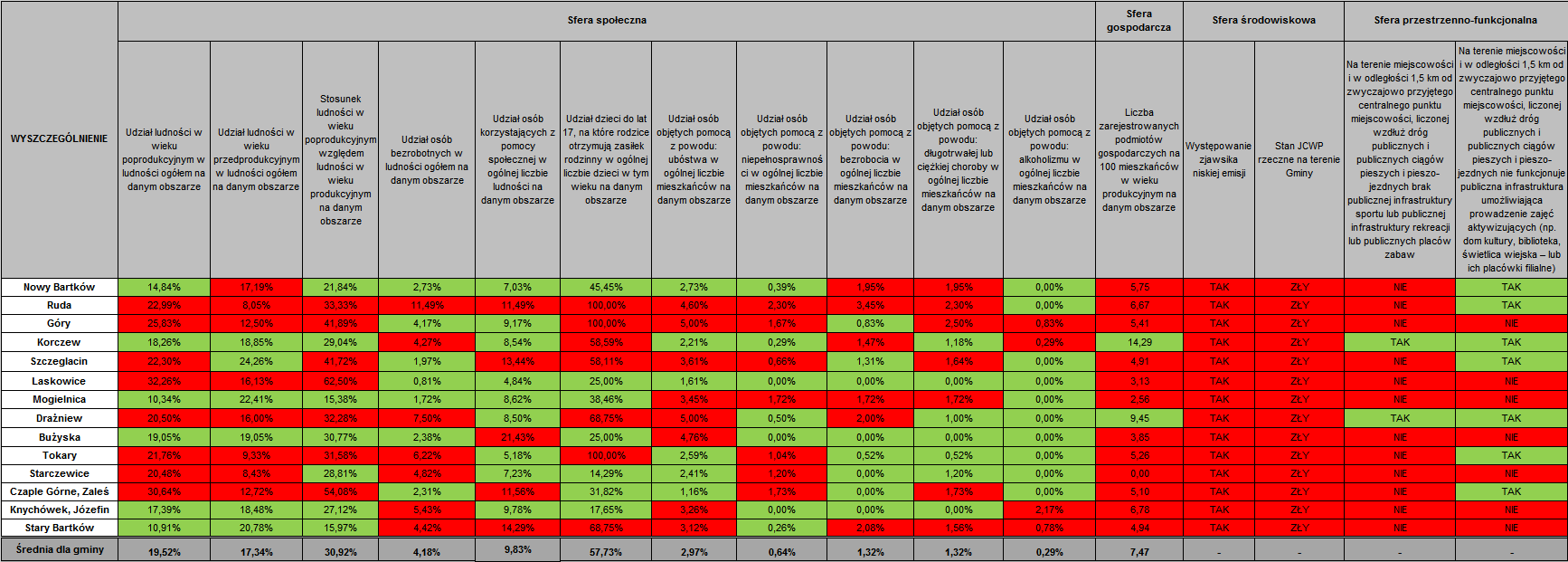 Źródło: Opracowanie własneNa podstawie powyższego zestawienia należy zauważyć, że we wszystkich sołectwach odnotowano problemy w sferze społecznej, jak również dodatkowo w sferze środowiskowej lub gospodarczej lub przestrzenno-funkcjonalnej – na tej podstawie każdy z obszarów mógł zostać potencjalnie uznany za zdegradowany. Dlatego też kolejnym krokiem było zsumowanie liczby wskaźników, które przyjmują wartości mniej korzystne niż średnia dla Gminy Korczew. Następnie liczbę tę odniesiono do średniej liczby negatywnych wskaźników dla wszystkich sołectw. Sołectwa w których odnotowano liczbę negatywnych wskaźników powyżej średniej liczby negatywnych wskaźników dla Gminy Korczew, zaliczono do obszaru zdegradowanego. Niniejsze zależności prezentuje tabela 24.Zgodnie z obraną metodyką, za obszar zdegradowany należy uznać następujące sołectwa:Ruda;Góry;Szczeglacin;Tokary;Czaple Górne, Zaleś;Stary Bartków;Poniżej zaprezentowano poszczególne sołectwa wraz z liczbą wskaźników świadczących 
o sytuacji kryzysowej. Kolorem czerwonym zaznaczono te wskaźniki, które przyjmują wartości powyżej średniej dla Gminy Korczew. Dodatkowo w tabeli zestawiono powierzchnię poszczególnych sołectw i liczbę ich mieszkańców, aby zweryfikować, czy tak wyznaczony obszar nie przekracza 20% powierzchni Gminy Korczew i 30% mieszkańców niniejszej jednostki samorządu terytorialnego.Tabela 24. Wskaźniki syntetyczne dla sołectw Gminy KorczewŹródło: Opracowanie własneZgodnie z powyższym zestawieniem sołectwa uznane za zdegradowane zajmują łącznie około:58,2% powierzchni Gminy;45,2% mieszkańców Gminy Korczew.Zgodnie z Instrukcją dotyczącą przygotowania projektów rewitalizacyjnych w ramach Regionalnego Programu Operacyjnego dla Województwa Mazowieckiego na lata 2014-2020 oraz preferencji dla projektów mających na celu przywrócenia ładu przestrzennego, po wyznaczenia obszaru zdegradowanego należy wskazać obszar do rewitalizacji. Obszar wskazany do rewitalizacji powinien obejmować całość lub część obszaru zdegradowanego. Należy pamiętać, iż obszar do rewitalizacji nie powinien być wyznaczany jedynie na podstawie danych ilościowych, pokazujących najbardziej intensywną degradację. Bardzo ważne jest uchwycenie wskaźników jakościowych oraz powiązań funkcjonalnych obszarów.Na podstawie przeprowadzonej diagnozy należy stwierdzić, że obszary wyznaczone jako zdegradowane charakteryzują się szczególną koncentracją negatywnych zjawisk, o czym świadczy poziomu wskaźnika syntetycznego powyżej średniej dla Gminy Korczew. Biorąc pod uwagę szczególna koncentrację  negatywnych zjawisk oraz potrzeby i możliwości finansowe Gminy Korczew, jako obszar rewitalizacji wyznacza się sołectwo Stary Bartków. Zgodnie z tym, obszar rewitalizacji obejmuje łącznie około 990 ha tj. około 9,4% powierzchni Gminy Korczew oraz jest zamieszkany przez 385 mieszkańców tj. około 13,8% mieszkańców Gminy Korczew. Reasumując obszar wyznaczony do rewitalizacji nie obejmuje terenów większych niż 20% powierzchni gminy oraz zamieszkanych przez więcej niż 30% mieszkańców gminy.Rysunek 4. Obszar zdegradowany i rewitalizacji na terenie Gminy Korczew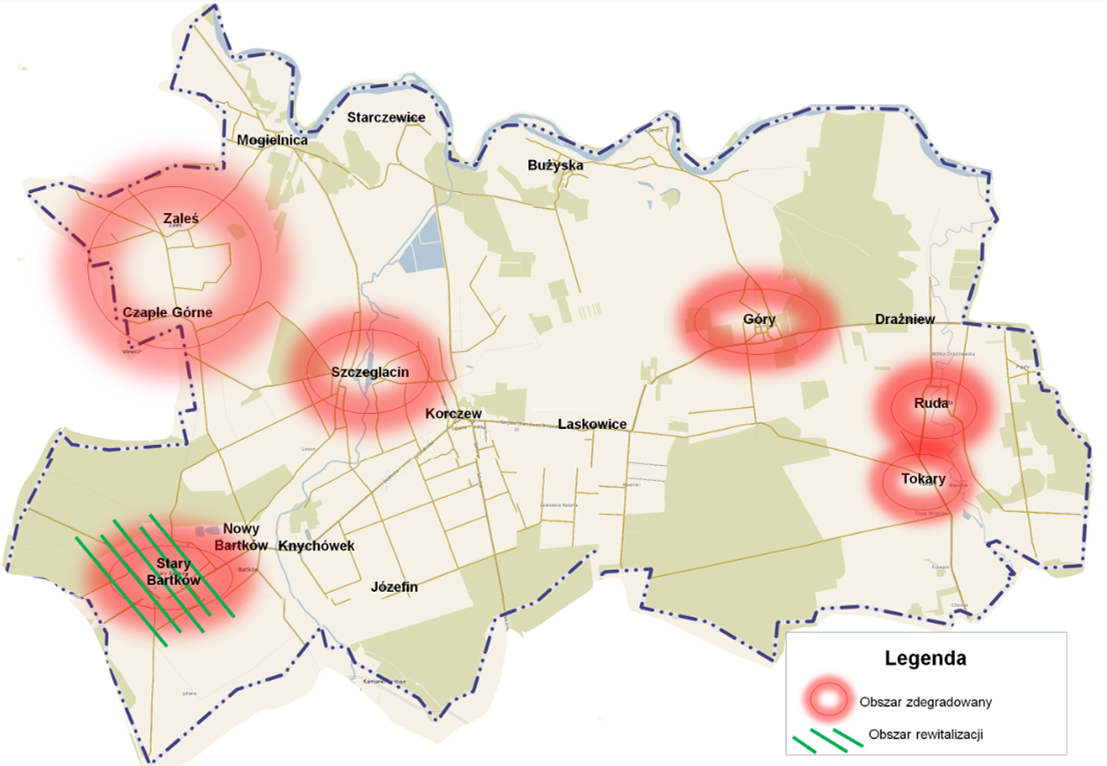 Źródło: Opracowanie własneIdentyfikacja potrzeb rewitalizacyjnych Sołectwo wytypowane do rewitalizacji - Stary Bartków położone jest w południowo – zachodniej części Gminy Korczew. Niniejszą jednostkę osadniczą zamieszkuje 385 osób, co stanowi 13,8% ludności Gminy Korczew. Poniższa tabela prezentuje analizowane wskaźniki, charakteryzujące sołectwo Stary Bartków.Tabela 25. Wskaźniki charakteryzujące sołectwo Stary BartkówŹródło: Opracowanie własnePod względem udziału osób w ekonomicznych grupach wiekowych, sytuacja na terenie sołectwa prezentuje się korzystnie. Zgodnie z Tabelą 25, udział ludności w wieku poprodukcyjnym w ludności ogółem na terenie sołectwa jest znacznie niższy, niż średnia charakteryzująca Gminę. Podobnie kształtuje się sytuacja biorąc pod uwagę stosunek ludności w wieku poprodukcyjnym względem ludności w wieku produkcyjnym. Na terenie sołectwa wyznaczonego do rewitalizacji, odnotowano natomiast znacznie wyższy udział ludności 
w wieku przedprodukcyjnym, niż miało to miejsce na obszarze całej Gminy Korczew. Niniejsze dane świadczą o tym, że w odróżnieniu do wartości charakteryzujących całą jednostkę samorządu terytorialnego, na obszarze niniejszej jednostki osadniczej nie występuje problem starzenia się społeczeństwa. Ze względu na dużą liczbę osób w wieku przedprodukcyjnym konieczne jest utworzenie na terenie sołectwa miejsca, gdzie dzieci i młodzież mogłyby aktywnie spędzać czas. Dzięki temu wzrośnie atrakcyjność mieszkaniowa niniejszego terenu, co przełoży się na wzrost liczby mieszkańców Gminy, a co za tym idzie na wzrost jej dochodów i możliwości inwestycyjnych.Znacznie gorzej przedstawia się sytuacja jeśli chodzi o bezrobocie, które w znacznej mierze podykotowane jest upadkiem Państwowych Gospodarstw Rolnych. Jedno z takich gospodarstw znajdowało się w Starym Bartkowie. Duża liczba osób niegdyś pracujących 
w PGR, do dziś nie może znaleźć zatrudnienia. Sytuacja materialna zmusza ich bardzo często do pracy „na czarno” lub do wyjazdów za granicę (co powoduje spadek liczby mieszkańców Gminy). Wiele osób z tego grona, korzysta z różnych form pomocy Gminnego Ośrodka Pomocy Społecznej w Korczewie, gdyż ze względu na swój wiek (przeważnie około 50 lat) trudno im znaleźć pracę. Niniejszą sytuację potwierdza wskaźnik udziału osób bezrobotnych w ludności ogółem na danym terenie, który dla sołectwa Stary Bartków jest wyższy niż średnia dla Gminy Korczew. Bezrobocie jest przyczyną wielu bardzo niepokojących zjawisk społecznych (tj. ubóstwa, dysfunkcji społecznych, przestępczości czy uzależnień), a także czynnikiem skutecznie ograniczającym popyt wewnętrzny. Konieczne jest zatem podjęcie działań, zmierzających do ograniczenia bezrobocia (szkolenia, staże, praktyki itp.). Aktywizacja osób bezrobotnych przyczyni się do zmniejszenia liczby mieszkańców dotknięta ubóstwem i innymi negatywnymi zjawiskami społecznymi. Przełoży się to z kolei na spadek liczby beneficjentów pomocy społecznej oraz ograniczenie negatywnych zjawisk w sferze społecznej, których odzwierciedleniem są wskaźniki w sferze społecznej przyjmując na terenie sołectwa Stary Bartków wartości mniej korzystne niż średnia wartość dla Gminy:udział osób korzystających z pomocy społecznej w ogólnej liczbie ludności na danym obszarzeudział dzieci do lat 17, na które rodzice otrzymują zasiłek rodzinny w ogólnej liczbie dzieci w tym wieku na danym obszarzeudział osób objętych pomocą z powodu:  ubóstwa w ogólnej liczbie mieszkańców na danym obszarzeudział osób objętych pomocą z powodu:  bezrobocia w ogólnej liczbie mieszkańców na danym obszarzeudział osób objętych pomocą z powodu:  długotrwałej lub ciężkiej choroby w ogólnej liczbie mieszkańców na danym obszarzeudział osób objętych pomocą z powodu: alkoholizmu w ogólnej liczbie mieszkańców na danym obszarzeProblemy w sferze społecznej, przekładają się również na sytuację w sferze technicznej. Wielu mieszkańców sołectwa Stary Barków mieszka w obiektach zakładowych po byłych PGR. Obiekty te obecnie należą do spółdzielni mieszkaniowej „Bartek”. Nieodpowiedni stopień ztermomodernizowania budynków ujemnie wpływa na zdrowie mieszkańców i ich sytuację finansową. Brak odpowiedniej izolacji cieplnej powoduje zbyt wysoką wilgotność powietrza wewnątrz przedmiotowych budynków, co sprzyja zagnieżdżaniu się grzyba i pleśni na nadprożach, ościeżach okiennych, pod parapetami, narożach pomieszczeń oraz za meblami. Stanowi to realne zagrożenia dla zdrowia osób przebywających w obiektach oraz powoduje powolne niszczenie konstrukcji budynków poprzez wnikanie wilgoci do ścian oraz pęcznienie drewnianych elementów architektonicznych, mebli oraz podłóg. Brak odpowiedniej termoizolacji przedmiotowych budynków nie tylko podwyższa koszty ich ogrzewania 
i utrzymania, ale obniża również komfort życia wszystkich użytkowników obiektów. Na podstawie przeprowadzonych wielorakich badań naukowych stwierdzono, iż nieutrzymanie wymaganego komfortu cieplnego, znaczne stężenie zanieczyszczeń w powietrzu, nieodpowiednia cyrkulacja powietrza oraz zbyt duża zawartość wilgoci w powietrzu pomieszczeń, jest powodem ogólnie złego samopoczucia, bólów i zawrotów głowy, zmęczenia i rozdrażnienia, problemów z koncentracją, podrażnienia błon śluzowych nosa, gardła, skóry, uczuleń i chorób dróg oddechowych. Nieodpowiednia termoizolacja charakteryzowanych obiektów, wywiera także negatywny wpływ na środowisko naturalne. Energochłonne obecnie budynki wymagają znacznych ilości materiałów i paliw opałowych mogących zapewnić odpowiedni komfort cieplny pomieszczeń. W efekcie spalanych paliw do atmosfery zostają emitowane znaczne ilości szkodliwych zanieczyszczeń, zarówno gazowych (SO2, NOX, CO), jak i pyłowych. Ponadto zostaje zachwiana oszczędna gospodarka zasobami energetycznymi, a tym samym bezpieczeństwo energetyczne państwa. Oszczędność energii stanowi niewątpliwie najszybszy, najskuteczniejszy i najbardziej opłacalny sposób ograniczenia emisji gazów cieplarnianych oraz poprawy jakości powietrza, szczególnie na terenach gęsto zaludnionych.Należy podkreślić, że sytuacja finansowa oraz warunki mieszkaniowe osób zamieszkujących niniejsze obiekty bezpośrednio wpływa na ich sytuację społeczną. Zła kondycja ekonomiczna oraz nieodpowiednie warunki mieszkaniowe powodują izolację społeczną, bierność mieszkańców w życiu społecznym oraz problemy w relacjach rodzinnych. Trzeba wskazać, że w chwili obecnej wielorodzinne budynki wymagają kompleksowej termomodernizacji, a także przebudowy podstawowej infrastruktury, w tym przede wszystkim kanalizacyjnej. Konieczne są również działania zmierzające do bardziej efektywnego wykorzystania dostępnych zasobów (m.in. poprzez instalacje odnawialnych źródeł energii).Zły stan obiektów negatywnie wpływa na środowisko naturalne. Brak odpowiedniego docieplania budynków i nieefektywne korzystanie z dostępnych zasobów wpływa na ilość zużywanego paliwa opałowego, co przekłada się na zwiększoną ilość emitowanych do powietrza zanieczyszczeń pyłowych i gazowych, a to z kolei pogłębia zjawisko niskiej emisji na terenie Gminy Korczew. Z kolei brak odpowiedniej infrastruktury kanalizacyjnej powoduje przedostawanie się zanieczyszczeń do wód i gleby, co wpływa na degradację środowiska na przedmiotowym obszarze. Niniejsze uwarunkowania niosą za sobą negatywne skutki dla życia i zdrowie mieszkańców Starego Bartkowa, jak również wszystkich mieszkańców Gminy Korczew.Problemy w sferze technicznej nawarstwiają się i powodują utrwalanie sytuacji kryzysowej 
w sferze środowiskowej. Niedocieplone budynki i nieefektywne wykorzystywanie dostępnych zasobów, wpływa na ilość zużywanego paliwa opałowego, co przekłada się na zwiększoną ilość emitowanych do powietrza zanieczyszczeń pyłowych i gazowych, a to z kolei pogłębia zjawisko niskiej emisji na terenie rewitalizowanym. Z kolei brak odpowiedniej infrastruktury kanalizacyjnej powoduje przedostawanie się zanieczyszczeń do wód i gleby, co wpływa na degradację środowiska na przedmiotowym obszarze. Niniejsze uwarunkowania niosą za sobą negatywne skutki dla życia i zdrowie mieszkańców Starego Bartkowa. Problemy w sferze środowiskowej powodują także sytuację kryzysową w sferze gospodarczej. Zanieczyszczenie środowiska ogranicza możliwości otwierania gospodarstw agroturystycznych, co wpływa na wzrost bezrobocia. Ponadto zanieczyszczenie wód, gleb i powietrza uniemożliwia produkcję ekologicznej, zdrowej żywności, co również skutkuje wzrostem liczby osób pozostających bez pracy.Zgodnie ze wskaźnikami charakteryzującymi sołectwo Stary Bartków, niniejsza jednostka osadnicza boryka się również z problemami w sferze przystrzenno – funkcjonalnej, z których największym jest brak odpowiedniej infrastruktury społecznej – liczba miejsc w których dzieci, młodzież i osoby starsze mogłyby spędzać wolny czas w sposób aktywny jest niewystarczająca. Brak infrastruktury sportowo - rekreacyjnej powoduje, że mieszkańcy niechętnie wychodzą ze swoich domów, co wpływa niekorzystnie na ich zdrowie, integrację 
i zaangażowanie społeczne, a także powoduje apatię i brak chęci do zmiany warunków 
w jakich żyją. Ponadto należy wskazać, że problemy w sferze technicznej i przestrzenno - funkcjonalna przekładają się na sytuację kryzysową w sferze gospodarczej. Niechęć mieszkańców do działania i zmiany swej sytuacji życiowej, a także złej jakości infrastruktura techniczna wpływają na małą liczbę podmiotów gospodarczych, funkcjonujących na tym obszarze, co przekłada się na negatywne wskaźniki w sferze gospodarczej (na terenie sołectwa Stary Bartków liczba podmiotów gospodarczych jest niższa, niż średnia dla Gminy Korczew). Dlatego należy podejmować działania zmierzające do poprawy infrastruktury technicznej i społecznej na przedmiotowym obszarze, co wpłynie na polepszenie warunków mieszkaniowych i prowadzenia działalności gospodarczej, a pośrednio przyczyni się do ograniczenia negatywnych zjawisk społecznych występujących na terenie sołectwa wyznaczonego do rewitalizacji.Poniższy rysunek ukazuje wzajemne powiązania zjawisk kryzysowych, występujących na terenie sołectwa Stary Bartków. Graficzne przedstawienie zagadnień kryzysowych pozwala zauważyć, że zjawiska te są ze sobą ściśle powiązane, a występowanie jednego, powoduje utrwalanie się i występowanie problemów w innych sferach. Rysunek 5. Schemat prezentujący powiązanie i nawarstwianie się zjawisk i kryzysowych na terenie sołectwa Stary Bartków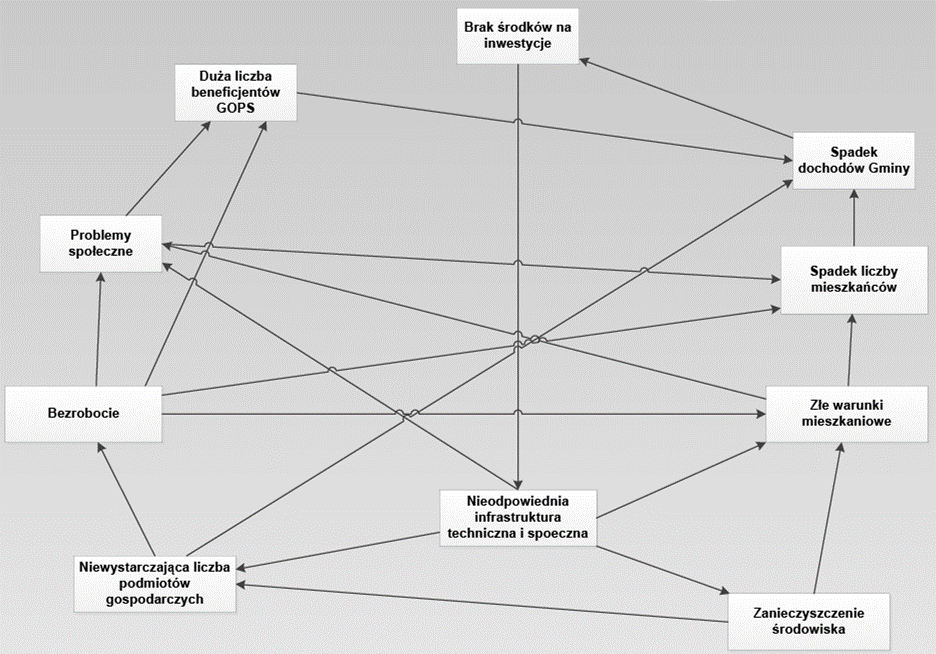 Źródło: Opracowanie własneAnalizują powyższy schemat można zauważyć, że najwięcej powiązań „wychodzi” od bezrobocia oraz nieodpowiedniej infrastruktury technicznej i społecznej:1. Bezrobocie w pierwszej kolejności implikuje takie zjawiska kryzysowe jak: problemy społeczne - brak pracy lub jej utrata jest przyczyną wielu bardzo niepokojących zjawisk społecznych (tj. ubóstwa, dysfunkcji społecznych, przestępczości czy uzależnień);dużą liczbę beneficjentów GOPS – bezrobocie jest jedną z głównych przyczyn wsparcia udzielanego przez Gminny Ośrodek Pomocy Społecznej w Korczewie;spadek liczby mieszkańców na danym obszarze - osoby bezrobotne wyjeżdżają poza teren niniejszej jednostki osadniczej w celu poszukiwania pracy, jak również nie napływają nowi mieszkańcy, dla których jedną  z zasadniczych kwestii przy wyborze miejsca zamieszkania jest możliwość znalezienia pracy i odległość od zakładu pracy;złe warunki mieszkaniowe – brak pacy i środków finansowych powoduje, że mieszkańcy terenów rewitalizowanych nie mają funduszy na modernizację i remonty swoich mieszkań, co przekłada się na pogarszające warunki bytowe. Nieodpowiednia infrastruktura techniczna i społeczna bezpośrednio skutkuje takimi problemami jak:niewystarczająca liczba podmiotów gospodarczych – brak odpowiedniej infrastruktury technicznej zniechęca przedsiębiorców do podejmowania działalności gospodarczej na terenie rewitalizowanym;zanieczyszczenie środowiska – zły stan budynków na obszarze wyznaczonym do rewitalizacji i niewystarczająca infrastruktura kanalizacyjna powodują zanieczyszczenie powietrza, wód oraz gleb;złe warunki mieszkaniowe – brak odpowiedniej infrastruktury kanalizacyjnej negatywnie wpływa na codzienne funkcjonowanie wszystkich mieszkańców 
i obniżenie komfortu życia. Ponadto brak właściwego ztermomodernizowania budynków przekłada się na złe warunki mieszkaniowe m.in. na niską temperaturę 
w pomieszczeniach, zagnieżdżanie się grzyba i pleśni w mieszkaniach; problemy społeczne - nieodpowiednie warunki mieszkaniowe powodują izolację społeczną,  bierność mieszkańców w życiu społecznym oraz problemy w relacjach rodzinnych.Wyżej wskazane zjawiska z kolei warunkują dalsze problemy w poszczególnych sferach.Planowany efekt rewitalizacji oraz cele i kierunki działań mające na celu eliminację lub ograniczenie negatywnych zjawiskWizja określa stan docelowy, do którego władze lokalne oraz ich partnerzy będą dążyć, wykorzystując możliwości płynące z posiadanego potencjału własnego i szans pojawiających się w najbliższym otoczeniu.Wizja stanowi opis oczekiwanego stanu na obszarze rewitalizacji - w wyniku przeprowadzonej interwencji. W wyniku realizacji działań rewitalizacyjnych, Stary Bartków stanie się miejscem ożywionym i uzdrowionym społecznie, o wysokiej jakości życia. Tak sformułowana wizja zostanie zrealizowana przez dwa główne cele strategiczne oraz odpowiadające im kierunki działań i konkretne zadania.Tabela 26. Wizja i cele strategiczne rewitalizacjiŹródło: Opracowanie własneCel strategiczny 1 Ograniczenie skali bezrobocia i problemów społecznych W ramach pierwszego celu strategicznego zaplanowano działania zmierzające do ograniczenia skali bezrobocia, które jest jednym z głównych problemów na przedmiotowym obszarze i implikuje zjawiska kryzysowe w pozostałych przestrzeniach rewitalizacji. Zakłada się, że działania szkoleniowe i aktywizujące osoby bezrobotne wpłyną na ograniczenie tego negatywnego zjawiska, jak i innych problemów bezpośrednio z nim powiązanych tj.:problemów społecznych – zatrudnienie osób bezrobotnych i biernych zawodowo przyczyni się do ograniczenia takich negatywnych zjawisk jak ubóstwo, dysfunkcje społeczne, przestępczości czy uzależnienia;dużej liczby beneficjentów pomocy społecznej – ograniczenie liczby bezrobotnych, wpłynie na zmniejszenie liczby beneficjentów pomocy społecznej, które obecnie pobierają świadczenia właśnie z powodu bezrobocia;problemu spadającej liczby mieszkańców Gminy – większa liczba miejsc pracy na przedmiotowym obszarze zachęci potencjalnych mieszkańców do osiedlania się, co wpłynie na wzrost ogólnej liczby mieszkańców Gminy Korczew;złych warunków mieszkaniowych – posiadanie pracy wpłynie na budżet poszczególnych gospodarstw domowych, co spowoduje, że mieszkańcy chętniej będą prowadzić działania modernizacyjne i remontowe swoich mieszkań.Drugim zasadniczym aspektem jest ograniczenie problemów społecznych, które występują na terenie rewitalizowanym i które są bezpośrednio związane z występującym bezrobociem. Dlatego też w ramach pierwszego celu strategicznego zaplanowano działania skierowane do dzieci i młodzieży (dodatkowe zajęcia) oraz nieodpłatne doradztwo prawne. Przewiduje się, że niniejsze przedsięwzięcia doprowadzą przede wszystkim do podniesienia kompetencji kluczowych u dzieci i młodzieży w wieku szkolnym (co przełoży się na lepsze osiągnięcia 
w nauce, a w dalszej przyszłości wpłynie na organicznie bezrobocia i wzrost liczby podmiotów gospodarczych na terenie Gminy Andrzejewo) oraz aktywizacji społecznej mieszkańców i ich integracji.Cel strategiczny 2 Dostosowanie infrastruktury społecznej i technicznej do potrzeb mieszkańców i przedsiębiorcówW ramach celu strategicznego zaplanowano działania zmierzające do rozwiązania drugiego głównego problemu zidentyfikowanego na przedmiotowym obszarze - nieodpowiedniej infrastruktury technicznej i społecznej. Pierwszym z działań rewitalizacyjnych jest zagospodarowanie terenów zielonych wraz 
z budową placu zabaw, który to projekt umożliwi aktywne spędzanie czasu wolnego, co wpłynie na jakość życia mieszkańców, ich integrację, a przede wszystkim na ich zdrowie. Kolejne dwa projekty zakładają termomodernizację bloków mieszkalnych po dawnym PGR oraz budowę instalacji solarnych. Niniejsze przedsięwzięcia przyczynią się przede wszystkim do polepszenia warunków mieszkaniowych osób zamieszkujących bloki po dawnym PGR, 
a także pośrednio mogą wpłynąć na włączenie społeczne i zaangażowanie osób wykluczonych społecznie w życie publiczne. Przedmiotowe inwestycje będą miały także pozytywny wpływ na środowisko naturalne. Termomodernizacja budynków oraz instalacje odnawialnych źródeł energii przyczynią się do zwiększenia efektywności energetycznej oraz ograniczenia emisji CO2, co bezpośrednio będzie skutkowało poprawą jakości powietrza na terenie Gminy oraz pośrednio pozytywnie wpłynie na zdrowie i życie wszystkich mieszkańców obszarów rewitalizowanych. Zasadniczym przedsięwzięciem mającym na celu rozwiązanie problemu jakim jest nieodpowiednia infrastruktury techniczna i społeczna, jest budowa oczyszczalni ścieków wraz z podłączeniem wszystkich mieszkań zlokalizowanych w blokach po dawnych budynkach PGR. Niniejsze przedsięwzięcie wpłynie na podniesienie standardu życia mieszkańców, 
i zapewni lepsze warunki mieszkaniowe. Ponadto bezpośrednio wpłynie na poprawę jakości wód i gleb oraz zmniejszenie ilość substancji biogennych przedostających się do środowiska.Podsumowując, cztery wymienione wyżej zadania przyczynią się do rozwiązania problemu nieodpowiedniej infrastruktury technicznej i społecznej na obszarze rewitalizacji. Przewiduje się, że ich realizacji spowoduje przede wszystkim:wzrost liczby podmiotów gospodarczych na terenie rewitalizacji - odpowiednia infrastruktura zachęci przedsiębiorców do lokowania działalności gospodarczej na tym terenie;poprawę jakości środowiska – budynki charakteryzujące się odpowiednimi standardami energetycznymi i odpowiednią infrastrukturą kanalizacyjną przyczynią się do poprawy jakości powietrza, wód oraz gleb na terenie rewitalizowanym;poprawę warunków mieszkaniowych – właściwa infrastruktura kanalizacyjna korzystnie wpłynie komfort życia i codzienne funkcjonowanie wszystkich mieszkańców. Odpowiednia charakterystyka energetyczna budynków i wykorzystanie energii pochodzącej ze źródeł odnawialnych ograniczy zapotrzebowanie na paliwa kopalne 
i obniży koszty związane z utrzymaniem właściwej temperatury w pomieszczeniach. Działania teremomodernzacyjne wyeliminują problem jakim jest występowanie pleśni 
i grzyba w nieocieplonych mieszkaniach (które bardzo źle wpływają na życie i zdrowie mieszkańców obszarów rewitalizowanych);ograniczenie problemów społecznych - odpowiednie warunki mieszkaniowe wpłyną korzystnie na samopoczucie mieszkańców (mieszkańcy będą mieli mniej powodów do zmartwień) co przełoży się na poprawę relacji rodzinnych, większą aktywność społeczną oraz integrację społeczną.Oprócz rozwiązania wyżej wskazanych problemów zakłada się, że działania rewitalizacyjne pośrednio przyczynią się do wzrostu dochodów Gminy – wzrost liczby mieszkańców 
i podmiotów gospodarczych w wyniku przeprowadzonych działań rewitalizacyjnych wpłynie na wzrost dochodów Gminy Korczew, co spowoduje, że będzie ona miała więcej środków na inwestycje m.in. w zakresie infrastruktury technicznej i społecznej, co z kolei przełoży się na poprawę jakości życia mieszkańców, wzrost atrakcyjności gospodarczej Gminy i poprawę jakości środowiska.Reasumując należy stwierdzić, że planowany efekt rewitalizacji stanowi odpowiedź na przeprowadzona diagnozę czynników i zjawisk kryzysowych. Natomiast cele wyznaczone do realizacji w ramach Programu Rewitalizacji dla Gminy Korczew na lata 20016-2023 są adekwatne do potrzeb, a ich osiągnięcie spowoduje eliminację lub przynajmniej ograniczenie negatywnych zjawisk występujących na obszarze rewitalizacji.Lista projektów głównychProjekty wyznaczone do realizacji w ramach Programu Rewitalizacji dla Gminy Korczew na lata 2016-2023 są odpowiedzią na postawione cele. Ich wdrożenie jest niezbędne do rozwiązania zdiagnozowanych sytuacji problemowych. Główne projekty rewitalizacyjne to takie, bez których realizacja celów programu rewitalizacji nie będzie możliwa i nie rozwiąże zdiagnozowanych sytuacji problemowych.Tabela 27. Główne projekty rewitalizacyjneŹródło: Opracowanie własnePozostałe przedsięwzięcia rewitalizacyjneW ramach Programu Rewitalizacji dla Gminy Korczew na lata 2016-2023 prócz głównych projektów rewitalizacyjnych, zidentyfikowano także inne działania, które bezpośrednio nie przyczyniają się do eliminacji lub ograniczenia negatywnych zjawisk występujących na terenach rewitalizowanych, ale powodują wzmocnienie wzajemnych efektów skutkując ich maksymalizację tzw. efekt synergii. Wśród projektów tych należy wymienić:Ochronę środowiska naturalnego Gminy Korczew poprzez montaż odnawialnych źródeł energii w budynkach prywatnych Wzrost efektywności budynków użyteczności publicznej w Gminie Korczew Termomodernizację budynku Urzędu Gminy Korczew wraz z montażem instalacji fotowoltaicznePowyższe zadania wzmocnią efekt, jaki planuje się osiągnąć dzięki realizacji głównych przedsięwzięć rewitalizacyjnych tj. termomodernizacji bloków po dawnym PGR oraz budowy instalacji solarnych. Realizacja powyższych zadań, podobnie jak główne zadania przewidziane do realizacji na terenie Starego Bartkowa, przyczynią się do ograniczenia emisji CO2, zmniejszenia zużycia energii finalnej oraz wzrostu udziału energii pochodzącej ze źródeł odnawialnych, co bezpośrednio przełoży się na poprawę jakości powietrza na terenie rewitalizowanym i terenie całej Gminy Korczew oraz pośrednio pozytywnie wpłynie na zdrowie i życie mieszkańców. Przedmiotowe przedsięwzięcia wpłyną także na wzrost atrakcyjności mieszkaniowej niniejszej jednostki samorządu terytorialnego. Mechanizmy zapewnienia komplementarnościWymogiem koniecznym dla wspierania projektów/przedsięwzięć rewitalizacyjnych jest zapewnienie ich komplementarności w różnych wymiarach. W szczególności dotyczy to komplementarności: przestrzennej, problemowej, proceduralno-instytucjonalnej, międzyokresowej oraz źródeł finansowania.Wszystkie działania zaplanowane w ramach procesu rewitalizacji na terenie Gminy Korczew są ze sobą komplementarne.Komplementarność przestrzennaPrzedsięwzięcia zawarte w Programie Rewitalizacji dla Gminy Korczew na lata 2016-2023 zaplanowane zostały z uwzględnieniem wzajemnych powiązań. Projekty ujęte w Programie Rewitalizacji dotyczą przede wszystkim mieszkańców obszaru rewitalizacji i przede wszystkim na tym obszarze będą realizowane. Należy jednak zauważyć, że zaplanowano również pozostałe przedsięwzięcia rewitalizacyjne, które będą realizowane poza obszarem rewitalizacji i które pośrednio przyczyniają się do eliminacji lub ograniczenia negatywnych zjawisk występujących na terenach rewitalizowanych. Ich realizacja spowoduje wzmocnienie efektów osiągniętych w wyniku realizacji głównych projektów rewitalizacyjnych i tym samym spowoduje  tzw. efekt synergii.Należy ponadto zaznaczyć, iż realizacja zaplanowanych zadań głównych zapewni efektywne oddziaływanie na cały obszar dotknięty kryzysem, nie tylko w pojedynczych miejscach. Utworzenie placu zabaw oraz zagospodarowanie terenów zielonych umożliwi aktywne spędzanie czasu wolnego przez wszystkich mieszkańców Starego Bartkowa, co korzystnie wpłynie na jakość ich życia, włączenie i integrację społeczną, a także na ich zdrowie. Skutek w postaci włączenia i integracji społecznej  przyniosą również działania obejmujące zajęcia, kursy i szkolenia dla różnych grup społecznych i wiekowych.Większość mieszkańców sołectwa Stary Bartków, dotkniętych bezrobociem i innymi problemami społecznymi mieszka w blokach po dawnym PGR. Obiekty te w chwili obecnej znajdują się w bardzo złym stanie technicznym, co w dużej mierze uwarunkowane jest brakiem pracy, a to z kolei wpływa na sytuację finansową mieszkańców i brak środków na modernizację oraz remont mieszkań. Złe warunki mieszkaniowe pogłębia również brak odpowiedniej infrastruktury kanalizacyjnej na niniejszym obszarze. Warunki techniczne negatywnie wpływają na atrakcyjność mieszkaniową i gospodarczą przedmiotowego sołectwa, co implikuje dalsze konsekwencje (m.in. niewystarczającą liczbę podmiotów gospodarczych, dysfunkcje społeczne, spadającą liczbę mieszkańców, problemy środowiskowe itp.). Dlatego w ramach przedsięwzięć rewitalizacyjnych zaplanowano termomodernizację bloków po dawnym PGR, budowę instalacji solarnych oraz budowę oczyszczalni ścieków wraz 
z podłączeniem wszystkich mieszkań zlokalizowanych w blokach po byłym PGR. Wszystkie te działania doprowadzą do poprawy infrastruktury mieszkaniowej na terenie rewitalizowanym 
i wpłyną na poprawę jakości życia mieszkańców dotkniętych sytuacją kryzysową. Ponadto niniejsze przedsięwzięcia wpłyną na wzrost atrakcyjności gospodarczej niniejszego obszaru 
i całej Gminy Korczew, co w połączeniu z zadaniami szkoleniowymi i aktywizującymi mieszkańców obszaru rewitalizacji, doprowadzi do zmniejszenia bezrobocia w Stary Bartkowie i tym samym na terenie całej Gminie Korczew. Podobny efekt zostanie osiągnięty w sferze środowiskowej. Termomodernizacja bloków, instalacja odnawialnych źródeł energii oraz budowa infrastruktury kanalizacyjnej wpłynie na poprawę jakości środowiska nie tylko na terenie rewitalizowanym, ale również na obszarze przedmiotowej jednostki samorządu terytorialnego.Podsumowując, zaplanowane działania nie będą skutkowały przenoszeniem problemów na inne obszary i nie będą prowadziły do niepożądanych efektów społecznych takich jak segregacja społeczna i wykluczenie, a wręcz przeciwnie spowodują rozwiązanie lub przynajmniej ograniczenie negatywnych zjawisk występujących na całym obszarze rewitalizacji (a pośrednio również na terenie Gminy Korczew). Zaplanowane do realizacji zadania główne oraz pozostałe przedsięwzięcia będą się wzajemnie dopełniały, aby w jak największym stopniu osiągnąć cele rewitalizacyjne.Komplementarność problemowaZaplanowane do realizacji przedsięwzięcia rewitalizacyjne, będą wzajemnie się dopełniały tematycznie, co sprawi, że Program Rewitalizacji dla Gminy Korczew na lata 2016-2023 będzie oddziaływał na obszar rewitalizacji we wszystkich niezbędnych aspektach (społecznym, gospodarczym, środowiskowym technicznym i przestrzenno-funkcjonalnym). Zadania mające na celu aktywizację i podniesienie kwalifikacji zawodowych osób bezrobotnych oraz zapobieganie procesom ubóstwa i wykluczenia społecznego wpłyną przede wszystkim na sferę społeczną tj. na ograniczenie bezrobocia i innych negatywnych zjawisk społecznych. Przy czym należy zauważyć, że będą one miały również znaczenie dla:sfery gospodarczej - szkolenia i aktywizacja osób bezrobotnych przyczyni się do wzrostu liczby pomiotów gospodarczych na obszarze rewitalizacji) technicznej - wzrost dochodów mieszkańców w wyniku podjęcia pracy lub rozpoczęcia działalności gospodarczej, przełoży się na poprawę sytuacji finansowej, a to z kolei może zachęcić do modernizacji i remontów mieszkań oraz domów na niniejszym obszarze. Z kolei działania ukierunkowane na poprawę infrastruktury mieszkaniowej oraz rozwój infrastruktury społecznej na terenie rewitalizowanym wpłyną na:sferę społeczną – atrakcyjne infrastruktura społeczna i dogodne warunki mieszkaniowe przełożą się na wzrost liczby mieszkańców, a także ograniczenie negatywnych zjawisk społecznych;sferę gospodarczą – atrakcyjna infrastruktura zachęci do osiedlania się na tym terenie i lokowania działalności gospodarczej, ponadto czyste środowisko umożliwi zakładanie gospodarstw agroturystycznych i produkcję zdrowej, ekologicznej żywności;sferę środowiskową – termomodernizacja, instalacje odnawialnych źródeł energii 
i infrastruktura kanalizacyjna wpłyną na ograniczenie zanieczyszczeń powietrza, wód i gleb. Zaplanowane przedsięwzięcia doprowadzą do kompleksowej rewitalizacji sołectwa Stary Bartków. Pożądanym stanem osiągniętym w wyniku działań rewitalizacyjnych jest ograniczenie bezrobocia, jak i innych problemów bezpośrednio z nim powiązanych tj.: ograniczenia problemów społecznych oraz zmniejszenia liczby beneficjentów pomocy społecznej. Ponadto zaplanowane działania rewitalizacyjne doprowadzą do poprawy warunków mieszkaniowych, a co za tym idzie do wzrostu liczby mieszkańców. Pożądanym stanem, do którego mają doprowadzić projekty rewitalizacyjne jest także wzrost liczby podmiotów gospodarczych na terenie rewitalizacji oraz poprawa jakości środowiska. Wszystkie wymienione wyżej efekty rewitalizacji pośrednio przyczynią się do wzrostu dochodów Gminy co spowoduje, że będzie ona miała więcej środków na inwestycje m.in. w zakresie infrastruktury technicznej i społecznej, co z kolei przełoży się na poprawę jakości życia mieszkańców, wzrost atrakcyjności gospodarczej Gminy i poprawę jakości środowiska.Skuteczna komplementarność problemowa oznacza także konieczność powiązania działań rewitalizacyjnych ze strategicznymi decyzjami gminy na innych polach, co skutkuje lepszą koordynacją tematyczną i organizacyjną działań administracji. Strategia Rozwoju Gminy Korczew na lata 2016 – 2023 stanowi rdzeń planowania na terenie Gminy Korczew. Program Rewitalizacji dla Gminy Korczew na lata 2016-2023 rozwija zapisy Strategii i konkretyzuje zarówno cele, jak i przedsięwzięcia służące rewitalizacji. W Strategii zostały określone cztery obszary strategiczne oraz cele strategiczne, w które wpisuje się  Program Rewitalizacji dla Gminy Korczew na lata 2016-2023:Obszar I – Społeczeństwo;Cel strategiczny: Zapewnienie wysokiego standardu życia mieszkańcom Gminy;Działania rewitalizacyjne ukierunkowane są przede wszystkim na aktywizację 
i integrację społeczno – zawodową mieszkańców zdegradowanych obszarów. Mają
doprowadzić do zapewnienie wysokiego standardu życia mieszkańcom Gminy m.in. poprzez pobudzenie aktywności społecznej oraz zapewnienie odpowiedniej oferty edukacyjnej, kulturalnej i rekreacyjno – sportowej, ale także poprzez stworzenie odpowiednich warunków mieszkaniowych, dlatego też należy stwierdzić, że zaplanowane przedsięwzięcia rewitalizacyjne są niezbędne do tego, aby zrealizować cel wyznaczony w Strategii.Obszar II- Gospodarka;Cel strategiczny: Stworzenie na terenie Gminy korzystnych warunków do rozwoju przedsiębiorczości, sprzyjającej tworzeniu nowych miejsc pracy oraz wspieranie procesów restrukturyzacji rolnictwa i rozwoju turystyki;Jednym z głównych celów rewitalizacji jest aktywizacja zawodowa mieszkańców obszarów zdegradowanych. Aby to osiągnąć w Programie Rewitalizacji przewidziano m.in.: szkolenia i kursy dla bezrobotnych, co wskazuje na zgodność zadań przewidzianych w Programie Rewitalizacji z celami wyznaczonymi w Strategii Rozwoju Gminy Korczew. Ponadto działania infrastrukturalne przyczynią się do poprawy jakości środowiska naturalnego na terenie rewitalizowanymi i całej Gminy Korczew, co stworzy korzystne warunki do zakładania gospodarstw agroturystycznych na przedmiotowym obszarze i produkcji ekologicznej, zdrowej żywności. Zatem realizacja zadań wyznaczonych w Programie Rewitalizacji bezpośrednio przyczyni się do osiągnięcia celu Strategii w obszarze Gospodarki.Obszar III- Środowisko naturalne i kulturowe;Cel strategiczny: Zachowanie walorów środowiska naturalnego i kulturowego;Na jakość życia mieszkańców terenów zdegradowanych, znaczący wpływ ma jakość środowiska naturalnego. Dlatego też rewitalizacja nie może pomijać tego obszaru. 
W odniesieniu do sfery środowiskowej, w ramach działań rewitalizacyjnych przewidziano m.in. budowę oczyszczalni ścieków i podłączenie do niej mieszkańców, termomodernizację budynków mieszkalnych oraz instalace odnawialnych źródeł energii – zadania te w znaczący sposób wpłyną na poprawę jakości środowiska na terenie rewitalizowanym, ale również na teren całej Gminy Korczew. Zatem zadania przewidziane w Programie Rewitalizacji są w pełni zgodne z powyższym celem strategicznym .Obszar IV – Infrastruktura techniczna;Cel strategiczny: Rozwój infrastruktury technicznej na terenie Gminy;W ramach niniejszego celu strategicznego przewidziano m.in. następujące cele operacyjne:budowa, przebudowa i termomodernizacja obiektów użyteczności publicznej,budowa i przebudowa obiektów infrastruktury sportowej, wypoczynkowo - rekreacyjnej,budowa i modernizacja sieci wodno - ściekowej,budowa instalacji z zakresu odnawialnych źródeł energiiDziałania zaplanowane do realizacji w ramach Programu Rewitalizacji są w pełni zgodne z ww. celem strategicznym i celami operacyjnymi oraz przyczynią się do ich pełnej realizacji. W ramach rewitalizacji zaplanowano bowiem m.in. termomodernizację budynków mieszkalnych, instalacje odnawialnych źródeł energii, budowę oczyszczalni ścieków, a także zagospodarowania terenów wraz z budową placu zabaw. Wszystkie te inwestycje znacząco wpłyną na poprawę sfery technicznej obszarów rewitalizowanych oraz na jakość życia mieszkańców.Dla uzyskania lepszych efektów komplementarności problemowej przydatna jest także pogłębiona i usystematyzowana analiza zjawisk kryzysu na obszarze województwa przygotowana przez samorząd województwa. Taką analizę przedstawiono w Strategii rozwoju województwa Mazowieckiego do roku 2030.Przeprowadzone analizy uwarunkowań i stanu rozwoju województwa oraz prognoz rozwoju województwa, jak też zgłaszanych podczas konsultacji społecznych aspiracji różnych środowisk, pozwoliły na identyfikację priorytetów rozwoju województwa.Najważniejszym ustaleniem operacyjnymi Strategii jest cel główny – Zmniejszenie dysproporcji rozwoju w województwie mazowieckim wzrost znaczenia Obszaru Metropolitalnego Warszawy w Europie.Realizacja celu głównego będzie wspierana poprzez następujące cele strategiczne:Wzrost konkurencyjności regionu poprzez rozwój działalności gospodarczej oraz transfer i wykorzystywanie nowych technologii;Poprawa dostępności i spójności terytorialnej regionu oraz kształtowania ładu przestrzennego;Poprawa jakości życia oraz wykorzystanie kapitału ludzkiego i społecznego do tworzenia nowoczesnej gospodarki;Zapewnienie gospodarce regionu zdywersyfikowanego zaopatrzenia w energię przy zrównoważonym gospodarowaniu zasobami środowiska;Wykorzystanie potencjału kultury i dziedzictwa kulturowego oraz walorów środowiska przyrodniczego dla rozwoju gospodarczego regionu i poprawy jakości życia.Zadania przewidziane do realizacji w Programie Rewitalizacji dla Gminy Korczew na lata 2016-2023 wpisują się przede wszystkim w cel strategiczny 3: Poprawa jakości życia oraz wykorzystanie kapitału ludzkiego i społecznego do tworzenia nowoczesnej gospodarki, 
w ramach którego przewidziano następujące działania dla obszarów wiejskich:Tworzenie warunków dla dostosowywania się pracowników do wymogów rynku pracyWyrównanie szans edukacyjnych ludności wiejskiejNależy również wskazać, że zadania mające na celu aktywizację osób bezrobotnych wpłyną także na wzrost konkurencyjności regionu poprzez rozwój działalności gospodarczej. Program Rewitalizacji dla Gminy Korczew na lata 2016-2023 ma na celu przed wszystkim aktywizację i integrację społeczno – zawodową mieszkańców zdegradowanych obszarów, dlatego też zadania przewidziane do realizacji pośrednio przyczynią się do osiągniecia celów wyznaczonych w Strategii Rozwoju Województwa Mazowieckiego do 2030 r. Trzeba też zauważyć, że zaplanowane działania dotyczące poprawy efektywności energetycznej budynków, wzrostu wykorzystania energii pochodzącej ze źródeł odnawialnych, czy poprawy gospodarki ściekowej na terenach zdegradowanych przyczynią się do realizacji celu strategicznego 4 Zapewnienie gospodarce regionu zdywersyfikowanego zaopatrzenia w energię przy zrównoważonym gospodarowaniu zasobami środowiska oraz 5 Wykorzystanie potencjału kultury i dziedzictwa kulturowego oraz walorów środowiska przyrodniczego dla rozwoju gospodarczego regionu i poprawy jakości życia.Komplementarność proceduralno-instytucjonalnaZa przygotowanie, koordynowanie i tworzenie warunków do prowadzanie rewitalizacji odpowiada gmina, przy czym należy zaznaczyć, iż rewitalizacja prowadzona jest przez wielu interesariuszy. System zarządzania Programem Rewitalizacji został zaprojektowany w taki sposób, aby możliwe było efektywne współdziałanie na jego rzecz różnych instytucji oraz wzajemne uzupełnianie się i spójność procedur. Jednostką odpowiedzialną za realizację zadań ujętych w Programie Rewitalizacji będzie przede wszystkim Gmina Korczew, która będzie wspomagana przez pozostałych interesariuszy rewitalizacji. Komplementarność międzyokresowaProjekty realizowane w ramach rewitalizacji zachowają ciągłość programową. Tworzą odpowiedź na potrzeby wynikające ze zmian jakie zostały zidentyfikowane w ramach systematycznego monitoringu. Zadania wyznaczone w niniejszym Programie Rewitalizacji są komplementarne względem przedsięwzięć realizowanych w poprzednich latach na terenie Gminy Korczew. Poniższa tabela przedstawia ważniejsze inwestycje zrealizowane na terenie Gminy Korczew w latach 2010-2015.Tabela 28. Ważniejsze inwestycje zrealizowane na terenie Gminy Korczew w latach 2010-2015Źródło: Strategia Rozwoju Gminy Korczew na lata 2015-2020Zgodnie z powyższym zestawieniem Gmina Korczew zrealizowała szereg inwestycji mających na celu poprawę warunków mieszkaniowych, a także przyczyniających się do poprawy jakości środowiska naturalnego. Wśród nich należy przede wszystkim wskazać inwestycje 
w infrastrukturę drogową, usuwanie wyrobów zawierających azbest, instalację urządzeń do produkcji energii ze źródeł odnawialnych, czy budowę przydomowych oczyszczalni ścieków. Inwestycje drogowe niewątpliwie przyczyniły się także do wzrostu konkurencyjności gospodarczej przedmiotowej jednostki samorządu terytorialnego.Projekty główne zaplanowane do realizacji w ramach Programu Rewitalizacji będą kontynuować realizację celów, które już po części zostały zrealizowane w wyniku wdrożenia powyższych przedsięwzięć tj. poprawę warunków mieszkaniowych oraz jakości środowiska naturalnego, przy czym będą się one koncentrować na obszarze rewitalizacji, który charakteryzuje się szczególną koncentracją zjawisk kryzysowych w odniesieniu do sytuacji występującej na terenie całej Gminy Korczew.Duże znaczenie dla lokalnej społeczności miały także inwestycje związane z remontem infrastruktury społecznej – remont remizy OSP w miejscowości Tokary oraz świetlic wiejskich w Szczeglacinie, Drażniewie i Nowym Bartkowie, które przyczyniły się do aktywizacji oraz integracji lokalnej społeczności. Należy zauważyć, ze inwestycje te nie obejmowały swym zakresem Starego Bartkowa, co może być jednym z powodów negatywnych zjawisk społecznych występujących na tym obszarze. Dlatego należy uznać, że konieczna jest realizacji zadań mających na celu integrację, aktywizację i włączenie społeczne na obszarze wyznaczonym do rewitalizacji.Warto również wskazać, że w latach 2008-2015 Gminny Ośrodek Pomocy Społecznej 
w Korczewie aktywnie uczestniczył w projekcie systemowym ,,Podniesienie kwalifikacji moim kluczem do lepszego i godnego życia” mającym na celu podniesienie kwalifikacji osób biorących udział w projekcie, poprzez wyposażenie ich w umiejętności elastycznego poruszania się na rynku pracy oraz pobudzanie ich do stałego inwestowania 
w podnoszenie swoich kwalifikacji zarówno zawodowych, jak i społecznych. Projekt obejmował doradztwo psychologiczne i zawodowe, jak również różnego rodzaju szkolenia zawodowe, które przyczyniły się do ograniczenia bezrobocia i jego skutków na terenie Gminy Korczew. W ramach projektów rewitalizacyjnych przewidziano dalsze działania mające na celu aktywizację i podnoszenie kwalifikacji zawodowych, aby zjawisko bezrobocia ograniczyć w jeszcze większym stopniu, ze szczególnym uwzględnieniem mieszkańców sołectwa Stary Bartków, w którym stanowi ono istotny problem.Komplementarność źródeł finansowaniaPrzedsięwzięcia wynikające z programu rewitalizacji opierają się na konieczności uzupełniania i łączenia wsparcia ze środków EFRR, EFS i FS z wykluczeniem ryzyka podwójnego dofinansowania. W celu uzyskania korzystnych efektów dla obszaru rewitalizacji niezbędne będzie koordynowanie i synergia projektów rewitalizacyjnych, szczególnie 
w ramach EFRR i EFS. Łączenie środków programów operacyjnych ze środkami polityk 
i instrumentów krajowych pozwoli uzyskać korzystne efekty dla obszarów rewitalizowanych. Projekty „miękkie” ukierunkowane na ożywienie społeczne, gospodarcze, likwidację lub zmniejszenie skali ubóstwa, wykluczenia społecznego i spadek bezrobocia wspierane będą ze środków Europejskiego Funduszu Społecznego. Natomiast projekty w zakresie infrastruktury wspierane będą z Europejskiego Funduszu Rozwoju Regionalnego. Ramy finansowe PRPoniżej zaprezentowane zadania przewidziane do realizacji w ramach Programu Rewitalizacji dla Gminy Korczew na lata 22016-2023, ze wskazaniem lokalizacji zadania, ramami czasowymi i szacunkowymi kosztami przedsięwzięcia. Poniższa tabela prezentuje również możliwe źródła finansowania inwestycji.Tabela 29. Główne projekty rewitalizacyjne – harmonogram i szacunkowe ramy finansoweMechanizmy włączenia mieszkańcówProgram Rewitalizacji jest dokumentem o charakterze strategicznym. Skutki jego wdrożenia obejmują podmioty zlokalizowane na obszarze rewitalizowanym. W związku z tym, konieczne jest zaangażowanie przedstawicieli różnych grup interesariuszy do prac zarówno w proces przygotowania Programu Rewitalizacji, jak i w proces jego wdrażania, monitorowania oraz ewaluacji. Aktywny udział interesariuszy jest koniecznym warunkiem powodzenia długofalowego rozwoju obszarów znajdujących się w sytuacji kryzysowej.Interesariuszami rewitalizacji na terenie Gminy Korczew są w szczególności:Gmina Korczew i jednostki organizacyjne jej podległe;mieszkańcy Gminy Korczew, w tym przede wszystkim mieszkańcy obszaru rewitalizacji, czyli mieszkańcy sołectwa Stary Bartków;mieszkańcy spoza terenu Gminy Korczew, którzy planują się na jej terenie osiedlić;przedsiębiorcy z terenu Gminy Korczew;przedsiębiorcy spoza terenu Gminy Korczew, którzy mogą rozpocząć swoją działalność na jej terenie;powiatowy urząd pracy;organizacje pozarządowe działające na terenie Gminy Korczew;inne podmioty zainteresowane realizacją Programu Rewitalizacji.Udział interesariuszy w procesie tworzenia PRProgram Rewitalizacji jest wypracowywany przez samorząd gminny i poddawany dyskusji 
w oparciu o diagnozę lokalnych problemów społecznych, gospodarczych, przestrzenno-funkcjonalnych, technicznych i środowiskowych. Podmiotem odpowiedzialnym za proces przygotowania Programu Rewitalizacji jest Gmina Korczew. Prace nad przygotowaniem Programu, bądź jego aktualizacją, jak również wdrażanie programu opierają się na współpracy z różnymi grupami interesariuszy. Fundamentem działań na każdym etapie procesu rewitalizacji jest partycypacja społeczna. 
W celu prawidłowego przeprowadzenia rewitalizacji i odniesienia sukcesu w tym zakresie, konieczne jest podjęcie wspólnych wysiłków przez różne podmioty. Stąd istotne jest, aby wszyscy interesariusze brali czynny udział na etapie diagnozowania, programowania, wdrażania i monitorowania procesu rewitalizacji. Sposób włączenia interesariuszy w proces opracowania Programu Rewitalizacji na terenie Gminy Korczew opierał się na przeprowadzaniu różnych form konsultacji społecznych do których należy zaliczyć:ankietyzację;uwagi w postaci papierowej lub elektronicznej;debaty;spotkania.W ramach opracowywania Programu Rewitalizacji wybrano wyżej wymienione techniki, ponieważ są one popularne, nieskomplikowane i dążą do bezpośredniego zaangażowania całej społeczności Gminy w proces rewitalizacji. Aby zapewnić jak największy udział mieszkańców, przedsiębiorców, organizacji pozarządowych i innych interesariuszy rewitalizacji, o każdej z form konsultacji zostali wcześniej powiadomieni na stronie internetowej Gminy, a także w sposób zwyczajowo przyjęty.Pierwszym etapem opracowania Programu Rewitalizacji było określenie czynników i zjawisk kryzysowych, które występują na terenie Gminy, a następnie ustalenie, gdzie skala tych problemów jest największa i gdzie występują najpilniejsze potrzeby rewitalizacyjne. Zasadniczym punktem niniejszego stadium, były spotkania konsultacyjne z mieszkańcami oraz ankietyzacja. Pierwszą z przeprowadzonych form konsultacji społecznych było spotkanie z mieszkańcami, które pozwoliło na wyjaśnienie istoty rewitalizacji. Spotkanie przeprowadzone zostało 
w sposób ułatwiający zrozumienie prezentowanych treści. Aby zachęcić mieszkańców do aktywnego udziału, została również przygotowana wizualizacja sporządzona w języku niespecjalistycznym z wykorzystaniem różnorodnych form graficznych. Po wyjaśnieniu istoty rewitalizacji i przedstawieniu podstawowych pojęć w tym zakresie, została przeprowadzona debata. Miała ona na celu ustalenie, które według mieszkańców obszary powinny zostać uznane jako zdegradowane, a następnie wytypowane do rewitalizacji. Debata miała również na celu wstępne ustalenie koniecznych do podjęcia  przedsięwzięć rewitalizacyjnych.Drugim etapem konsultacji społecznych było przeprowadzenie ankiety. W ankiecie każdy mieszkaniec Gminy, chętny do  udziału w tworzeniu Programu Rewitalizacji, mógł anonimowo wypowiedzieć się na temat problemów, jakie występują na terenie Gminy Korczew, obszarów gdzie koncentracja negatywnych zjawisk społecznych jest największa oraz koniecznych do przeprowadzenia zadań rewitalizacyjnych. Ankieta składała się z 5 pytań. W ankiecie wzięło udział 32 mieszkańców Gminy Korczew 
z różnych sołectw. Poniżej przestawiono wyniki badania ankietowanego. Pytanie: Które obszary charakteryzują się największą kumulacją problemów?W pierwszym pytaniu zapytano mieszkańców o obszary, które charakteryzują się największą kumulacją problemów społeczno – gospodarczych, przestrzennych, środowiskowych 
i kulturowych. Ponad 40% ankietowanych wskazało sołectwo Stary Bartków jako miejsce 
z największą kumulacją problemów. Poniższy wykres przedstawia zestawienie odpowiedzi na pierwsze pytanie. Wykres 4. Obszary o największej kumulacji problemów wg mieszkańców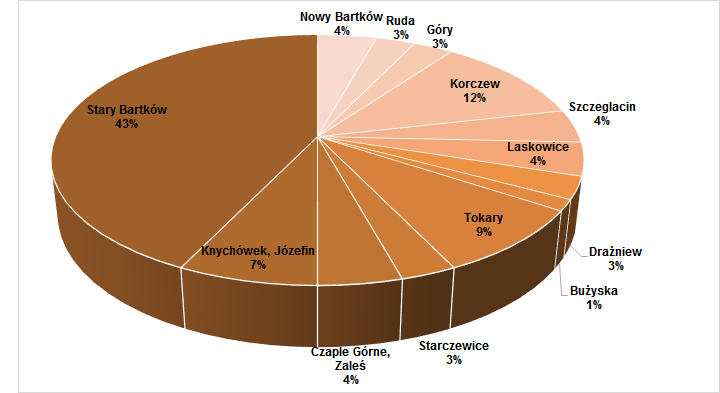 Źródło: opracowanie własne na podstawie badania ankietowego Pytanie: Które z problemów sfery społeczno-gospodarczej uważa Pan/Pani za największy na obszarze Gminy?W kolejnym pytaniu poruszono kwestię problemów sfery społeczno - gospodarczej. Największym problemem według mieszkańców jest bezrobocie. Wykres 5. Najistotniejsze problemy występujące na terenie Gminy wg mieszkańców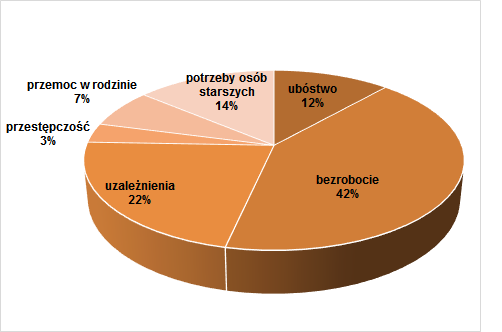 Źródło: opracowanie własne na podstawie badania ankietowego W ramach tego pytania zadano również dodatkowe pytanie:Jakie działania Pana/Pani zdaniem powinny zostać podjęte, aby zwalczyć te problemy?Odpowiedzi na to pytanie były bardzo zróżnicowane. Wśród zaproponowanych przez mieszkańców działań, które powinny zostać podjęte  najczęściej zostały wskazane:tworzenie nowych miejsc pracy wymienioneszkolenia, przekształcenie zawodowetworzenie miejsc spotkań w świetlicach zorganizowanie zajęć dla młodzieży spotkania dla osób starszychpoprawa infrastrukturyczęstsze kontrole policjiZaplanowane w Programie Rewitalizacji działania są zgodne z oczekiwaniami mieszkańców. Pytanie: Które z problemów sfery infrastrukturalno-technicznej uważa Pan/Pani za najistotniejszy na obszarze Gminy? Wykres 6. Najistotniejsze problemy występujące na terenie Gminy w sferze infrastrukturalno-techniczne wg mieszkańców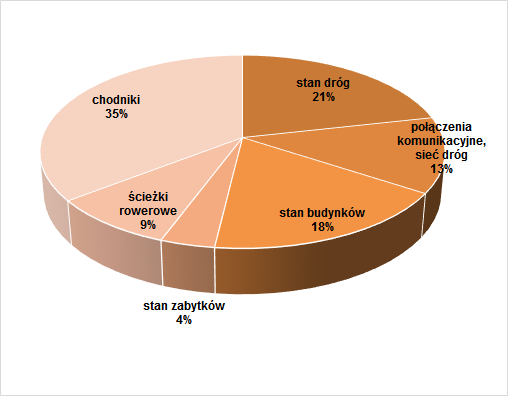 Źródło: opracowanie własne na podstawie badania ankietowego 35% ankietowanych wskazało chodniki jako najważniejszy problem sfery infrastrukturalno - technicznej. Wielu mieszkańców wskazało również na stan dróg i ścieżki rowerowe.  W dodatkowym pytaniu dotyczącym działań, które należy podjąć, aby zwalczyć te problemy,  najwięcej mieszkańców wskazało na:budowę ścieżek rowerowych i chodnikówzwiększenie liczby połączeń komunikacyjnychpoprawę stanu dróg i chodnikówocieplenie budynków budowę placów zabaw i boiskwiększą pomoc socjalnąpozyskanie dofinansowania na działania w sferze infrastrukturyPytanie: Które z problemów sfery kulturalnej uważa Pan/Pani za najistotniejszy na obszarze Gminy?Wykres 7. Najistotniejsze problemy występujące na terenie Gminy w sferze kulturowej wg mieszkańców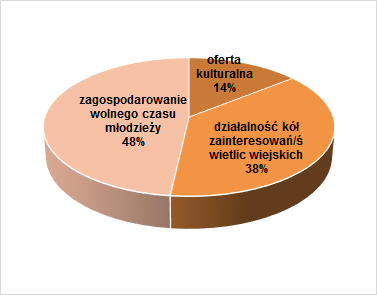 Źródło: opracowanie własne na podstawie badania ankietowego W sferze kulturalnej prawie połowa ankietowanych wskazała zagospodarowanie wolnego czasu młodzieży jako najistotniejszy problem. Równie dużą popularnością cieszyły się odpowiedzi dotyczące działalności kół zainteresowań/ świetlic wiejskich. W dodatkowym pytaniu dotyczącym działań, które należy podjąć, aby zwalczyć te problemy,  najwięcej mieszkańców wskazało na:tworzenie zajęć dla młodzieży w świetlicachdoposażenie / rozwój świetlicbudowę boisk, placów zabawtworzenie kół zainteresowańPytanie: Które z problemów sfery przyrodniczej uważa Pan/Pani za najistotniejszy na obszarze Gminy?Ostatnie pytanie dotyczyło sfery przyrodniczej. Analogicznie jak w poprzednich pytaniach mieszkańcy zostali poproszeni o wskazanie najistotniejszych problemów na obszarze Gminy ze sfery przyrodniczej oraz wskazanie działań, jakie powinny zostać podjęte, aby zwalczyć te problemy. Wykres 8. Problemy sfery przyrodniczej według mieszkańców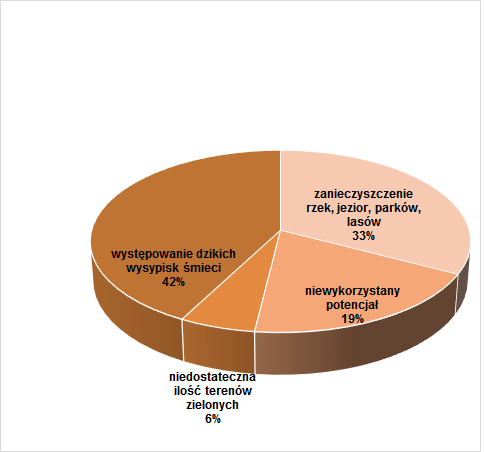 Źródło: opracowanie własne na podstawie badania ankietowegoZgodnie z udzielonymi odpowiedziami 42% ankietowanych wskazało za najistotniejszy problem występowanie dzikich wysypisk śmieci. Następnym problemem wskazanym przez mieszkańców były zanieczyszczenia rzek, jezior, parków i lasów. Na tę odpowiedź wskazało 33% biorących udział w sondażu. Prawie co piąty ankietowy wskazał na niewykorzystany potencjał.Wśród zaproponowanych przez mieszkańców działań, jakie należy podjąć, aby zwalczyć te problemy znalazły się:więcej kontroli nad lasami i przydrożnymi rowamisurowe kary za zanieczyszczanie środowiskabudowę ścieżek rowerowych i chodnikówlikwidacja wysypisk i kontrolaedukacja przyrodniczazagospodarowanie terenów zielonych / rzektworzenie agroturystkiWskazane przez mieszkańców odpowiedzi ukazały najistotniejsze problemy występujące na terenie Gminy Korczew i pozwoliły na pełne przeprowadzenie diagnozy całej Gminy, 
jak i poszczególnych sołectw. Pierwsze spotkanie, a także wyniki badania ankietowego uzupełniły dane statystyczne, co pozwoliło na określenie głównych problemów na terenie Gminy i ustalenie, gdzie występuje ich największa koncentracja.Po przeprowadzeniu diagnozy, wyznaczeniu obszarów zdegradowanych i przewidzianych do rewitalizacji, zorganizowano drugie spotkanie z mieszkańcami sołectwa wyznaczonego do rewitalizacji - mieszkańcami Starego Bartkowa. Aby zapewnić jak największy udział mieszkańców w spotkaniu, odbyło się ono na otwartym terenie przy blokach po dawnym PGR. Podczas spotkania, przeprowadzono debatę odnośnie przedsięwzięć jakie powinny zostać ujęte Programie Rewitalizacji. Mieszkańcy zaproponowali następujące projekty:organizację zajęć dla dzieci i osób starszych,szkolenia i kursy dla osób bezrobotnych,poradnictwo prawne dla osób najbardziej potrzebujących,wyjazdy integracyjne (do kina, teatru itp.) dla różnych grup wiekowych i społecznych,termomodernizację bloków, budowę instalacji solarnych,budowę oczyszczalni ścieków wraz z podłączeniami do wszystkich mieszkań zlokalizowanych w blokach po dawnym PGR,budowę placu zbaw wraz z zagospodarowaniem terenów zielonych.Wszystkie wyżej wskazane propozycje zostały ujęta w Programie Rewitalizacji dla Gminy Korczew na lata 2016-2023.Po opracowaniu wstępnej wersji dokumentu, został on poddany konsultacjom społecznym. Dokument został wyłożony na 21 dni w formie papierowej w Urzędzie Gminy w Korczewie, jak również w wersji elektronicznej na stronie Biuletynu Informacji Publicznej Gminy Korczew. 
W tym czasie wszyscy zainteresowani mogli złożyć uwagi i wnioski do dokumentu (w wersji papierowej i elektronicznej), które następnie zostały w nim uwzględnione. Po zakończeniu konsultacji, została opracowana informacja podsumowująca ich przebieg, która jednocześnie wskazywała na zgłoszone uwagi wraz z odniesieniem się do nich. Informacja ta została opublikowana na stronie Biuletynu Informacji Publicznej.Zgodnie z powyższym należy podkreślić, że interesariusze w ramach ankietyzacji, debat, spotkań i wyłożenia dokumentu do wglądu publicznego mieli możliwość wskazania problemów jakie występują na terenie Gminy Korczew. Ponadto mieszkańcy Gminy Korczew odnieśli się do propozycji działań jakie zaplanowano w ramach Programu Rewitalizacji dla Gminy Korczew na lata 2016-2023, by dany obszar wyprowadzić ze stanu kryzysowego oraz przedstawili propozycje własnych przedsięwzięć, które zostały uwzględnione w przedmiotowym dokumencie. Zorganizowane spotkania pozwoliły na wyjaśnienie problematyki rewitalizacji, 
a dyskusja na temat problemów jakie występują na terenie Gminy oraz przewidzianych do realizacji zadań, dostarczyła konkretnych sugestii od społeczności i organizacji, zawartych następnie w Programie Rewitalizacji. Wspólna analiza możliwości rozwojowych i zgłoszone projekty przyczynią się niewątpliwie do pełnej realizacji Programu Rewitalizacji. Należy również wskazać, że Programu Rewitalizacji dla Gminy Korczew na lata 2016-2023, został poddany procedurze strategicznej oceny oddziaływania na środowisko.Etapy procedury w zakresie strategicznej oceny oddziaływania na środowisko 
były następujące:złożenie wniosku do RDOŚ i PWIS o stwierdzenie braku konieczności przeprowadzenia strategicznej oceny oddziaływania na środowisko dla przedmiotowego dokumentu.jeżeli organy stwierdzą konieczność przeprowadzenia strategicznej oceny oddziaływania na środowisko:złożenie wniosku do RDOŚ i PWIS o ustalenie zakresu i stopnia szczegółowości informacji wymaganych w prognozie oddziaływania na środowisko;opracowanie Prognozy oddziaływania na środowisko dla projektu dokumentu;przygotowanie wzoru wniosku o zaopiniowanie Prognozy oddziaływania na środowisko;wysłanie projektu dokumentu wraz z Prognozą do zaopiniowania przez RDOŚ i PWIS.Przyjęcie Programu Rewitalizacji dla Gminy Korczew na lata 2016-2023 w drodze uchwały przez Radę Gminy w Korczewie.Jak widać Program Rewitalizacji był opracowany w procesie szerokiej partycypacji społecznej oraz w ścisłej współpracy z organizacjami społecznych, instytucji publicznych oraz przedstawicielami środowiska gospodarczego Gminy. Sposób włączenia interesariuszy w procesie wdrażania PRZe względu na planowane przedsięwzięcia, katalog interesariuszy jest szeroki i otwarty. Głównym sposobem włączenia interesariuszy w proces wdrażania Programu Rewitalizacji będzie ich aktywny udział w przewidzianych do realizacji działaniach. Interesariusze Programu Rewitalizacji będą wdrażali i monitorowali działania dotyczące aktywizacji społecznej, likwidacji negatywnych zjawisk społecznych, działań o charakterze infrastrukturalnym, środowiskowym i przestrzenno - funkcjonalnym, co pozwoli na pełną realizację Programu Rewitalizacji. Poniżej przedstawiono głównych interesariuszy rewitalizacji i ich zadania wynikające z procesu wdrażania Programu Rewitalizacji dla Gminy Korczew na lata 2016-2023:Gmina Korczew – odgrywa kluczową rolę w procesie wdrażania Programu Rewitalizacji. To główny podmiot inicjujący proces rewitalizacji na wyznaczonych obszarach oraz stwarzający uwarunkowania formalne do jego realizacji. Gmina odgrywa podstawową rolę w planowaniu przewidzianych do realizacji działań 
w wymiarze społecznym, przestrzenno – funkcjonalnym, technicznym 
i środowiskowym. Ponadto tworzy podstawy prawne i formalne, które umożliwiają uczestnictwo w procesie rewitalizacji pozostałych interesariuszy. W sposób bezpośredni wywiera wpływ na poprawę jakości życia mieszkańców obszarów rewitalizacji. Do głównych zadań Gminy Korczew należy zaliczyć:inicjowanie projektów rewitalizacji, zgodnie ze zidentyfikowanymi potrzebami,pozyskiwanie i rozliczanie środków finansowych, w szczególności na projekty, w których Gmina będzie beneficjentem,angażowanie publicznych środków budżetowych w proces rewitalizacji,komunikowanie oraz konsultowanie planów i zamierzeń ze społecznością lokalną,monitorowanie zapotrzebowania na działania z zakresu rewitalizacji,zarządzanie procesem rewitalizacji,tworzenie sieci współpracy między Interesariuszami,prowadzenie działań promocyjnych,monitorowanie zmian zachodzących w obszarach wsparcia oraz całego procesu rewitalizacji,wykonywanie innych zadań własnych samorządu gminnego, sprzyjających osiągnięciu poszczególnych celów długofalowego procesu rewitalizacji.Gminny Ośrodek Pomocy Społecznej w Korczewie - to podmiot, który odgrywa zasadniczą rolę w społecznym aspekcie rewitalizacji. GOPS będzie jednym 
z głównych realizatorów i koordynatorów przeprowadzonych projektów „miękkich”. Ponadto odegra on główną rolę podczas oceny efektów rewitalizacji – Gminny Ośrodek Pomocy Społecznej posiada bowiem niezbędne dane na temat rodzaju udzielonych świadczeń społecznych, liczby osób pobierających świadczenia, a także skali problemów występujących na danym obszarze. Na podstawie tych danych możliwe będzie ustalenie zasięgu i ilości koniecznych projektów mających na celu ograniczenie wykluczenia społecznego, ubóstwa, czy też innych dysfunkcji społecznych. Powiatowy Urząd Pracy –  podobnie jak Gminny Ośrodek Pomocy Społecznej będzie odgrywał zasadniczą rolę w społecznym aspekcie rewitalizacji. PUP będzie głównym inicjatorem i koordynatorem działań „miękkich”, mających na celu ograniczenie skali bezrobocia i aktywizację zawodową. Odegra on także ważną rolę w procesie oceny działań rewitalizacyjnych. PUP jest bowiem w posiadaniu szczegółowych danych na temat osób bezrobotnych, co pozwoli w przyszłości określić, czy zadania zaplanowane w ramach rewitalizacji przynoszą wymierne efekty.Mieszkańcy Gminy Korczew – w kontekście interesariuszy rewitalizacji należy wziąć pod uwagę przede wszystkim mieszkańców obszarów wyznaczonych do rewitalizacji. Będą oni bowiem głównymi beneficjentami przedsięwzięć zaplanowanych w ramach rewitalizacji.  Dzięki projektom „miękkim” poprawie ulegnie ich sytuacja społeczna 
i finansowa, natomiast działania infrastrukturalne przyczynią się do podniesienia komfortu życia i integracji społecznej. Ich głównym zadaniem w procesie rewitalizacji będzie zatem aktywny udział i zaangażowanie w realizowane projekty, tak aby jak najlepiej zrealizować zaplanowane cele rewitalizacji. Do interesariuszy rewitalizacja należy także zaliczyć pozostałych mieszkańców Gminy, zamieszkujących tereny poza obszarem rewitalizacji. Dzięki przedsięwzięciom rewitalizacyjnym ograniczone zostaną negatywne zjawiska społeczne występujące na terenie całej Gminy, co wpłynie na komfort życia wszystkich mieszkańców Gminy Korczew. Działania skierowane do mieszkańców obszarów rewitalizowanych przyczynią się do zwiększenia ich aktywności i zaangażowania w życie Gminy, co również przyniesie zasadnicze korzyści dla pozostałych mieszkańców. Działania polegające na termomodernizacji wielorodzinnych budynków mieszkalnych, instalacji odnawialnych źródeł energii wpłyną na ograniczenie niskiej emisji, a tym samym poprawę jakości powietrza, co przełoży się na zdrowie wszystkich obywateli Gminy Korczew. Głównym zadaniem mieszkańców Gminy Korczew spoza obszarów rewitalizowanych, będzie wspieranie wszystkich pozostałych interesariuszy rewitalizacji, aby jak najlepiej zrealizować wyznaczone cele.Przedsiębiorcy – będą oni przede wszystkim uczestniczyć w działaniach mających na celu ograniczenie skali bezrobocia i wzrost aktywizacji zawodowej mieszkańców obszarów rewitalizowanych. Mogą oni zasadniczo wpłynąć na osiągnięcie celów rewitalizacji poprzez organizację miejsc pracy z przeznaczeniem na staże lub praktyki. Ponadto przy wsparciu innych interesariuszy rewitalizacji mogą oni tworzyć nowe miejsca pracy, które niewątpliwie przyczynią się do ograniczenia negatywnych zjawisk społecznych, występujących na terenie Gminy KorczewProgram Rewitalizacji będzie oceniany pod względem aktualności i stopnia realizacji przez Wójta co najmniej raz na 3 lata. Ocena sporządzona przez Wójta zostanie ogłoszona na stronie Biuletynu Informacji Publicznej, dzięki czemu wszyscy interesariusze rewitalizacji będą mogli się z nią zapoznać i zgłosić ewentualne uwagi. W przypadku stwierdzenia że Program Rewitalizacji wymaga zmian, Wójt wystąpi do Rady Gminy z wnioskiem o jego zmianę, uwzględniają wnioski i uwagi zgłoszone  przez interesariuszy rewitalizacji. System realizacji PR (struktura organizacyjna)Realizacja Programu Rewitalizacji dla Gminy Korczew na lata 2016-2023 będzie należała do władz Gminy Korczew. Zadania wynikające z Programu Rewitalizacji zostaną przypisane poszczególnym jednostkom podległym władzom Gminy, a także interesariuszom zewnętrznym. Osobami odpowiedzialnymi za monitorowanie oraz koordynowanie działań określonych w Programie Rewitalizacji, a także za sprawozdawczość i ocenę, będą pracownicy Urzędu Gminy w Korczewie oraz jednostek organizacyjnych Gminy, posiadający wiedzę i doświadczenie w zakresie zagadnień istotnych z punktu widzenia rewitalizacji. Poszczególne zadania będą wykonywane przez pracowników Urzędu Gminy zgodnie z ich kompetencjami i zakresem obowiązków określonym w Regulaminie Organizacyjnym.Struktura organizacyjna Gminy Korczew przedstawia się następująco:WójtSekretarz gminy – zastępca kierownika USC, prowadząca  sprawy oświaty, kadrReferat finansowy:Skarbnik GminyKierownik referatustanowisko pracy ds. księgowości budżetowejstanowisko pracy d/s naliczania i rozliczeń płacstanowisko pracy ds. księgowości podatkowejstanowisko pracy ds. wymiaru zobowiązań pieniężnychsamodzielna stanowiska pracy:samodzielne stanowisko pracy ds. ewidencji ludności, dowodów   osobistych, spraw wojskowych, oc i bhpsamodzielne stanowisko pracy ds. budownictwa, planowania przestrzennego i zamówień publicznychsamodzielne stanowisko pracy d/s rolnych  i ochrony środowiskasamodzielne stanowisko d/s obsługi Rady Gminy, komisji, archiwum, spraw organizacyjnych i informatycznychsamodzielne stanowisko pracy d/s  funduszy unijnych i spraw administracyjnychsamodzielne stanowisko pracy d/s działalności gospodarczej, promocji gminyUrząd stanu cywilnego  Kierownik USCZastępca kierownika USCZ analizy aktualnej sytuacji Urzędu Gminy w Korczewie wynika, iż obecnie funkcjonująca struktura organizacyjna jest adekwatna do zadań, jakie Gmina realizuje oraz warunków i charakteru prowadzonej przez jednostkę działalności. Biorąc pod uwagę zakres działalności związany z wdrażaniem zagadnień poruszanych w Programie Rewitalizacji należy stwierdzić, że w ramach struktury organizacyjnej Urzędu Gminy funkcjonuje odpowiednio przygotowany zespół. Za proces przygotowania i wdrażania, w tym monitorowania Programu Rewitalizacji odpowiedzialne będą przede wszystkim następujące stanowiska:samodzielne stanowisko pracy d/s  funduszy unijnych i spraw administracyjnych;samodzielne stanowisko pracy ds. budownictwa, planowania przestrzennego 
i zamówień publicznych;samodzielne stanowisko pracy d/s rolnych  i ochrony środowiska;samodzielne stanowisko pracy d/s działalności gospodarczej, promocji gminy.Ponadto istotną rolę w niniejszych procesach odegrają również pracownicy zatrudnieni 
w strukturze Gminnego Ośrodka Pomocy Społecznej. Pracownicy Urzędu Gminy i Gminnego Ośrodka Pomocy Społecznej ze względu na zakres swoich obowiązków i kompetencje, odpowiedzialni za wykonywanie konkretnych projektów inwestycyjnych i nieinwestycyjnych w ramach Programu Rewitalizacji, będą stanowili grupy robocze wdrażania niniejszego dokumentu. Głównym koordynatorem wszystkich zadań przewidzianych w programie będzie Wójt Gminy Korczew.System monitoringu PRDuże  znaczenie dla prawidłowej realizacji Programu Rewitalizacji ma system monitoringu 
i oceny skuteczności działań oraz wprowadzania modyfikacji w reakcji na zmiany w otoczeniu.  Realizacja Programu Rewitalizacji wymaga uruchomienia systemu monitoringu, który powinien zapewnić: dane ilościowe i jakościowe wskazujące postępy w realizacji programu, m.in.: stopień osiągnięcia wskaźników, zaangażowania Interesariuszy, stopień poprawy sytuacji społecznej, gospodarczej, środowiskowej, przestrzenno – funkcjonalnej i technicznej obszarów rewitalizacji, dane do korygowania kierunków interwencji, m.in. stopień zbieżności działań 
z celami, rekomendacje do wprowadzania zmian.Dane wymagane do monitoringu i oceny zostaną pozyskane przede wszystkim z Urzędu Gminy w Korczewie, Gminnego Ośrodka Pomocy Społecznej w Korczewie oraz Powiatowego Urzędu Pracy w Siedlcach. Zebrane dane pozwolą na ocenę ilościową i jakościową prowadzonych działań.Podstawowym elementem systemu monitoringu i oceny jest ustalenie wskaźników, które będą wykorzystywane do monitorowania postępów w zakresie osiągania celów i realizacji zadań określonych w programie. Poniżej przedstawiono główne wskaźniki monitorowania Programu Rewitalizacji dla Gminy Korczew na lata 2016-2023.Tabela 30. Główne wskaźniki monitorowania postępów rewitalizacjiŹródło: Opracowanie własneProgram Rewitalizacji będzie oceniany pod względem aktualności i stopnia realizacji przez Wójta Gminy Korczew co najmniej raz na 3 lata. Sporządzona ocena będzie ogłoszona na stronie Biuletynu Informacji Publicznej. Podanie oceny stopnia realizacja Programu do publicznej wiadomości umożliwi wszystkim interesariuszom rewitalizacji zapoznanie się z nią 
i zgłoszenie ewentualnych uwag. W przypadku stwierdzenia, że Program Rewitalizacji wymaga zmian, konieczne będzie wystąpienie Wójta do Rady Gminy z wnioskiem o jego zmianę (uwzgledniającą zgłoszone uwagi). Efektem weryfikacji powyższych wskaźników będzie ocena, czy działania są w rzeczywistości na tyle skuteczne, na ile zakładano i czy nie jest wymagana modyfikacja Programu. Jeżeli działania nie będą przynosiły zakładanych rezultatów, konieczna będzie aktualizacja Programu Rewitalizacji. W takim przypadku, Wójt Gminy Korczew wystąpi do Rady Gminy z wnioskiem o ujęcie w Programie Rewitalizacji nowych przedsięwzięć, które umożliwią pełną realizację założeń Programu. Zmiana Programu Rewitalizacji dla Gminy Korczew na lata 2016-2023 nastąpi w trybie, w jakim został on uchwalony, a jej koszty pokrywane będą z budżetu gminy.Konieczność zmiany Programu Rewitalizacji zaistniej w szczególności gdy nastąpi znaczny wzrost: liczby osób  bezrobotnych na terenie rewitalizowanym;liczby osób zagrożonych ubóstwem lub wykluczeniem społecznym na terenie rewitalizowanym;liczby rodzin korzystających z pomocy GOPS na terenie rewitalizowanym.W roku 2023 zostanie przeprowadzona kompleksowa ocena efektów realizacji, porównanie osiągniętych wskaźników produktu i rezultatu z prognozowanymi, a także zostaną podjęte kroki w celu wyznaczenie kierunków rewitalizacji na następne lata.Jeśli w wyniku przeprowadzonej oceny stopnia realizacji PR stwierdzone zostanie osiągnięcie celów rewitalizacji, Rada z własnej inicjatywy lub na wniosek Wójta uchyli uchwałę w sprawie przyjęcia Programu Rewitalizacji dla Gminy Korczew na lata 2016-2023. Spis tabelTabela 1. Udział ludności wg ekonomicznych grup wieku na terenie Gminy Korczew, powiatu siedleckiego i województwa mazowieckiego w 2014 roku	20Tabela 2. Udział ludności wg ekonomicznych grup wieku na terenie Gminy Korczew, powiatu siedleckiego i województwa mazowieckiego w latach 2010-2014	21Tabela 3. Przyrost naturalny i saldo migracji na terenie Gminy Korczew w latach 2010-2014	21Tabela 4. Liczba mieszkańców w poszczególnych sołectwach na terenie Gminy Korczew  z uwzględnieniem grup wiekowych	22Tabela 5. Wskaźniki społeczne – grupy ekonomiczne ludności	23Tabela 6. Wybrane dane charakteryzujące pomoc społeczną na obszarze Gminy Korczew, powiatu siedleckiego i województwa mazowieckiego w latach 2010-2014	26Tabela 7. Powody przyznawania pomocy mieszkańcom Gminy Korczew w latach 2010 – 2015	27Tabela 8. Pomoc społeczna w poszczególnych sołectwach na terenie Gminy Korczew w 2015 roku	28Tabela 9. Wskaźniki społeczne – beneficjenci pomocy społecznej	31Tabela 10. Struktura bezrobocia na terenie Gminy Korczew na tle powiatu siedleckiego i województwa mazowieckiego w latach  2010–2014	33Tabela 11. Struktura bezrobocia w poszczególnych sołectwach na terenie Gminy Korczew w 2015 roku	35Tabela 12. Wskaźniki społeczne – bezrobocie	36Tabela 13. Średnie wyniki sprawdzianu szóstoklasisty w szkołach podstawowych zlokalizowanych na terenie Gminy Korczew, powiatu siedleckiego i województwa mazowieckiego w latach 2013-2015	39Tabela 14. Średnie wyniki egzaminu gimnazjalnego w Publicznym Gimnazjum im. C.K. Norwida w Korczewie, powiecie siedleckim oraz w województwie mazowieckim w latach 2013-2015	40Tabela 15. Liczba podmiotów gospodarczych na terenie Gminy Korczew,  powiatu siedleckiego i województwa mazowieckiego	41Tabela 16. Podmioty gospodarcze na terenie Gminy Korczew w podziale na sołectwa  w latach 2010-2014	42Tabela 17. Wskaźniki gospodarcze – podmioty prowadzące działalność gospodarczą	43Tabela 18. Ocena stanu JCWP na terenie Gminy Korczew	46Tabela 19. Wskaźniki środowiskowe	47Tabela 20. Wyposażenie Gminy Korczew, powiatu siedleckiego i województwa mazowieckiego w sieć wodociągową w latach 2010–2014	49Tabela 21. Wskaźniki przestrzenno-funkcjonalne	52Tabela 22. Kluczowe potencjały i bariery rewitalizacji na terenie Gminy Korczew	54Tabela 23. Zbiorcze zestawienie wszystkich analizowanych wskaźników	58Tabela 24. Wskaźniki syntetyczne dla sołectw Gminy Korczew	59Tabela 25. Wskaźniki charakteryzujące sołectwo Stary Bartków	62Tabela 26. Wizja i cele strategiczne rewitalizacji	69Tabela 27. Główne projekty rewitalizacyjne	73Tabela 28. Ważniejsze inwestycje zrealizowane na terenie Gminy Korczew w latach 2010-2015	81Tabela 29. Główne projekty rewitalizacyjne – harmonogram i szacunkowe ramy finansowe	85Tabela 30. Główne wskaźniki monitorowania postępów rewitalizacji	99Spis rysunków Rysunek 1. Rewitalizacji w RPO WM 2014-2020	17Rysunek 2. Mapa Gminy Korczew	19Rysunek 3. Formy ochrony przyrody na terenie Gminy Korczew	45Rysunek 4. Obszar zdegradowany i rewitalizacji na terenie Gminy Korczew	61Rysunek 5. Schemat prezentujący powiązanie i nawarstwianie się zjawisk i kryzysowych na terenie sołectwa Stary Bartków	67 Spis wykresówWykres 1. Liczba osób korzystających z pomocy społecznej w poszczególnych sołectwach na terenie Gminy Korczew	29Wykres 2. % udział osób bezrobotnych w sołectwach Gminy Korczew	34Wykres 3. Liczba podmiotów gospodarczych na terenie poszczególnych sołectw	42Wykres 4. Obszary o największej kumulacji problemów wg mieszkańców	88Wykres 5. Najistotniejsze problemy występujące na terenie Gminy wg mieszkańców	88Wykres 6. Najistotniejsze problemy występujące na terenie Gminy w sferze infrastrukturalno-techniczne wg mieszkańców	89Wykres 7. Najistotniejsze problemy występujące na terenie Gminy w sferze kulturowej wg mieszkańców	90Wykres 8. Problemy sfery przyrodniczej według mieszkańców	91Program Rewitalizacji dla Gminy Korczew na lata 2016-2023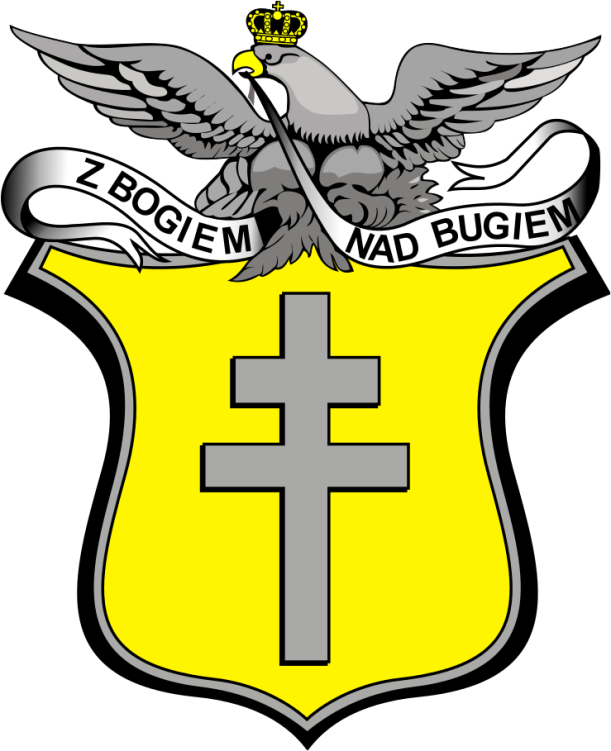 Gmina KorczewPowiat SiedleckiWojewództwo MazowieckieKorczew 2016WyszczególnienieUdział ludności wg ekonomicznych grup wiekuUdział ludności wg ekonomicznych grup wiekuUdział ludności wg ekonomicznych grup wiekuLiczba osób ogółemWyszczególnieniew wieku przedprodukcyjnymw wieku produkcyjnymw wieku poprodukcyjnymLiczba osób ogółemGmina16,3%59,3%24,3%2 796Powiat20,5%61,9%17,6%81 590Województwo18,5%62,0%19,5%5 334 511Wyszczególnienie20102011201220132014GminaGminaGminaGminaGminaGminaw wieku przedprodukcyjnym17,817,117,016,516,3w wieku produkcyjnym58,259,058,859,359,3w wieku poprodukcyjnym24,023,924,124,124,3PowiatPowiatPowiatPowiatPowiatPowiatw wieku przedprodukcyjnym2222212121w wieku produkcyjnym6161626262w wieku poprodukcyjnym1717171718WojewództwoWojewództwoWojewództwoWojewództwoWojewództwoWojewództwow wieku przedprodukcyjnym18,718,618,618,518,5w wieku produkcyjnym63,563,362,962,462,0w wieku poprodukcyjnym17,718,118,619,019,5Wyszczególnienie20102011201220132014Przyrost naturalny-8-30-7-24-30Saldo migracji-3-11-23-38-21WYSZCZEGÓLNIENIELudność w wieku przedprodukcyjnymLudność w wieku produkcyjnymLudność w wieku produkcyjnymLudność w wieku poprodukcyjnymLiczba mieszkańcówNowy Bartków4417417438256Ruda760602087Góry15747431120Korczew128427427124679Szczeglacin7416316368305Laskowice20646440124Mogielnica133939658Drażniew3212712741200Bużyska82626842Tokary1813313342193Starczewice759591783Czaple Górne, Zaleś22989853173Knychówek, Józefin1759591692Stary Bartków8026326342385RAZEM GMINA48517665465462 797WYSZCZEGÓLNIENIESfera społecznaSfera społecznaSfera społecznaWYSZCZEGÓLNIENIEUdział ludności w wieku poprodukcyjnym w ludności ogółem na danym obszarzeUdział ludności w wieku przedprodukcyjnym w ludności ogółem na danym obszarzeStosunek ludności w wieku poprodukcyjnym względem ludności w wieku produkcyjnym na danym obszarzeNowy Bartków14,84%17,19%21,84%Ruda22,99%8,05%33,33%Góry25,83%12,50%41,89%Korczew18,26%18,85%29,04%Szczeglacin22,30%24,26%41,72%Laskowice32,26%16,13%62,50%Mogielnica10,34%22,41%15,38%Drażniew20,50%16,00%32,28%Bużyska19,05%19,05%30,77%Tokary21,76%9,33%31,58%Starczewice20,48%8,43%28,81%Czaple Górne, Zaleś30,64%12,72%54,08%Knychówek, Józefin17,39%18,48%27,12%Stary Bartków10,91%20,78%15,97%Średnia dla gminy19,52%17,34%30,92%wartość gorsza niż średnia dla gminywartość lepsza niż średnia dla gminyWyszczególnienie20102011201220132014GminaGminaGminaGminaGminaGminaGospodarstwa domowe korzystające z pomocy społecznej wg kryterium dochodowego - ogółem128124136151146Osoby w gospodarstwach domowych korzystających z pomocy społecznej wg kryterium dochodowego- ogółem514496508557528Zasięg korzystania z pomocy społecznej wg kryterium dochodowego i ekonomicznych grup wieku - ogółem [%]17,41717,619,618,9Udział dzieci w wieku do lat 17, na które rodzice otrzymują zasiłek rodzinny w ogólnej liczbie dzieci w tym wieku [%]65,367,861,162,261,6PowiatPowiatPowiatPowiatPowiatPowiatGospodarstwa domowe korzystające z pomocy społecznej wg kryterium dochodowego - ogółem2 5592 5562 5252 6442 625Osoby w gospodarstwach domowych korzystających z pomocy społecznej wg kryterium dochodowego- ogółem9 5999 3208 9049 3578 910Zasięg korzystania z pomocy społecznej wg kryterium dochodowego i ekonomicznych grup wieku - ogółem [%]1211111111Udział dzieci w wieku do lat 17, na które rodzice otrzymują zasiłek rodzinny w ogólnej liczbie dzieci w tym wieku [%]5351474442WojewództwoWojewództwoWojewództwoWojewództwoWojewództwoWojewództwoGospodarstwa domowe korzystające z pomocy społecznej wg kryterium dochodowego - ogółem148 471139 268138 731142 069135 621Osoby w gospodarstwach domowych korzystających z pomocy społecznej wg kryterium dochodowego- ogółem400 547366 007361 257370 810345 979Zasięg korzystania z pomocy społecznej wg kryterium dochodowego i ekonomicznych grup wieku - ogółem [%]7,66,96,876,5Udział dzieci w wieku do lat 17, na które rodzice otrzymują zasiłek rodzinny w ogólnej liczbie dzieci w tym wieku [%]31,629,32725,624WyszczególnienieLiczba rodzin / osób którym udzielono pomocyLiczba rodzin / osób którym udzielono pomocyLiczba rodzin / osób którym udzielono pomocyLiczba rodzin / osób którym udzielono pomocyLiczba rodzin / osób którym udzielono pomocyLiczba rodzin / osób którym udzielono pomocyWyszczególnienie2010201120122013201420152015Ubóstwo77677277828383Bezrobocie58494552563737Długotrwała lub ciężka choroba27202830343737Potrzeba ochrony macierzyństwa34322231294141Niepełnosprawność15182019191818Bezradność w sprawach opiekuńczo – wychowawczych15181817151515Alkoholizm6867988Trudności w przystosowaniu do życia po opuszczeniu zakładu karnego2111322Zdarzenie losowe1233311Przemoc w rodzinie0010000WYSZCZEGÓLNIENIELiczba osób korzystających z pomocy społecznejLiczba gospodarstw domowych korzystających z pomocy społecznej Liczba dzieci do lat 17, na które rodzice otrzymują zasiłek rodzinny Liczba osób objętych pomocą z powodu:  ubóstwaLiczba osób objętych pomocą z powodu:  niepełnosprawnościLiczba osób objętych pomocą z powodu:  bezrobociaLiczba osób objętych pomocą z powodu: długotrwałej lub ciężkiej chorobyLiczba osób objętych pomocą z powodu: alkoholizmuNowy Bartków1872071550Ruda105842320Góry1191662131Korczew5831751521082Szczeglacin412043112450Laskowice63520000Mogielnica53521110Drażniew171722101420Bużyska94220000Tokary10101852110Starczewice62121010Czaple Górne, Zaleś205723030Knychówek, Józefin94330002Stary Bartków552155121863RAZEM GMINA275141280831837378WYSZCZEGÓLNIENIESfera społecznaSfera społecznaSfera społecznaSfera społecznaSfera społecznaSfera społecznaSfera społecznaWYSZCZEGÓLNIENIEUdział osób korzystających z pomocy społecznej w ogólnej liczbie ludności na danym obszarzeUdział dzieci do lat 17, na które rodzice otrzymują zasiłek rodzinny w ogólnej liczbie dzieci w tym wieku na danym obszarzeUdział osób objętych pomocą z powodu:  ubóstwa w ogólnej liczbie mieszkańców na danym obszarzeUdział osób objętych pomocą z powodu:  niepełnosprawności w ogólnej liczbie mieszkańców na danym obszarzeUdział osób objętych pomocą z powodu:  bezrobocia w ogólnej liczbie mieszkańców na danym obszarzeUdział osób objętych pomocą z powodu:  długotrwałej lub ciężkiej choroby w ogólnej liczbie mieszkańców na danym obszarzeUdział osób objętych pomocą z powodu: alkoholizmu w ogólnej liczbie mieszkańców na danym obszarzeNowy Bartków7,03%45,45%2,73%0,39%1,95%1,95%0,00%Ruda11,49%100,00%4,60%2,30%3,45%2,30%0,00%Góry9,17%100,00%5,00%1,67%0,83%2,50%0,83%Korczew8,54%58,59%2,21%0,29%1,47%1,18%0,29%Szczeglacin13,44%58,11%3,61%0,66%1,31%1,64%0,00%Laskowice4,84%25,00%1,61%0,00%0,00%0,00%0,00%Mogielnica8,62%38,46%3,45%1,72%1,72%1,72%0,00%Drażniew8,50%68,75%5,00%0,50%2,00%1,00%0,00%Bużyska21,43%25,00%4,76%0,00%0,00%0,00%0,00%Tokary5,18%100,00%2,59%1,04%0,52%0,52%0,00%Starczewice7,23%14,29%2,41%1,20%0,00%1,20%0,00%Czaple Górne, Zaleś11,56%31,82%1,16%1,73%0,00%1,73%0,00%Knychówek, Józefin9,78%17,65%3,26%0,00%0,00%0,00%2,17%Stary Bartków14,29%68,75%3,12%0,26%2,08%1,56%0,78%Średnia dla gminy9,83%57,73%2,97%0,64%1,32%1,32%0,29%wartość gorsza niż średnia dla gminywartość lepsza niż średnia dla gminyWyszczególnienieWyszczególnienieWyszczególnienie20102011201220132014Bezrobotni zarejestrowani wg płciBezrobotni zarejestrowani wg płciBezrobotni zarejestrowani wg płciBezrobotni zarejestrowani wg płciBezrobotni zarejestrowani wg płciBezrobotni zarejestrowani wg płciBezrobotni zarejestrowani wg płciBezrobotni zarejestrowani wg płciogółemosobagmina129132136148135ogółemosobapowiat3 1433 1113 5393 8973 083ogółemosobawojewództwo238 341246 739271 927283 196249 777mężczyźniosobagmina7267827371mężczyźniosobapowiat1 5991 5051 7942 0921 642mężczyźniosobawojewództwo123 262124 535141 904149 396130 268kobietyosobagmina5765547564kobietyosobapowiat1 5441 6061 7451 8051 441kobietyosobawojewództwo115 079122 204130 023133 800119 509Udział bezrobotnych zarejestrowanych w liczbie ludności w wieku produkcyjnym wg płciUdział bezrobotnych zarejestrowanych w liczbie ludności w wieku produkcyjnym wg płciUdział bezrobotnych zarejestrowanych w liczbie ludności w wieku produkcyjnym wg płciUdział bezrobotnych zarejestrowanych w liczbie ludności w wieku produkcyjnym wg płciUdział bezrobotnych zarejestrowanych w liczbie ludności w wieku produkcyjnym wg płciUdział bezrobotnych zarejestrowanych w liczbie ludności w wieku produkcyjnym wg płciUdział bezrobotnych zarejestrowanych w liczbie ludności w wieku produkcyjnym wg płciUdział bezrobotnych zarejestrowanych w liczbie ludności w wieku produkcyjnym wg płciogółem%gmina7,57,788,88,1ogółem%powiat6,36,277,76,1ogółem%województwo7,17,48,28,57,6mężczyźni%gmina7,46,98,47,57,4mężczyźni%powiat5,95,56,57,55,9mężczyźni%województwo7,17,28,28,77,6kobiety%gmina7,68,87,510,69,2kobiety%powiat6,877,67,96,3kobiety%województwo7,17,68,18,47,6Pracujący na 1000 ludnościPracujący na 1000 ludnościPracujący na 1000 ludnościPracujący na 1000 ludnościPracujący na 1000 ludnościPracujący na 1000 ludnościPracujący na 1000 ludnościPracujący na 1000 ludnościogółemosobagmina3338394050ogółemosobapowiat98108108111118ogółemosobawojewództwo272274272272279WYSZCZEGÓLNIENIELiczba osób bezrobotnych Liczba osób bezrobotnych z prawem do zasiłkuLiczba osób bezrobotnych niepełnosprawnychLiczba bezrobotnych absolwentówLiczba osób bezrobotnych pozostających bez pracy 12 miesięcy i dłużejLiczba osób bezrobotnych pozostających bez pracy 24 miesiące Nowy Bartków701200Ruda1010132Góry500014Korczew2922356Szczeglacin601002Laskowice100010Mogielnica100000Drażniew1500305Bużyska100001Tokary1211203Starczewice430000Czaple Górne, Zaleś400020Knychówek, Józefin510001Stary Bartków1720124RAZEM GMINA117105121428WYSZCZEGÓLNIENIESfera społecznaWYSZCZEGÓLNIENIEUdział osób bezrobotnych w ogólnej liczbie mieszkańców na danym obszarzeNowy Bartków2,73%Ruda11,49%Góry4,17%Korczew4,27%Szczeglacin1,97%Laskowice0,81%Mogielnica1,72%Drażniew7,50%Bużyska2,38%Tokary6,22%Starczewice4,82%Czaple Górne, Zaleś2,31%Knychówek, Józefin5,43%Stary Bartków4,42%Średnia dla gminy4,18%wartość gorsza niż średnia dla gminywartość lepsza niż średnia dla gminyWyszczególnienie2013201420152015Gmina Korczew20,57 pkt.25,83 pkt.Część I (język polski i matematyka)53,6%Gmina Korczew20,57 pkt.25,83 pkt.Część II (język angielski)68,0%Powiat siedlecki22,97 pkt.25,36 pkt.Część I (język polski i matematyka)61,2%Powiat siedlecki22,97 pkt.25,36 pkt.Część II (język angielski)70,9%Województwo mazowieckie25,22 pkt.26,98 pkt.Część I (język polski i matematyka)69,8Województwo mazowieckie25,22 pkt.26,98 pkt.Część II (język angielski)80,4WyszczególnienieCzęść humanistycznaCzęść humanistycznaCzęść matematyczno - przyrodniczaCzęść matematyczno - przyrodniczaCzęść językowa – język angielskiCzęść językowa – język angielskiCzęść językowa – język rosyjskiCzęść językowa – język rosyjskiWyszczególnienieJęzyk polskiHistoria i WOSmatematykaprzedmioty przyrodniczePodstawowyrozszerzonyPodstawowyrozszerzony201320132013201320132013201320132013Publiczne Gimnazjum  w Korczewie53,753,338,654,164,858,074,042,2Powiat siedlecki59,256,257,445,755,835,668,840,5Województwo mazowieckie64,459,950,961,066,648,464,040,1201420142014201420142014201420142014Publiczne Gimnazjum  w Korczewie53,564,840,147,784,571,064,038,8Powiat siedlecki58,065,946,849,960,134,661,235,1Województwo mazowieckie7060,950,254,170,149,660,036,6201520152015201520152015201520152015Publiczne Gimnazjum  w Korczewie74,363,348,151,562,070,075,066,8Powiat siedlecki61,458,045,446,656,934,955,441,6Województwo mazowieckie65,964,751,252,169,851,255,438,4Wyszczególnienie20102011201220132014podmioty gospodarki narodowej ogółempodmioty gospodarki narodowej ogółempodmioty gospodarki narodowej ogółempodmioty gospodarki narodowej ogółempodmioty gospodarki narodowej ogółempodmioty gospodarki narodowej ogółemgmina143146147147131powiat4 9484 9545 0505 2635 333województwo681 012675 099699 212724 997742 172podmioty na 1000 mieszkańców w wieku produkcyjnympodmioty na 1000 mieszkańców w wieku produkcyjnympodmioty na 1000 mieszkańców w wieku produkcyjnympodmioty na 1000 mieszkańców w wieku produkcyjnympodmioty na 1000 mieszkańców w wieku produkcyjnympodmioty na 1000 mieszkańców w wieku produkcyjnymgmina83,485,286,787,679powiat99,398,8100,3104,2105,6województwo203,5201,9209,7218,4224,6Wyszczególnienie20102011201220132014Nowy Bartków1414131110Ruda44554Góry26544Korczew6262616661Szczeglacin87898Laskowice33232Mogielnica00001Drażniew109121012Bużyska00011Tokary101111117Starczewice33200Czaple Górne, Zaleś66565Knychówek, Józefin44664Stary Bartków1717171513Razem Gmina143146147147132WYSZCZEGÓLNIENIESfera gospodarczaWYSZCZEGÓLNIENIELiczba zarejestrowanych podmiotów gospodarczych na 100 mieszkańców w wieku produkcyjnym na danym obszarzeNowy Bartków5,75Ruda6,67Góry5,41Korczew14,29Szczeglacin4,91Laskowice3,13Mogielnica2,56Drażniew9,45Bużyska3,85Tokary5,26Starczewice0,00Czaple Górne, Zaleś5,10Knychówek, Józefin6,78Stary Bartków4,94Średnia dla gminy7,47wartość gorsza niż średnia dla gminywartość lepsza niż średnia dla gminyJednolita część wód powierzchniowych (JCWP)Jednolita część wód powierzchniowych (JCWP)LokalizacjaLokalizacjaLokalizacjaLokalizacjaLokalizacjaStatusOcena stanuOcena ryzyka nieosiągnięca celów środowiskowychUzasadnienie derogacjiJednolita część wód powierzchniowych (JCWP)Jednolita część wód powierzchniowych (JCWP)LokalizacjaLokalizacjaLokalizacjaLokalizacjaLokalizacjaStatusOcena stanuOcena ryzyka nieosiągnięca celów środowiskowychUzasadnienie derogacjiEuropejski kod JCWPNazwa JCWPScalona część wód powierzchniowych (SCWP)Region wodnyObszar dorzeczaObszar dorzeczaRegionalny Zarząd Gospodarki Wodnej (RZGW)StatusOcena stanuOcena ryzyka nieosiągnięca celów środowiskowychUzasadnienie derogacjiEuropejski kod JCWPNazwa JCWPScalona część wód powierzchniowych (SCWP)Region wodnyKodNazwaRegionalny Zarząd Gospodarki Wodnej (RZGW)StatusOcena stanuOcena ryzyka nieosiągnięca celów środowiskowychUzasadnienie derogacjiPLRW2000232665899Toczna do ujściaSW1504region wodny Środkowej Wisły2000obszar dorzecza WisłyRZGW w Warszawienaturalna część wódzłyzagrożonaWpływ działalności antropogenicznej na stan JCW generuje konieczność przesunięcia w czasie osiągnięcia celów środowiskowych z uwagi na brak rozwiązań technicznych możliwych do zastosowania w celu poprawy stanu JCW.PLRW2000232665929Kołodziejka z dopływamiSW1505region wodny Środkowej Wisły2000obszar dorzecza WisłyRZGW w Warszawienaturalna część wódzłyzagrożonaWpływ działalności antropogenicznej na stan JCW generuje konieczność przesunięcia w czasie osiągnięcia celów środowiskowych z uwagi na brak rozwiązań technicznych możliwych do zastosowania w celu poprawy stanu JCW.PLRW2000172665949MyślaSW1505region wodny Środkowej Wisły2000obszar dorzecza WisłyRZGW w Warszawienaturalna część wódzłyzagrożonaWpływ działalności antropogenicznej na stan JCW generuje konieczność przesunięcia w czasie osiągnięcia celów środowiskowych z uwagi na brak rozwiązań technicznych możliwych do zastosowania w celu poprawy stanu JCW.PLRW200021266591Bug od Kamianki do KołodziejkiSW1503region wodny Środkowej Wisły2000obszar dorzecza WisłyRZGW w Warszawienaturalna część wódzłyzagrożonaWpływ działalności antropogenicznej na stan JCW generuje konieczność przesunięcia w czasie osiągnięcia celów środowiskowych z uwagi na brak rozwiązań technicznych możliwych do zastosowania w celu poprawy stanu JCW.PLRW200021266559Bug od granicy w Niemirowie do KamiankiSW1501region wodny Środkowej Wisły2000obszar dorzecza WisłyRZGW w Warszawienaturalna część wódzłyzagrożonaWpływ działalności antropogenicznej na stan JCW generuje konieczność przesunięcia w czasie osiągnięcia celów środowiskowych z uwagi na brak rozwiązań technicznych możliwych do zastosowania w celu poprawy stanu JCW.WYSZCZEGÓLNIENIESfera środowiskowaSfera środowiskowaWYSZCZEGÓLNIENIEWystępowanie zjawiska niskiej emisjiStan JCWP rzeczne na terenie GminyNowy BartkówTAKZŁYRudaTAKZŁYGóryTAKZŁYKorczewTAKZŁYSzczeglacinTAKZŁYLaskowiceTAKZŁYMogielnicaTAKZŁYDrażniewTAKZŁYBużyskaTAKZŁYTokaryTAKZŁYStarczewiceTAKZŁYCzaple Górne, ZaleśTAKZŁYKnychówek, JózefinTAKZŁYStary BartkówTAKZŁYŚrednia dla gminy--wartość gorsza niż średnia dla gminywartość lepsza niż średnia dla gminyWyszczególnienieJedn. miary20102011201220132014GminaGminaGminaGminaGminaGminaGminadługość czynnej sieci rozdzielczejkm58,959,859,859,857,7korzystający z instalacji w % ogółu ludności%77,877,877,877,489,4zużycie wody w gospodarstwach domowych na wsi na 1 mieszkańcam328,529,628,930,229,8PowiatPowiatPowiatPowiatPowiatPowiatPowiatdługość czynnej sieci rozdzielczejkm1 262,51 317,71 332,91 359,11 355,1korzystający z instalacji w % ogółu ludności%72,874,675,875,987,9zużycie wody w gospodarstwach domowych na wsi na 1 mieszkańcam325,926,327,928,530,5WojewództwoWojewództwoWojewództwoWojewództwoWojewództwoWojewództwoWojewództwodługość czynnej sieci rozdzielczejkm40 076,341 077,641 729,842 349,742 896,5korzystający z instalacji w % ogółu ludności na wsi%69,770,57171,582,4zużycie wody w gospodarstwach domowych na wsi na 1 mieszkańcam327,728,329,930,431,2WYSZCZEGÓLNIENIESfera przestrzenno-funkcjonalnaSfera przestrzenno-funkcjonalnaWYSZCZEGÓLNIENIENa terenie miejscowości i w odległości 1,5 km od zwyczajowo przyjętego centralnego punktu miejscowości, liczonej wzdłuż dróg publicznych i publicznych ciągów pieszych i pieszo-jezdnych brak publicznej infrastruktury sportu lub publicznej infrastruktury rekreacji lub publicznych placów zabawNa terenie miejscowości i w odległości 1,5 km od zwyczajowo przyjętego centralnego punktu miejscowości, liczonej wzdłuż dróg publicznych i publicznych ciągów pieszych i pieszo-jezdnych nie funkcjonuje publiczna infrastruktura umożliwiająca prowadzenie zajęć aktywizujących (np. dom kultury, biblioteka, świetlica wiejska – lub ich placówki filialne)Nowy BartkówNIETAKRudaNIETAKGóryNIENIEKorczewTAKTAKSzczeglacinNIETAKLaskowiceNIENIEMogielnicaNIENIEDrażniewTAKTAKBużyskaNIENIETokaryNIETAKStarczewiceNIENIECzaple Górne, ZaleśNIETAKKnychówek, JózefinNIENIEStary BartkówNIENIEŚrednia dla gminy--wartość gorsza niż średnia dla gminywartość lepsza niż średnia dla gminySferaPotencjałBarierySpołecznaLudzie z inicjatywą, społeczne grupy aktywnościOtwartość mieszkańców na nowe inicjatywy i ich gotowość do zmiany dotychczasowego stylu życiaOferta oświatowa i infrastruktura opieki zdrowotnej na podstawowym poziomiePotencjał instytucji pomocy społecznej na rzecz realizacji programów aktywizujących i integrujących społeczności lokalneMiejsca z potencjałem dla tworzenia oferty kulturalno-sportowo-rekreacyjnaWystarczająco rozwinięta infrastruktura drogowaPołożenie przy drodze powiatowej, która zapewnia dogodne połączenia z drogami wyższej kategorii i pobliskimi ośrodkami miejskimiWysokie walory przyrodnicze do osiedlania sięNiechęć do zmiany, dostosowania się do norm społecznych i brak włączenia w życie społeczności części mieszkańców obszarów zdegradowanychBierność i apatia obecna w środowiskach dotkniętych bezrobociem i problemami społecznymiMiędzypokoleniowe przekazywanie negatywnych wzorców i zachowań w rodzinach z dysfunkcjami społecznymiPrzewaga postaw roszczeniowych nad chęcią korzystania z oferty aktywizującej w środowiskach dotkniętych różnymi formami wykluczeniaPodstawowa oferta kulturalno-sportowo-rekreacyjna, która jednak nie zaspakaja potrzeb osób z terenów zdegradowanychNiewystarczające wyposażenie w infrastrukturę techniczną (zwłaszcza sieć kanalizacyjną)Zły stan techniczny budynków mieszkalnychOgraniczone możliwości ekonomiczne mieszkańców w zakresie finansowania modernizacji infrastruktury  technicznej budynków, w tym rozwiązania problemu niskiej emisjiSkala degradacji terenów i dewastacji obiektów obniżająca atrakcyjność inwestycyjną i mieszkaniową gminyPrzestrzenno - funkcjonalnaWystarczająco rozwinięta infrastruktura drogowaBardzo dobrze rozwinięta sieć wodociągowaDziałania podejmowane przez Gminę Korczew w celu rozwoju sieci kanalizacyjnej (budowa przydomowych oczyszczalni ścieków)Dobre zaopatrzenie w infrastrukturę energetyczną (energia elektryczna)Oferta oświatowa i infrastruktura opieki zdrowotnej na podstawowym poziomieInfrastruktura społeczna na podstawowym poziomieZły stan niektórych dróg na terenie GminyNa terenie Gminy zlokalizowano tylko drogi gminne i powiatowe, przez jej teren nie przebiegają natomiast szlaki komunikacyjne wyższej kategoriiNiewystarczająco rozwinięta infrastruktura kanalizacyjnaBrak sieci gazowejGospodarczaDobre warunki do produkcji rolnejDobre warunki do prowadzenia agroturystykiPołożenie przy drodze powiatowej, która zapewnia dogodne połączenia z drogami wyższej kategoriiNiskie koszty prowadzenia działalności gospodarczej w porównaniu do obszarów położonych wokół miast i obszarów miejskichDuże zasoby siły roboczejDoświadczenie zawodowe mieszkańców wyniesione z tradycyjnych branż gospodarkiSkala degradacji terenów i dewastacji obiektów obniżająca atrakcyjność inwestycyjną i mieszkaniową gminyBierność i apatia obecna w środowiskach dotkniętych bezrobociem i problemami społecznymPrzewaga postaw roszczeniowych nad chęcią korzystania z oferty aktywizującej w środowiskach dotkniętych różnymi formami wykluczeniaFormy ochrony przyrody, które ograniczają możliwość lokalizacji niektórych form działalności gospodarczejTechnicznaDobre warunki do wykorzystania energii pochodzącej ze źródeł odnawialnychDziałania podejmowane przez Gminę Korczew w celu ztermomodernizowania budynków komunalnychDuża część budynków na terenie gminy jest nieocieplona i znajduje się w złym stanie technicznymSystem ciepłowniczy oparty o tradycyjne kotłownie na paliwa stałeWystępowanie na terenie Gminy zjawiska niskiej emisjiNagminne spalanie w domowych piecach paliw niskiej jakości, a także odpadówOgraniczone możliwości ekonomiczne mieszkańców w zakresie finansowania modernizacji infrastruktury  technicznej budynków, w tym rozwiązania problemu niskiej emisjiŚrodowiskowaAtrakcyjne walory przyrodniczeLiczne tereny zielone, doliny oraz enklawy przyrodnicze niezdeformowane antropogeniczniePrawie cały obszar gminy znajduje się w zakresie różnorodnych form ochrony przyrodyNiski poziom hałasu komunikacyjnego i zanieczyszczeń powietrza spowodowanych przez ruch tranzytowyOgraniczone możliwości ekonomiczne mieszkańców w zakresie finansowania modernizacji infrastruktury  technicznej budynków, w tym rozwiązania problemu niskiej emisjiSkala degradacji terenów i dewastacji obiektów obniżająca atrakcyjność krajobrazową gminyWYSZCZEGÓLNIENIELiczba wskaźników świadczących o sytuacji kryzysowejPowierzchnia [ha]Udział powierzchniLiczba LudnościUdział ludnościWYSZCZEGÓLNIENIELiczba wskaźników świadczących o sytuacji kryzysowejPowierzchnia [ha]Udział powierzchniLiczba LudnościUdział ludnościWYSZCZEGÓLNIENIELiczba wskaźników świadczących o sytuacji kryzysowejPowierzchnia [ha]Udział powierzchniLiczba LudnościUdział ludnościNowy Bartków73783,6%2569,2%Ruda145375,1%873,1%Góry131 16411,1%1204,3%Korczew61 41113,5%67924,3%Szczeglacin111 0299,8%30510,9%Laskowice86085,8%1244,4%Mogielnica93823,6%582,1%Drażniew97567,2%2007,2%Bużyska73243,1%421,5%Tokary101 66415,9%1936,9%Starczewice92142,0%833,0%Czaple Górne, Zaleś107156,8%1736,2%Knychówek, Józefin83163,0%923,3%Stary Bartków129909,4%38513,8%Gmina Korczew9,510 488100,0%2797100,0%WYSZCZEGÓLNIENIEWYSZCZEGÓLNIENIEStary BartkówŚrednia dla gminySfera społecznaUdział ludności w wieku poprodukcyjnym w ludności ogółem na danym obszarze10,91%19,52%Sfera społecznaUdział ludności w wieku przedprodukcyjnym w ludności ogółem na danym obszarze20,78%17,34%Sfera społecznaStosunek ludności w wieku poprodukcyjnym względem ludności w wieku produkcyjnym na danym obszarze15,97%30,92%Sfera społecznaUdział osób bezrobotnych w ludności ogółem na danym obszarze4,42%4,18%Sfera społecznaUdział osób korzystających z pomocy społecznej w ogólnej liczbie ludności na danym obszarze14,29%9,83%Sfera społecznaUdział dzieci do lat 17, na które rodzice otrzymują zasiłek rodzinny w ogólnej liczbie dzieci w tym wieku na danym obszarze68,75%57,73%Sfera społecznaUdział osób objętych pomocą z powodu:  ubóstwa w ogólnej liczbie mieszkańców na danym obszarze3,12%2,97%Sfera społecznaUdział osób objętych pomocą z powodu:  niepełnosprawności w ogólnej liczbie mieszkańców na danym obszarze0,26%0,64%Sfera społecznaUdział osób objętych pomocą z powodu:  bezrobocia w ogólnej liczbie mieszkańców na danym obszarze2,08%1,32%Sfera społecznaUdział osób objętych pomocą z powodu:  długotrwałej lub ciężkiej choroby w ogólnej liczbie mieszkańców na danym obszarze1,56%1,32%Sfera społecznaUdział osób objętych pomocą z powodu: alkoholizmu w ogólnej liczbie mieszkańców na danym obszarze0,78%0,29%Sfera gospodarczaLiczba zarejestrowanych podmiotów gospodarczych na 100 mieszkańców w wieku produkcyjnym na danym obszarze4,947,47Sfera środowiskowaWystępowanie zjawiska niskiej emisjiTAK-Sfera środowiskowaStan JCWP rzeczne na terenie GminyZŁY-Sfera przestrzenno-funkcjonalnaNa terenie miejscowości i w odległości 1,5 km od zwyczajowo przyjętego centralnego punktu miejscowości, liczonej wzdłuż dróg publicznych i publicznych ciągów pieszych i pieszo-jezdnych brak publicznej infrastruktury sportu lub publicznej infrastruktury rekreacji lub publicznych placów zabawNIE-Sfera przestrzenno-funkcjonalnaNa terenie miejscowości i w odległości 1,5 km od zwyczajowo przyjętego centralnego punktu miejscowości, liczonej wzdłuż dróg publicznych i publicznych ciągów pieszych i pieszo-jezdnych nie funkcjonuje publiczna infrastruktura umożliwiająca prowadzenie zajęć aktywizujących (np. dom kultury, biblioteka, świetlica wiejska – lub ich placówki filialne)NIE-WizjaWizjaWizjaWizja„Stary Bartków miejscem ożywionym i uzdrowionym społecznie, 
o wysokiej jakości życia”.„Stary Bartków miejscem ożywionym i uzdrowionym społecznie, 
o wysokiej jakości życia”.„Stary Bartków miejscem ożywionym i uzdrowionym społecznie, 
o wysokiej jakości życia”.„Stary Bartków miejscem ożywionym i uzdrowionym społecznie, 
o wysokiej jakości życia”.Cele strategiczneCele strategiczneCele strategiczneCele strategiczneOgraniczenie skali bezrobocia i problemów społecznych Ograniczenie skali bezrobocia i problemów społecznych Dostosowanie infrastruktury społecznej i technicznej do potrzeb mieszkańców i przedsiębiorcówDostosowanie infrastruktury społecznej i technicznej do potrzeb mieszkańców i przedsiębiorcówKierunki działańZadaniaKierunki działań ZadaniaAktywizacja społeczno zawodowa osób wykluczonych i przeciwdziałanie wykluczeniu społecznemuDodatkowe zajęcia dla dzieci i młodzieży w Szkole Podstawowej w Nowym BartkowiePoprawa infrastruktury mieszkaniowej na terenie rewitalizowanymTermomodernizacja bloków po dawnym PGRAktywizacja społeczno zawodowa osób wykluczonych i przeciwdziałanie wykluczeniu społecznemuNieodpłatne doradztwo prawnePoprawa infrastruktury mieszkaniowej na terenie rewitalizowanymBudowa instalacji solarnychAktywizacja społeczno zawodowa osób wykluczonych i przeciwdziałanie wykluczeniu społecznemuProjekty szkoleniowe (szkolenia i kursy) dla osób bezrobotnychPoprawa infrastruktury mieszkaniowej na terenie rewitalizowanymBudowa oczyszczali ściekówAktywizacja społeczno zawodowa osób wykluczonych i przeciwdziałanie wykluczeniu społecznemuProjekty szkoleniowe (szkolenia i kursy) dla osób bezrobotnychRozwój infrastruktury społecznejZagospodarowanie terenu z budową placu zabawLokalizacjaNazwaPodmiot realizujący projektZakres realizowanych zadańPrognozowane rezultatySposób oceny i zmierzenia rezultatów w odniesieniu do celów rewitalizacjiStary Bartków (teren spółdzielni mieszkaniowej Bartek teren dawnego PGR-u)Dodatkowe zajęcia dla dzieci i młodzieży w Szkole Podstawowej w Nowym BartkowieGmina KorczewKształcenie kompetencji kluczowych niezbędnych na rynku pracy obejmujących porozumiewanie się w językach obcych, kompetencje matematyczno - przyrodnicze, kompetencje informatyczne oraz właściwych postaw i umiejętności tj. kreatywności, innowacyjności, umiejętności pracy zespołowej, postaw przedsiębiorczych.Podniesienie u uczniów kompetencji kluczowych, właściwych postaw i umiejętności niezbędnych na rynku pracy.Włączenie społeczne osób zagrożonych wykluczeniem społecznym.W dalszej perspektywie spadek bezrobocia i wzrost liczby podmiotów gospodarczych na terenie Gminy.Raport z realizacji projektuStary Bartków (teren spółdzielni mieszkaniowej Bartek teren dawnego PGR-u)Nieodpłatne doradztwo prawneGmina KorczewNieodpłatna pomoc prawna dla osób najbardziej potrzebujących.Rozwiązanie problemów prawnych osób potrzebujących, które nie mają środków na odpłatne skorzystanie z pomocy prawnej.Raport z realizacji projektuStary Bartków (teren spółdzielni mieszkaniowej Bartek teren dawnego PGR-u)Projekty szkoleniowe (szkolenia i kursy) dla osób bezrobotnychGmina KorczewKursy i szkolenia dla osób bezrobotnych w zależności od zgłaszanych potrzeb.Nabycie i podniesienie kompetencji i kwalifikacji zawodowych mieszkańców, zmniejszenie bezrobocia, zmniejszenie liczby osób korzystających z pomocy społecznejRaport z realizacji projektuStary Bartków (teren spółdzielni mieszkaniowej Bartek teren dawnego PGR-u)Zagospodarowanie terenu z budową placu zabawGmina KorczewUtworzenie placu zabaw, zagospodarowanie terenów zielonych,Realizacja projektu umożliwi aktywne spędzanie czasu wolnego, umożliwi uprawianie sportu co wpłynie na jakość życia mieszkańców, ich integrację, a przede wszystkim na ich zdrowie.protokół odbioruStary Bartków (teren spółdzielni mieszkaniowej Bartek teren dawnego PGR-u)Termomodernizacja bloków po dawnym PGRGmina KorczewDocieplenie blokówRealizacja przedmiotowego przedsięwzięcia wpłynie na wzrost ożywienia społecznego na obszarach wiejskich i obszarach powiązanych z nimi funkcjonalnie. Niniejszy projekt przyczyni się przede wszystkim do polepszenia warunków mieszkaniowych osób zamieszkujących bloki po dawnym PGR, a także pośrednio może wpłynąć na włączenie społeczne i zaangażowanie osób wykluczonych społecznie w życie kulturalne i społeczne na terenie Gminy Korczew.
Przedmiotowe przedsięwzięcie będzie miało także pozytywny wpływ na środowisko naturalne. Termomodernizacja budynków przyczyni się do zwiększenia efektywności energetycznej oraz ograniczenia emisji CO2, co bezpośrednio przyczyni się do poprawy jakości powietrza na terenie Gminy oraz pośrednio pozytywnie wpłynie na zdrowie i życie wszystkich mieszkańców Gminy Korczew.protokół odbioru, audyt energetycznyStary Bartków (teren spółdzielni mieszkaniowej Bartek teren dawnego PGR-u)Budowa instalacji solarnychGmina KorczewBudowa instalacji solarnych dla każdego mieszkania z rozprowadzeniem ciepłej wodyRealizacja przedmiotowego przedsięwzięcia wpłynie na wzrost ożywienia społecznego na obszarach wiejskich i obszarach powiązanych z nimi funkcjonalnie. Niniejszy projekt przyczyni się przede wszystkim do polepszenia warunków mieszkaniowych osób zamieszkujących bloki po dawnym PGR, a także pośrednio może wpłynąć na włączenie społeczne i zaangażowanie osób wykluczonych społecznie w życie kulturalne i społeczne na terenie Gminy Korczew.
Realizacja przedmiotowego zadania przyczyni się do: ograniczenia emisji CO2 oraz wzrostu udziału energii pochodzącej ze źródeł odnawialnych, co bezpośrednio przyczyni się do poprawy jakości powietrza na terenie rewitalizowanym i terenie całej Gminy Korczew oraz pośrednio pozytywnie wpłynie na zdrowie i życie mieszkańców niniejszego obszaru.protokół odbioru, audyt energetycznyStary Bartków (teren spółdzielni mieszkaniowej Bartek teren dawnego PGR-u)Budowa oczyszczali ściekówGmina KorczewRozwiązanie problemów kanalizacyjnych, budowa oczyszczalni ścieków i podłączenie wszystkich mieszkańPodniesienie standardu życia mieszkańców, zapewnienie lepszych warunków mieszkaniowych, poprawa jakości wód i gleb oraz zmniejszenie ilość substancji biogennych przedostających się do środowiskaprotokół odbioruNazwa inwestycjiWartość inwestycji [zł]Program w ramach którego przyznano wsparcie201020102010Budowa drogi gminnej Drażniew – Mężenin ze zjazdami1 585 889, 31Regionalny Program Operacyjny Województwa Mazowieckiego 2007 - 2013Remont budynku remizy OSP Tokary, gm. Korczew301 917,56Program Rozwoju Obszarów Wiejskich na lata 2007 - 2013Usunięcie azbestu i wyrobów zawierających azbest z terenu Gminy Korczew27 951,28Wojewódzki Fundusz Ochrony Środowiska i Gospodarki Wodnej w Warszawie201120112011Ekspert w regionie46 840,00Programu Operacyjnego Kapitał LudzkiRemont świetlicy wiejskiej w miejscowości Szczeglacin28 764,75Program Rozwoju Obszarów Wiejskich na lata 2007 - 2013Zielony Korczew41 164,12Program Rozwoju Obszarów Wiejskich na lata 2007 - 2013Zakup samochodu pożarniczego średniego używanego dla OSP Tokary120 000,00Urząd Marszałkowski województwa Mazowieckiego w Warszawie201220122012Bug rajem dla turysty876 629,59Programu Operacyjnego Innowacyjna Gospodarka na lata 2007-2013Budowa kompleksu boisk sportowych w ramach programu "Moje Boisko - Orlik 20121 123 077,00Ministerstwo Sportu i TurystykiOdbudowa drogi gminnej nr 360212W Starczewice - Przekop na długości 790 mb393 726,39Mazowiecki Urząd Wojewódzki w Warszawie201320132013Remont świetlicy wiejskiej w Drażniewie, gm. Korczew229 085,79Program Rozwoju Obszarów Wiejskich na lata 2007 - 2013Remont świetlicy wiejskiej w Nowym Bartkowie, gm. Korczew262 372,52Program Rozwoju Obszarów Wiejskich na lata 2007 - 2013Słoneczne gminy wschodniego mazowsza – energia solarna energią przyszłości963 580,95Regionalny Program Operacyjny Województwa Mazowieckiego 2007 - 2013201420142014Rozwój e-usług w powiecie sokołowskim569 113,00Regionalny Program Operacyjny Województwa Mazowieckiego 2007 - 2013Rewitalizacja centrum miejscowości Korczew, gm. Korczew289 781,30Program Rozwoju Obszarów Wiejskich na lata 2007 - 2013Wirtualne panoramy gminy Korczew30 750,00Program Rozwoju Obszarów Wiejskich na lata 2007 - 2013201520152015Budowa przydomowych oczyszczalni ścieków na terenie Gminy Korczew1 244 428,50Program Rozwoju Obszarów Wiejskich na lata 2007 - 2013Budowa mikroinstalacji prosumenckich na potrzeby obiektów gospodarstw domowych w Gminie Korczew402 160,28Program Rozwoju Obszarów Wiejskich na lata 2007 - 2013LokalizacjaNazwaTermin realizacji projektuSzacowana wartość projektu (zł)wartość/udział krajowych środków publicznychwartość/udział środków prywatnychwartość/udział środków UE (EFRR/EFS/FS)wartość/udział środków z innych źródeł;Możliwe źródło finansowaniaStary Bartków (teren spółdzielni mieszkaniowej Bartek teren dawnego PGR-u)Dodatkowe zajęcia dla dzieci i młodzieży w Szkole Podstawowej w Nowym Bartkowie2016-2023…………….…………….…………….…………….…………….Regionalny Program Operacyjny Województwa Mazowieckiego;Budżet GminyStary Bartków (teren spółdzielni mieszkaniowej Bartek teren dawnego PGR-u)Nieodpłatne doradztwo prawne2016-2023…………….…………….…………….…………….…………….Regionalny Program Operacyjny Województwa Mazowieckiego;Budżet GminyStary Bartków (teren spółdzielni mieszkaniowej Bartek teren dawnego PGR-u)Projekty szkoleniowe (szkolenia i kursy) dla osób bezrobotnych2016-2023…………….…………….…………….…………….…………….Regionalny Program Operacyjny Województwa Mazowieckiego;Budżet GminyStary Bartków (teren spółdzielni mieszkaniowej Bartek teren dawnego PGR-u)Zagospodarowanie terenu z budową placu zabaw2016-2023250 000,00250 000,000,000,000,00WFOŚiGWStary Bartków (teren spółdzielni mieszkaniowej Bartek teren dawnego PGR-u)Termomodernizacja bloków po dawnym PGR2016-2023900 000,00180 000,000,00720 000,000,00RPO WMBudżet GminyStary Bartków (teren spółdzielni mieszkaniowej Bartek teren dawnego PGR-u)Budowa instalacji solarnych2016-2023600 000,00120 000,000,00480 000,000,00RPO WMBudżet GminyStary Bartków (teren spółdzielni mieszkaniowej Bartek teren dawnego PGR-u)Budowa oczyszczali ścieków2016-20231 500 000,00545 550,000,00954 450,000,00PROWCel rewitalizacjiKierunek działańZadanieWskaźniki/mierniki monitorowania realizacji działań/zadańWartość bazowaWartość docelowa w 2023 r.Źródło pozyskania danychOgraniczenie skali bezrobocia i problemów społecznychAktywizacja społeczno zawodowa osób wykluczonych i przeciwdziałanie wykluczeniu społecznemuDodatkowe zajęcia dla dzieci i młodzieży w Szkole Podstawowej w Nowym BartkowieLiczba osób, które wzięły udział w zajęciach0……..Raport z realizacji projektuOgraniczenie skali bezrobocia i problemów społecznychAktywizacja społeczno zawodowa osób wykluczonych i przeciwdziałanie wykluczeniu społecznemuNieodpłatne doradztwo prawneLiczba osób, które skorzystały z nieodpłatnego doradztwa prawnego0………….Raport z realizacji projektuOgraniczenie skali bezrobocia i problemów społecznychAktywizacja społeczno zawodowa osób wykluczonych i przeciwdziałanie wykluczeniu społecznemuProjekty szkoleniowe (szkolenia i kursy) dla osób bezrobotnychLiczba osób bezrobotnych, które wzięły udział w szkoleniach i kursach0………..Raport z realizacji projektuDostosowanie infrastruktury społecznej i technicznej do potrzeb mieszkańców i przedsiębiorcówPoprawa infrastruktury mieszkaniowej na terenie rewitalizowanymTermomodernizacja bloków po dawnym PGRLiczba ztermomodernizowanych budynków mieszkalnych wielorodzinnych [szt.]0……………Protokół odbioruDostosowanie infrastruktury społecznej i technicznej do potrzeb mieszkańców i przedsiębiorcówPoprawa infrastruktury mieszkaniowej na terenie rewitalizowanymTermomodernizacja bloków po dawnym PGRZmniejszenie rocznego zużycia energii pierwotnej w budynkach [MWh]0…………Audyt energetycznyDostosowanie infrastruktury społecznej i technicznej do potrzeb mieszkańców i przedsiębiorcówPoprawa infrastruktury mieszkaniowej na terenie rewitalizowanymTermomodernizacja bloków po dawnym PGRSzacowany roczny spadek emisji gazów cieplarnianych [Mg CO2]0…………Audyt energetycznyDostosowanie infrastruktury społecznej i technicznej do potrzeb mieszkańców i przedsiębiorcówPoprawa infrastruktury mieszkaniowej na terenie rewitalizowanymBudowa instalacji solarnychLiczba jednostek wytwarzania energii cieplnej z OZE [szt.]0…………..Protokół odbioruDostosowanie infrastruktury społecznej i technicznej do potrzeb mieszkańców i przedsiębiorcówPoprawa infrastruktury mieszkaniowej na terenie rewitalizowanymBudowa oczyszczali ściekówLiczba wybudowanych oczyszczalni ścieków [szt.]0………..Protokół odbioru/Lista kart odbiorcówDostosowanie infrastruktury społecznej i technicznej do potrzeb mieszkańców i przedsiębiorcówPoprawa infrastruktury mieszkaniowej na terenie rewitalizowanymBudowa oczyszczali ściekówLiczba nowych użytkowników sieci kanalizacyjnej, którzy przyłączyli się do sieci w wyniku realizacji projektu [osoba]0………..Protokół odbioru/Lista kart odbiorcówDostosowanie infrastruktury społecznej i technicznej do potrzeb mieszkańców i przedsiębiorcówRozwój infrastruktury społecznejZagospodarowanie terenu z budową placu zabawLiczba wybudowanych placów zabaw [szt.]01Protokół odbioruDostosowanie infrastruktury społecznej i technicznej do potrzeb mieszkańców i przedsiębiorcówRozwój infrastruktury społecznejZagospodarowanie terenu z budową placu zabawPowierzchnia zagospodarowanych terenów zielonych [m2]0……………..Protokół odbioru